Załącznik nr 1 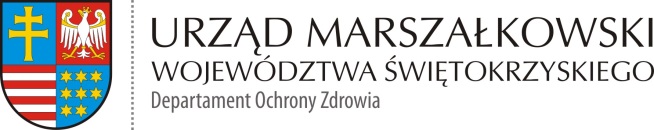 do Uchwały Nr2078/16Zarządu Województwa świętokrzyskiego z dnia 14 grudnia 2016 r. w sprawie przyjęcia raportu pt. „Monitorowanie problemów narkotykowych w województwie świętokrzyskim w 2015 r.” Monitorowanie problemów narkotykowych w województwie świętokrzyskim w 2015 r.  RAPORTKielcelistopad Opracowanie: Departament Ochrony Zdrowia Spis treści:I. Wprowadzenie……………………………………………………...…………………..…..31. Charakterystyka województwa świętokrzyskiego…………………………………..………32. Charakterystyka zjawiska narkomanii w 2015 r. w województwie świętokrzyskim……..…6II. Opis sytuacji, epidemiologia, charakterystyka zjawiska narkomanii na terenie województwa1. Używanie narkotyków …………………...…………………………………………………72.Narkomania: Problemowe używanie narkotyków oraz konsekwencje zdrowotne                      i społeczne…………………………………………………...…………………………………93. Postawy wobec narkotyków i narkomanii……………………..…………………………..184. Dostępność narkotyków……………………………………………………………………23III. Opis i ocena posiadanych zasobów oraz podejmowanych działań w województwie1. Polityka…………………………………………………………………………….………372. Ograniczanie popytu………………………………………………………………….……382.1 Profilaktyka…………………………………………………………………………....382.2 Leczenie i rehabilitacja ………………………………………………………..…...….902.3 Readaptacja społeczna…………………………………………………………..……1122.4 Ograniczanie szkód zdrowotnych ……………………………………………….......1153. Ograniczanie podaży……………………………………………………………………...115IV. Wnioski i rekomendacje……………………………………………………………….127V. Streszczenie ……………………………..………………………………………………128VI. Bibliografia……………………………………………………………………………..132VII. ZałącznikiWprowadzenieZjawisko narkotyków i narkomanii w Polsce monitorowane jest na podstawie dostępnych danych statystycznych, wskaźników, licznych ekspertyz oraz badań ilościowych
 i jakościowych, które swoim zasięgiem obejmują populację ogólną i społeczności lokalne. Niniejsze opracowanie stanowi informację zbiorczą o aktualnych kwestiach związanych 
z narkomanią na terenie województwa świętokrzyskiego. W dokumencie znalazły się dane pochodzące:- z Krajowego Biura ds. Przeciwdziałania Narkomanii, - ze Świętokrzyskiego Oddziału Narodowego Funduszu Zdrowia, - z podmiotów leczenia uzależnień,- z Komendy Głównej i Komendy Wojewódzkiej Policji w Kielcach, - z Kuratorium Oświaty w Kielcach, - z Aresztu Śledczego w Kielcach,- zUrzędów Miast i Gmin.Ponadto, w dokumencie zostały przedstawione działania podmiotów współrealizujących Wojewódzki Program Przeciwdziałania Narkomanii na lata 2011-2016 
na terenie województwa świętokrzyskiego (Uchwała Nr XVI/297/12 Sejmiku Województwa Świętokrzyskiego z dnia 30 stycznia 2012r.). Charakterystyka województwa świętokrzyskiegoWojewództwo świętokrzyskie położne jest w środkowo- południowej części Polski 
na obszarze Wyżyny Kieleckiej (część środkowa i północno – wschodnia województwa), Niecki Nidziańskiej (część południowa) i Wyżyny Przedborskiej (część północna). Świętokrzyskie otoczone jest sześcioma województwami (mazowieckie, lubelskie, podkarpackie, małopolskie, śląskie, łódzkie) z największymi aglomeracjami miejskimi 
w Polsce – warszawską, krakowską, katowicką i łódzką. Odległość od stolicy województwa do centrów tych aglomeracji mieści się w granicach 120 -180 km. Województwo jest położne pomiędzy dwoma korytarzami infrastruktury transportowej:  relacji wschód  – zachód 
o znaczeniu kontynentalnym (autostrady A2 i A4) oraz na wschód od korytarza relacji północ – południe (autostrada A1). Powierzchnia świętokrzyskiego, jednego z najmniejszych 
w Polsce – 11 708 km2 stanowi 3,7% obszaru kraju (15 miejsce przed opolskim). W 2015 r. 
w świętokrzyskim  zamieszkiwało 1 257 179 osób (w skali kraju 38 437 239) z czego 561 219 w miastach (w skali kraju  23 166 429), a na wsi 695 960 (w skali kraju 15 270 810).Województwo świętokrzyskie ma charakter przemysłowo – rolniczy. Charakterystyczny jest bardzo wyraźny podział na przemysłową północ i rolnicze południe, stanowiące zaplecze dla produkcji ekologicznej żywności. Większość ośrodków miejskich, skupiających znaczną                  w skali województwa liczbę miejsc pracy w przemyśle, koncentruje się na obszarze dawnego Staropolskiego Okręgu Przemysłowego. Ma on bogate tradycje związane z przemysłem głównie wydobywczym i przetwórczym surowców mineralnych (rud żelaza, miedzi, ołowiu).  Województwo świętokrzyskie składa się z 14 powiatów (w tym powiat kielecki grodzki) oraz 102 gmin - w tym 4 gminy miejskie – są to Kielce, Ostrowiec Świętokrzyski, Starachowice, Skarżysko-Kamienna, 27 gmin miejsko-wiejskich oraz 71 gmin wiejskich.Według stanu na dzień 31 grudnia 2015 r. liczba bezrobotnych zarejestrowanych                          w urzędach pracy w województwie świętokrzyskim wyniosła 66 131 tys. osób i była wyższa                o 2,6% (o 1,7 tys. osób) niż w poprzednim miesiącu oraz mniejsza o 12,3% (o 9,3 tys. osób) niż przed rokiem. Kobiety stanowiły 49,4% (32,69 tys. osób) ogółu zarejestrowanych bezrobotnych, tj. 0,9% więcej niż przed rokiem, zaś bezrobotni bez prawa do zasiłku stanowili 86,4 % (57,16 tys. osób). Stopa bezrobocia rejestrowanego w ukształtowała się na poziomie 12,5% (przed rokiem 14,1%). W kraju stopa bezrobocia wynosiła 9,8%, tj. więcej   o 0,2 % niż przed miesiącem (9,6%) i o 1,6 % mniej (11,4% w 2014 r.) niż przed rokiem. Województwo świętokrzyskie należy do grupy województw o wysokiej stopie bezrobocia, tym samym znajdując się pod tym względem na 12 pozycji. W odniesieniu do grudnia 2014 roku liczba bezrobotnych zmniejszyła się we wszystkich powiatach, przy czym najsilniejszy procentowy spadek odnotowano w powiecie: włoszczowskim - 31,1% (831 osób), sandomierskim - 22,9% (958 osób), kazimierskim - 16,9% (354 osoby) oraz koneckim i staszowskim - po 16,2% (1.017 osób i 589 osób). Najwyższa stopa bezrobocia wystąpiła w powiatach: skarżyskim - 22,3%, opatowskim - 19,8%, ostrowieckim - 17,5%, koneckim - 17,4%, kieleckim - 15,5%, starachowickim - 13,0% i jędrzejowskim - 12,1%, natomiast najniższa w: buskim - 7,1%, m. Kielce i powiecie pińczowskim - po 8,7%, sandomierskim - 8,9%, włoszczowskim - 9,1%, staszowskim - 9,6% i kazimierskim - 10,5%. W grudniu 2015 roku do urzędów pracy zgłoszono 1 680 wolnych miejsc pracy i miejsc aktywizacji zawodowej, tj. o 936 (o 35,8%) mniej w porównaniu do listopada 2015 roku i o 318 więcej (o 23,3%) w odniesieniu do grudnia 2014 r. W IV kwartale 2015 roku pracodawcy zgłosili do urzędów pracy 36 449 wolnych miejsc pracy i miejsc aktywizacji zawodowej, tj. o 2 545 więcej (o 7,5%) w porównaniu do IV kwartału 2014 r. Na koniec IV kwartału 2015 r. największą ilość wolnych miejsc pracy i miejsc aktywizacji zawodowej pracodawcy zgłosili w powiatach: kieleckim – 6 252 ofert, m. Kielce – 4 554, ostrowieckim – 3 704, koneckim – 3 398, starachowickim – 3 159 i sandomierskim – 2 785, a najmniej w: kazimierskim - 539 oraz pińczowskim - 853. W okresie całego IV kwartału        2015 r. w urzędach pracy zarejestrowano 99,48 tys. osób bezrobotnych w stosunku do 98,2 tys. w poprzednim roku, zaś w grudniu zarejestrowano 9,5 tys. bezrobotnych, tj. o 9,4% więcej niż w listopadzie 2015 r. i o 2,9% niż przed rokiem. Przeciętne miesięczne wynagrodzenie brutto w sektorze przedsiębiorstw                                    w województwie świętokrzyskim w IV kwartale 2015 r. wyniosło 3 567,23 zł i było o 1,0% wyższe niż w analogicznym okresie ubiegłego roku. Do podstawowych bogactw naturalnych województwa należą kopaliny mineralne. Pokłady kamienia gipsowego występujące na terenie regionu świętokrzyskiego, należą do najbogatszych w Europie. Pod względem wielkości i różnorodności zasobów oraz wielkości ich wydobycia województwo należy do przodujących w kraju. Świętokrzyskie zajmuje pierwsze miejsce w kraju pod względem produkcji kamienia gipsowego (100% krajowej produkcji) oraz spoiw gipsowych (85,7%), wapna (42,2 %) i cementu (34,3%). Ponadto                z terenu województwa pochodzi 100% siarki rodzimej, 26,7% kruszywa mineralnego łamanego oraz 19,6% nawozów wapniowych i wapniowo-magnezowych. Województwo świętokrzyskie należy do grupy 20 najsłabiej rozwiniętych regionów Unii Europejskiej. Region boryka się z wieloma problemami o charakterze gospodarczym, społecznym i przestrzennym. Te niekorzystne zjawiska mają ogromny wpływ na sytuację społeczną mieszkańców województwa świętokrzyskiego. Ich skutkiem jest duży obszar zjawisk patologicznych, niestety utrwalających się od wielu lat. Największym z nich jest problem alkoholizmu tak wśród dorosłych, jak i wśród młodzieży. We wszystkich wskaźnikach świętokrzyskie jest pod tym względem w czołówce województw i znacznie przekracza średnią krajową. Najbardziej niepokojącym zjawiskiem jest skala spożywania alkoholu przez młodzież oraz coraz bardziej obniżający się wiek inicjacji alkoholowej. Wśród kolejnych zjawisk patologicznych dużą rolę odgrywają przemoc w rodzinie 
i narkomania. Zjawisko narkomanii w województwie świętokrzyskim nie jest na szczęście szczególnie rozpowszechnione i oscyluje wokół średniej krajowej. Niemniej jest to ważny problem, który wymaga stałego monitorowania i systematycznych działań profilaktycznych, szczególnie, że w ostatnim czasie lawinowo rośnie podaż i spożycie tzw. środków zastępczych czyli dopalaczy wśród dzieci i młodzieży.2. Charakterystyka zjawiska narkomanii w 2015 r. w województwie świętokrzyskim.W 2015 roku województwo świętokrzyskie przystąpiło do wykonania badania społecznego pn.  ,,Europejski Program Badań Ankietowych w szkołach na temat używania alkoholu i narkotyków (ESPAD). Projekt badania w województwie świętokrzyskim – 2015”.ESPAD jest pierwszym ogólnopolskim badaniem spełniającym warunki międzynarodowej porównywalności i jednocześnie podjętym z intencją śledzenia trendu             w zakresie używania substancji przez młodzież szkolną. Badanie ESPAD zrealizowano           w Polsce już pięciokrotnie: w 1995 r. w 1999 r., 2003 r., w 2007 r. oraz w 2011 r. na próbach losowych uczniów klas I i III szkół ponadpodstawowych (wg starego sytemu edukacji) oraz klas III gimnazjów i klas II szkół ponadgimnazjalnych (wg nowego sytemu edukacji). W maju i czerwcu 2015 r. w ramach międzynarodowego projektu: „European School Survey Project on Alcohol and Drugs” (ESPAD) zrealizowane zostały audytoryjne badania ankietowe na próbie reprezentatywnej uczniów klas trzecich szkół gimnazjalnych (wiek: 15 lat) oraz klas drugich szkół ponadgimnazjalnych (wiek: 17 lat) Województwa Świętokrzyskiego.Celem badania była ocena rozmiarów zjawiska używania substancji psychoaktywnych wśród młodzieży szkolnej. Głównymi pytaniami badawczymi, które zostały postawione były pytania o liczby młodych ludzi, którzy mieli doświadczenia z tego typu substancjami oraz o stopień nasilenia tych doświadczeń. Celem badania była również próba identyfikacji i pomiaru czynników wpływających na rozmiary zjawiska, zarówno po stronie popytu jak podaży.        W badaniu poruszono takie kwestie, jak dostępność substancji psychoaktywnych, gotowość do podjęcia prób inicjacji z tymi środkami, przekonania na temat ich szkodliwości, doświadczenia w zakresie problemów związanych z ich używaniem. Wszystkie te kwestie zostały poddane pomiarowi ilościowemu w celu dokonania oszacowań dla młodzieży Województwa Świętokrzyskiego.OPIS SYTUACJI, EPIDEMIOLOGIA, CHARAKTERYSTYKA ZJAWISKA NARKOMANII NA TERENIE WOJEWÓDZTWA Używanie narkotykówBadania zrealizowane w Województwie Świętokrzyskim w 2015 r. są drugim z kolei badaniem szkolnym przeprowadzonym w tym województwie. Pierwsze badanie                     w województwie świętokrzyskim zrealizowano w 2005 r. Dzięki temu możemy próbować porównać zmiany podstawowych wskaźników używania narkotyków przez młodzież jakie dokonały się na przestrzeni ostatnich 10 lat. Należy jednak pamiętać, iż porównywalność wyników badania szkolnego zrealizowanego w 2005 r. w województwie z wynikami ESPAD 2015 jest mocno ograniczona. Badanie w Województwie Świętokrzyskim z 2005 r. zrealizowano na jesieni, stąd badaną populację stanowiła młodzież z młodszego rocznika. Badani uczniowie byli zatem o kilka miesięcy młodsi niż uczniowie badani w 2015 r. Analizę należy zacząć od nakreślenia tła ogólnopolskiego. Porównując wyniki                  z 2015 r. z wynikami z poprzedniego badania, odnotować trzeba trend wzrostowy eksperymentowania      z przetworami konopi. Dotyczy to uczniów szkół ponadgimnazjalnych (odpowiednio 43,0% i 37,3%). W młodszej kohorcie obserwujemy stabilizację trendu. W obu grupach nastąpił lekki spadek odsetka osób deklarujących używanie amfetaminy oraz lekki wzrost odsetka osób przyznających się do używania substancji wziewnych. Analizę wyników Województwa Świętokrzyskiego (tabela 1) zacząć można od skonstatowania spadku rozpowszechnienia eksperymentowania z przetworami konopi                w 2015r. w porównaniu do roku 2005 w grupie młodszej młodzieży (odpowiednio 24,3%            i 13,1%), oraz dalszego wzrostu w starszej kohorcie (odpowiednio 39,8% i 27,9%). Obserwowane trendy wzrostowe w obu grupach są zgodne z trendami odnotowanymi na poziomie ogólnopolskim w tym przedziale czasowym.W obu badanych grupach zaobserwowano także nieznaczny wzrost odsetka osób deklarujących używanie substancji wziewnych oraz stabilizację trendu w przypadku używania leków uspokajających bez przepisu lekarza. Z kolei w przypadku amfetaminy nieznacznie większy odsetek osób w młodszej grupie używał tej substancji w 2015 r., w porównaniu           do roku 2005, a w starszej – nieznacznie mniejszy.Tabela 1. Używanie substancji kiedykolwiek w życiu Źródło: Raport z  „Używanie alkoholu i narkotyków przez młodzież szkolną. Raport z badań ankietowych zrealizowanych w Województwie Świętokrzyskim w 2015 r. Europejski Program Badań Ankietowych w Szkołach ESPAD”.W tabeli 2 przedstawiono porównanie wyników z 2005 r. z wynikami z 2015 r. w zakresie eksperymentowania, aktualnego i częstego używania przetworów konopi. W obu grupach wiekowych obserwujemy wzrost wskaźników we wszystkich okresach czasowych.Tabela 2. Używanie przetworów konopi Źródło: Raport z  „Używanie alkoholu i narkotyków przez młodzież szkolną. Raport z badań ankietowych zrealizowanych w Województwie Świętokrzyskim w 2015 r. Europejski Program Badań Ankietowych w Szkołach ESPAD”.Źródło: Raport z  „Używanie alkoholu i narkotyków przez młodzież szkolną. Raport z badań ankietowych zrealizowanych                  w Województwie Świętokrzyskim w 2015 r. Europejski Program Badań Ankietowych w Szkołach ESPAD”.Zaprezentowane powyżej zestawienie trendów w rozpowszechnieniu doświadczeń                 z poszczególnymi narkotykami w Województwie Świętokrzyskim na tle trendów ogólnopolskich pokazuje specyfikę lokalnej sytuacji w województwie. Wprawdzie niektóre wskaźniki zmieniają się na poziomie województwa w podobny sposób jak w skali kraju,           to jednak zmiany innych przebiegają odmiennie. Trendy w zakresie eksperymentowania, aktualnego i częstego używania marihuany zdają się przebiegać w ostatnich 10 latach podobnie jak na poziomie ogólnopolskim.Narkomania: Problemowe używanie narkotyków oraz konsekwencje zdrowotne                i społeczneSpecyfika używania substancji psychoaktywnych wykazuje dużą dynamikę z uwagi 
na fakt coraz częstszego pojawiania się na „rynku” nowych środków o różnym sposobie oddziaływania na człowieka.  Główną konsekwencją przyjmowania substancji psychoaktywnych przez człowieka jest rozwój zespołu uzależnienia. Trzeba jednak pamiętać, że toksykomania prowadzi również do pasma problemów zdrowotnych, społecznych, ekonomicznych czy prawnych. Jako szkody zdrowotne spowodowane przyjmowaniem substancji psychoaktywnych można wyróżnić m.in.:• uzależnienia,• zaburzenia psychiczne (nerwice, psychozy, stany depresyjne i lękowe),• pogorszenie stanu fizycznego, uszkodzenia narządów wewnętrznych (wątroby, nerek, układu krwiotwórczego i innych),• śmiertelne przedawkowania i zatrucia,• infekcje wirusowe i bakteryjne,• obniżenie zdolności (a nawet niezdolność) ośrodkowego układu nerwowego (OUN) do oceny sytuacji zewnętrznej, prowadzące do powstawania zagrożeń zdrowia            i życia. Zażywanie substancji psychoaktywnych przyczynia się także do poważnych szkód psychicznych. Wśród zaburzeń psychicznych spowodowanych przyjmowaniem substancji psychoaktywnych możemy wyróżnić takie, które są następstwem aktualnie trwającej intoksykacji oraz te, które są spowodowane uszkodzeniem pewnych struktur mózgu 
w wyniku ich przyjmowania.Do konsekwencji używania narkotyków zalicza się również śmiertelne przedawkowania. Związane są one głównie z użyciem opiatów, barbituranów, a także niektórych narkotyków syntetycznych.Przyjmowanie substancji psychoaktywnych łączy się z występowaniem częstszych infekcji. Często do podawania substancji psychoaktywnych drogą dożylną używa się niesterylnych igieł i strzykawek, tak więc drobnoustroje dostają się bezpośrednio do krwi. Następnie, rozprowadzane po organizmie, są przyczyną stanów zapalnych różnych narządów. Ponadto osoby pod wpływem substancji psychoaktywnych częściej podejmują ryzykowne zachowania seksualne, przez co zwiększa się u nich ryzyko zakażenia chorobami przenoszonymi drogą płciową.Spożywanie substancji psychoaktywnych jest również zasadniczym powodem wykluczenia społecznego. Osoby znajdujące się pod wpływem substancji psychoaktywnych często są sprawcami wypadków samochodowych, czynów karalnych, przestępstw na tle seksualnym, zachowań agresywnych. Stanowią zagrożenie zarówno dla samych siebie, 
jak i dla społeczeństwa. Spożywanie substancji psychoaktywnych prowadzi do wzrostu kosztów opieki medycznej, powiększenia się grupy osób chorych i niepełnosprawnych. Zjawisko używania narkotyków ma negatywne konsekwencje dla najbliższego otoczenia oraz zakłóca właściwe funkcjonowanie całego społeczeństwa rodząc szereg szkód i kosztów. Dlatego też używanie narkotyków nie może być kwestią społecznie obojętną. Ustawa o przeciwdziałaniu narkomanii z dnia 29 lipca 2005 roku reguluje przestępstwa związane z podażą narkotyków. Ustawa kryminalizuje między innymi: wytwarzanie, przetwarzanie albo przerabianie środków odurzających lub substancji psychotropowych oraz słomy makowej, a także wyrabianie, posiadanie, przechowywanie, zbywanie lub nabywanie przyrządów przeznaczonych do niedozwolonego wytwarzania, przetwarzania lub przerobu środków odurzających lub substancji psychotropowych. Niedopuszczalne są także: przywóz, wywóz, wewnątrzwspólnotowe nabycie, wewnątrzwspólnotowa dostawa lub przewóz przez terytorium Rzeczpospolitej Polskiej lub terytorium innego państwa, środków odurzających, substancji psychotropowych lub słomy makowej, nabywanie, posiadanie, przechowywanie lub wprowadzanie do obrotu prekursorów. Reasumując, można uznać, że  przyjmowanie substancji psychoaktywnych stanowi istotny czynnik podwyższonego ryzyka powikłań zdrowotnych oraz deficytów funkcjonowania społecznego. Jest to problem nie tylko poszczególnych osób i rodzin, ale w dalszej perspektywie zakłóca także prawidłowe funkcjonowanie całego społeczeństwa tworząc szereg szkód i kosztów.Do szerokiej grupy substancji psychoaktywnych innych niż alkohol i tytoń należą substancje legalne takie jak leki przeciwbólowe i nasenne czy substancje wziewne oraz szeroka gama substancji nielegalnych. Pod pojęciem substancji nielegalnych rozumie się                    tu substancje, których produkcja i obrót nimi są czynami zabronionymi przez prawo.Tabela 3. Używanie substancji kiedykolwiek w życiuŹródło: Raport z  „Używanie alkoholu i narkotyków przez młodzież szkolną. Raport z badań ankietowych zrealizowanych w Województwie Świętokrzyskim w 2015 r. Europejski Program Badań Ankietowych w Szkołach ESPAD”.Dane z tabeli 3 pokazują, że w obu grupach na pierwszym miejscu pod względem rozpowszechnienia eksperymentowania znajdują się marihuana i haszysz (24,3% wśród uczniów klas młodszych i 39,8% w starszej grupie) a na drugim leki uspokajające i nasenne bez przepisu lekarza (16,8% wśród uczniów klas młodszych i 18,4% w starszej grupie).  Pośród gimnazjalistów na trzecim miejscu znalazły się substancje wziewne (11,0%),          a na czwartym leki przeciwbólowe w celu odurzania się (6,9%). W starszej kohorcie               na trzecim miejscu znalazły się również substancje wziewne (7,2%), a na czwartym ex aequo amfetamina i leki przeciwbólowe w celu odurzania się (6,9%). Wśród gimnazjalistów           co najmniej trzyprocentowe rozpowszechnienie osiągnęły jeszcze LSD lub inne halucynogeny (5,4%), grzyby halucynogenne (5,2%), alkohol razem z tabletkami (5,2%), amfetamina (5,1%), kokaina (4,1%), sterydy anaboliczne (4,1%), ecstasy (3,9%), heroina (3,8%), Narkotyki wstrzykiwane za pomocą igły i strzykawki (3,8%), polska heroina (3,1%)  i crack (3,0%). Wśród starszych uczniów analogiczna lista środków jest krótsza i nie obejmuje cracku i heroiny.W przypadku większości substancji rozpowszechnienie eksperymentowania jest podobne w obu badanych kohortach, za wyjątkiem marihuany lub haszyszu, które zdecydowanie częściej są próbowane w starszej grupie.Należy zwrócić uwagę na bardzo niskie rozpowszechnienie używania narkotyków                   w zastrzykach (3,8% w młodszej grupie i 3,2% w starszej grupie). Niepokojące stają się jednak znaczne odsetki młodzieży eksperymentującej z alkoholem w połączeniu z lekami, co stanowi 5,2% w młodszej kohorcie i 6,6% w starszej. Zestawienie wyników uzyskanych w województwie świętokrzyskim i w całym kraju nie ukazuje znaczących różnic w rozpowszechnieniu eksperymentowania z substancjami.Zjawisko narkomanii w województwie świętokrzyskim nie jest na szczęście szczególnie rozpowszechnione i oscyluje wokół średniej krajowej. Niemniej jest to ważny problem, który wymaga stałego monitorowania i systematycznych działań profilaktycznych, szczególnie, że w ostatnim czasie lawinowo rośnie podaż i spożycie tzw. środków zastępczych czyli dopalaczy wśród dzieci i młodzieży.Problem zakażenia HIV oraz zachorowania na AIDSZ analizy zachorowań na AIDS wynika, że największą grupę ryzyka stanowią:- osoby, które drogą iniekcji zażywają narkotyki, - osoby podejmujące ryzykowne sytuacje heteroseksualne,- osoby podejmujące kontakty homoseksualne. Poniższe zestawienie prezentuje liczbę przypadków  HIV/AIDS  zarejestrowanych  w latach  2012-2015  wg województw.Tabela 4. Liczba  przypadków  HIV/AIDS  zarejestrowanych  w latach  2012-2015  wg województwŹródło: opracowanie na podstawie danych: http://wwwold.pzh.gov.pl/oldpage/epimeld/hiv_aids/index.htm,[04.11.2016] W okresie od 2012 r. do 2015 r. obserwuje się wzrost liczby wykrytych zakażeń wirusem HIV, spadek liczby zachorowań na AIDS oraz spadek liczby zgonów spowodowanych AIDS. Na przestrzeni lat 2012 - 2015, w województwie świętokrzyskim odnotowuje się najmniejszą liczbę zakażeń wirusem HIV, zachorowań na AIDS oraz zgonów z powodu AIDS.Liczba zgonów osób chorych na AIDS  w województwie świętokrzyskim w 2015 roku, podobnie jak w roku ubiegłym pozostała na takim samym poziomie, tj. 1 zgonu.Tabela 5. Liczba przypadków zgłoszonych w latach 2011-2015 z powodu zakażania wirusem HIV i zachorowania na AIDS - świętokrzyskie na tle krajuŹródło: opracowanie na podstawie danych: http://wwwold.pzh.gov.pl/oldpage/epimeld/hiv_aids/index.htm,[04.11.2016] Na przestrzeni lat 2012 – 2015 widać, że największą liczbę zakażonych wirusem HIV i zachorowań na AIDS w Polsce odnotowano w 2015 r. Natomiast w woj. świętokrzyskim najwięcej zgłoszonych przypadków z powodu zakażenia wirusem HIV odnotowano w 2014 r. W województwie świętokrzyskim istnieje jeden punkt konsultacyjno-diagnostyczny oferujący bezpłatne badania w kierunku zakażenia wirusem HIV. Punkt prowadzony jest przez Stowarzyszenie ,,Nadzieja Rodzinie”, ul. Karczówkowska 36, 25-711 Kielce.Pomoc społeczna udzielana osobom uzależnionym od substancji psychoaktywnych	Pomoc społeczna umożliwia przezwyciężanie trudnych sytuacji życiowych tym, którzy nie są w stanie sami ich pokonać, wykorzystując własne zasoby
 i możliwości. Zadaniem pomocy społecznej jest także zapobieganie trudnym sytuacjom życiowym przez podejmowanie działań zmierzających do usamodzielnienia osób i rodzin oraz ich integracji ze środowiskiem.  W szczególności pomocy społecznej udziela się osobom i rodzinom w szczególności z powodu :1. ubóstwa,2. sieroctwa,3. bezdomności,4. bezrobocia,5. niepełnosprawności,6. długotrwałej lub ciężkiej choroby,7. przemocy w rodzinie,8. potrzeby ochrony macierzyństwa lub wielodzietności,9. bezradności w sprawach opiekuńczo-wychowawczych i prowadzenia gospodarstwa domowego, zwłaszcza w rodzinach niepełnych lub wielodzietnych,10. braku umiejętności w przystosowaniu do życia młodzieży opuszczającej placówki opiekuńczo – wychowawcze,11. trudności w integracji osób, które otrzymały status uchodźcy,12. trudności w przystosowaniu do życia po zwolnieniu z zakładu karnego,13. alkoholizmu lub narkomanii,14. zdarzenia losowego i sytuacji kryzysowej,15. klęski żywiołowej lub ekologicznej.W 2015 r. najwięcej rodzin objęto pomocą społeczną z powodu ubóstwa oraz bezrobocia, co ilustruje poniższa tabela.Tabela 6.  Powody udzielania pomocy społecznej w 2015 r. – zestawienie ogólneŹródło danych: Krajowe Biuro ds. przeciwdziałania NarkomaniiZ powyższych danych wynika, że w 2015 roku z  powodu narkomanii pomoc  udzielona została  4 579 rodzinom, tj. 7 537 osobom. Kolejna tabela prezentuje liczbę rodzin korzystających z pomocy społecznej 
z powodu problemów wynikających ze stosowania oraz uzależnienia od substancji psychoaktywnych. Zebrane dane dowodzą, że systematycznie rośnie liczba rodzin objętych pomocą z powodu narkomanii. W 2011 r. w województwie świętokrzyskim wsparciem pomocy społecznej objęto 69 rodzin, natomiast w 2015 r. 82 rodziny. Poniższa tabela ilustruje, że najmniejsza liczba rodzin objęta wsparciem pomocy społecznej była w województwie świętokrzyskim, podkarpackim i opolskim. Największego wsparcia udzielano w województwie mazowieckim, dolnośląskim oraz śląskim. Tabela 7. Liczba rodzin objętych pomocą z powodu narkomanii w 2011-2015 r.Źródło danych – Krajowe Biuro ds. Przeciwdziałania Narkomanii, dane ze sprowadzania MPiPS-03-R Postawy wobec narkotyków i narkomaniiWyniki badan ESPAD obrazują także postawy młodzieży wobec narkotyków i narkomanii. W ankiecie badawczej postawione zostały pytania dotyczące używanie substancji psychoaktywnych w otoczeniu respondentów. Odpowiedzi na pytani, ile osób spośród przyjaciół respondenta używa substancji psychoaktywnych, dostarczają uzupełniającego wskaźnika rozpowszechnienia używania tych środków przez młodzież.  Tabela 8. Ocena rozpowszechnienia używania substancji wśród przyjaciół Źródło: Raport z  „Używanie alkoholu i narkotyków przez młodzież szkolną. Raport z badań ankietowych zrealizowanych w Województwie Świętokrzyskim w 2015 r. Europejski Program Badań Ankietowych w Szkołach ESPAD”.Przytoczone odpowiedzi respondentów mogą w pewnym stopniu pełnić rolę kontrolną wobec oszacowań uzyskanych na podstawie informacji dotyczących używania tych substancji. Wskaźnik rozpowszechnienia używania substancji psychoaktywnych                              w najbliższym otoczeniu badanych można też z pewnymi zastrzeżeniami, interpretować jako wskaźnik ryzyka sięgania po te substancje. Znaczne rozpowszechnienie substancji wśród przyjaciół respondenta może zwiększać szanse na to, że będzie on ich używał. Wśród różnych instytucji odpowiedzialnych za wychowanie młodego pokolenia najważniejsza rola zdaje się przypadać rodzinie. Także w kwestii używania substancji rodzina, a szczególnie rodzice, mogą mieć decydujący wpływ. Przyzwolenie ze strony rodziców lub brak zainteresowania stosunkiem dzieci do alkoholu i innych substancji może sprzyjać ich używaniu przez młodych ludzi a odpowiednio realizowana strategia wychowawcza może zapobiec podejmowaniu i ponawianiu doświadczeń z substancjami.Środki zastępcze – skala zjawiska na terenie województwa świętokrzyskiegoŚrodki zastępcze oznaczają produkt zawierający co najmniej jedną nową substancję psychoaktywną lub inną substancję o podobnym działaniu na ośrodkowy układ nerwowy, który może być użyty zamiast środka odurzającego lub substancji psychotropowej lub                     w takich samych celach jak środek odurzający lub substancja psychotropowa, których wytwarzanie i wprowadzanie do obrotu nie jest regulowane na podstawie przepisów odrębnych. Do środków zastępczych nie stosuje się przepisów o ogólnym bezpieczeństwie produktówNowe substancje psychoaktywne, ich wzrastająca podaż oraz konsumpcja są coraz poważniejszym problemem na terenie województwa świętokrzyskiego. Świętokrzyski Państwowy Wojewódzki Inspektor Sanitarny objął monitoringiem sklepy wprowadzające do obrotu środki zastępcze tzw. „dopalaczy”. Na terenie województwa zlokalizowanych są 4 punkty sprzedaży dopalaczy. Sklepy te były na bieżąco monitorowane przez właściwych państwowych powiatowych inspektorów sanitarnych. Na przestrzeni lat, stwierdzić można, iż liczba podmiotów wprowadzających do obrotu środki zastępcze podwoiła się, co jest dość niepokojącym zjawiskiem.Tabela 9. Środki zastępcze w województwie świętokrzyskim w latach 2013 – 2015 Źródło: Świętokrzyski Państwowy Wojewódzki Inspektor SanitarnyW 2015 roku Świętokrzyski Państwowy Wojewódzki Inspektor Sanitarny  przeprowadził 79 kontroli podmiotów, w wyniku których zostało wydane na podstawie        art. 52 a ustawy o przeciwdziałaniu narkomanii, 61 decyzji o nałożenie kary pieniężnej          za wprowadzenie do obrotu dopalaczy na łączną kwotę 785 000,00 zł (siedemset osiemdziesiąt pięć tysięcy złotych). W latach poprzednich liczba przeprowadzanych kontroli wyniosła: w 2013 roku 38, a w 2014 roku 55, w wyniku których wyegzekwowano kary pieniężne na kwoty odpowiednio 230 000,00 i 750 000,00 zł. W wyniku przeprowadzonych kontroli w 2015 roku zabezpieczonych zostało 3 203 produktów, z czego do badań przekazano 127 próbek. Na przestrzeni badanego okresu ilość kontroli zwiększyła się 3 – krotnie, a ilość pobranych próbek do kontroli niemalże podwoiła się.W 2015 roku wydanych zostało 39 decyzji dotyczących zatrzymania i zabezpieczenia podejrzanych produktów, wstrzymania obrotu tymi produktami na czas badań i oceny ich bezpieczeństwa (nie dłużej niż 18 miesięcy) oraz wstrzymania działalności gospodarczej podmiotu.Na podstawie wyników badań wydano 43 decyzje dotyczące zakazu obrotu środkami zastępczymi oraz orzeczono o zniszczeniu tych środków na koszt podmiotu wprowadzającego, w latach poprzednich sytuacja ta wyglądała następująco: 2013 r. – 18 decyzji, 2014 r. – 49 decyzji. Wydano 61 decyzji dotyczących obciążenia podmiotu wprowadzającego środki zastępcze opłatą za badania środków zastępczych oraz kosztami kontroli kwestionowanej. Liczba decyzji w tym zakresie na przestrzeni omawianego okresu 4 – krotnie zwiększyła się; w 2013 roku wydano 14 takich decyzji. 	Skutkiem zażywania dopalaczy są zatrucia nimi spowodowane. W 2015 roku                w następstwie przyjmowania środków zastępczych odnotowanych zostało przez Państwowego Powiatowego Inspektora Sanitarnego w Kielcach 141 zatruć. Problem ten dotyczył głównie mężczyzn, gdyż zgłoszono aż 105 przypadków, natomiast pozostałe 36 zatruć dotyczyło kobiet. Najwięcej zatruć bo aż 78 przypadków stwierdzono u nastolatków, w grupie wiekowej 15 – 17 lat (15 lat – 20 przypadków, 16 lat – 30 przypadków, 17 lat – 28 przypadków).Należy zatem stwierdzić, iż problem tzw. „ dopalaczy” odnosi się przede wszystkim do ludzi młodych, w rozwiązaniu którego przeszkodą jest niska cena tych specyfików i ich łatwa dostępność zarówno w sklepach stacjonarnych oraz za pośrednictwem portali internetowych, które najczęściej rejestrowane są poza granicami kraju.Porównując rok 2015 z poprzednim, gdzie liczba zatruć wyniosła 23 osoby, zauważyć można dynamikę wzrostu zażywania substancji psychoaktywnych, które w skutkowały zatruciami spowodowanymi ich zażywaniem. W roku 2013 zatruć spowodowanych zażywaniem środków zastępczych było znacznie mniej niż w kolejnych latach (12 przypadków zatruć zgłoszonych do PPIS).Analizując tabelę 9, nasuwa się stwierdzenie, iż zażywanie substancji zastępczych tzw. dopalaczy, jest zjawiskiem bardzo szybko ewoluującym, co wyraźnie można zaobserwować na przestrzeni badanego okresu. Dostępność narkotyków Poniższa tabela przedstawia dane dotyczące używania przez młodzież województwa świętokrzyskiego dopalaczy.Tabela 10. Używanie dopalaczyŹródło: Raport z  „Używanie alkoholu i narkotyków przez młodzież szkolną. Raport z badań ankietowych zrealizowanych w Województwie Świętokrzyskim w 2015 r. Europejski Program Badań Ankietowych w Szkołach ESPAD”.Wyniki badań ESPAD dowodzą, iż do używania dopalaczy chociaż raz w życiu przyznało się 8,7% gimnazjalistów i 12,3% uczniów szkół ponadgimnazjalnych. Odsetki aktualnych użytkowników są niższe (wśród uczniów trzecich klas gimnazjów – 6,9%, wśród uczniów drugich klas szkół ponadgimnazjalnych – 7,2%). W czasie ostatnich 30 dni po substancje te sięgało tylko 4,8% badanych z pierwszej grupy i 4,2% z drugiej grupy. Używanie dopalaczy pozostawało na podobnym poziomie w województwie świętokrzyskim                  i w kraju ogółem.Odsetki deklarujących łatwy dostęp do poszczególnych substancji w różnych województwach zostały podsumowane w tabeli 11.Tabela 11. Ocena dostępu do poszczególnych substancji jako bardzo łatwyŹródło: Raport z  „Używanie alkoholu i narkotyków przez młodzież szkolną. Raport z badań ankietowych zrealizowanych  w Województwie Świętokrzyskim w 2015 r. Europejski Program Badań Ankietowych w Szkołach ESPAD”.W młodszej grupie mniej niż połowa badanych we wszystkich województwach deklaruje łatwy dostęp do papierosów (nieco więcej w woj. zachodniopomorskim – 50,8%). Napoje alkoholowe są oceniane jako łatwe do zdobycia przez podobny odsetek badanych we wszystkich analizowanych województwach. W przypadku marihuany lub haszyszu, największy odsetek młodzieży w woj. dolnośląskim ocenia ją jako łatwą do zdobycia                w porównaniu do młodzieży w innych województwach, woj. świętokrzyskie zajmuje czwarta pozycje w grupie uczniów młodszych i piątą w grupie starszej młodzieży. Dostępność amfetaminy w obu kohortach jest oceniana woj. świętokrzyskim niżej, niż w większości analizowanych województw, natomiast dostępność ecstasy - wyżej. Mniejszy odsetek młodszych uczniów w woj. świętokrzyskim uważa leki uspokajające lub nasenne bez przepisu lekarza za łatwo dostępne , niż ma to miejsce w większości innych województw, w grupie starszych uczniów analogiczny odsetek jest wyższy, niż w większości innych województw.Wśród młodszej młodzieży papierosy są szacowane jako łatwe do zdobycia przez podobny odsetek badanych w woj. świętokrzyskim oraz woj. kujawsko-pomorskim i są to wartości wyższe niż te obserwowane w większości pozostałych województw. Piwo i wino są również bardziej dostępne dla uczniów w woj. świętokrzyskim, niż w większości innych województw. Dostępność wódki jest oceniana podobnie na wszystkich analizowanych obszarach. Podobne prawidłowości można zaobserwować w grupie starszej.Natomiast marihuana lub haszysz jest podobnie często oceniana jako łatwo dostępna przez uczniów z woj. świętokrzyskiego i woj. zachodniopomorskiego w młodszej grupie oraz                 z woj. Świętokrzyskiego, woj. kujawsko-pomorskiego i mazowieckiego w starszej grupie. Dostępność amfetaminy, leków uspokajających lub nasennych oraz ecstasy jest oceniana             w zbliżony sposób we wszystkich analizowanych województwach, chociaż w przypadku leków uspokajających lub nasennych dostępność jest najniższa w woj. dolnośląskimEkspozycja badanych na propozycje poszczególnych substancji została podsumowana               w tabeli 12. We wszystkich analizowanych województwach najczęściej proponowanym młodzieży środkiem jest bez wątpienia piwo. Tabela 12. Ekspozycja na propozycje poszczególnych substancjiŹródło: Raport z  „Używanie alkoholu i narkotyków przez młodzież szkolną. Raport z badań ankietowych zrealizowanych w Województwie Świętokrzyskim w 2015 r. Europejski Program Badań Ankietowych w Szkołach ESPADW młodszej grupie badanych piwo najczęściej proponowano uczniom w woj. zachodniopomorskim, natomiast woj. świętokrzyskie znalazło się na drugiej pozycji pod tym względem.W młodszej grupie przetwory konopi również były częściej proponowane uczniom w woj. świętokrzyskim. Propozycje innych substancji nielegalnych zdarzały się podobnie często jak w innych województwach, pewne różnice pojawiają się jedynie w porównaniu z woj. mazowieckim. W woj. świętokrzyskim odnotowano większe odsetki badanych którzy spotkali się z ofertą m.in. amfetaminy (7,7% w woj. świętokrzyskim i 3,8% w woj. śląskim) i LSD (6,0% w woj. świętokrzyskim i 3,0% w woj. śląskim). We wszystkich województwach wysoki odsetek uczniów spotykał się z propozycjami alkoholu nielegalnie wytworzonego domowym sposobem, czyli bimbru, jednak tutaj obserwujemy dość znaczne zróżnicowanie. Woj. świętokrzyskie (21,2%), znalazło się na drugim miejscu po  woj. lubelskim (24,5%) podczas gdy w woj. małopolskim, które zajęło ostatnie miejsce pod tym względem analogiczny odsetek wyniósł tylko 12,4%.Wśród starszych uczniów odsetek badanych, którym oferowano piwo, wino i wódkę był zbliżony we wszystkich analizowanych województwach. Największe zróżnicowanie zaobserwowano w przypadku wina, jednak rozpowszechnienie ekspozycji na tą substancję pozostawało w woj. świętokrzyskim na średnim poziomie. Podobną prawidłowość zaobserwowano w przypadku przetworów konopi. Propozycje innych substancji nielegalnych zdarzały się podobnie często jak w innych województwach. W przypadku bimbru najwięcej uczniów w woj. świętokrzyskim (37,7%) i w woj. lubelskim (40,3%) dostało taką propozycję. Najniższy odsetek badanych, którym zaproponowano bimber odnotowano w woj. małopolskim (20,8%).Tabela 13. prezentuje dane dotyczące miejsc, gdzie według badanych można łatwo kupić marihuanę lub haszysz. W młodszej kohorcie podobny odsetek uczniów we wszystkich analizowanych województwach potrafi wskazać takie miejsca. Młodzież z woj. świętokrzyskiego lokuje się na przedostatniej pozycji pod tym względem. Lista trzech najbardziej popularnych miejsc zakupu we wszystkich województwach obejmuje ulicę i park, szkołę i mieszkanie dealera. Jedynie w woj. mazowieckim mieszkanie dealera jest tak samo popularne jak dyskoteka lub bar. W starszej grupie podobne odsetki badanych                              w porównywanych województwach są w stanie wskazać miejsca, gdzie łatwo można kupić marihuanę lub haszysz (nieco więcej w woj. małopolskim i świętokrzyskim). Analogiczna lista znów obejmuje ulicę i park, mieszkanie dealera oraz szkołę w większości województw           i różni się jedynie w przypadku woj. mazowieckiego, opolskiego i śląskiego.Tabela 13. Miejsca gdzie można łatwo kupić marihuanę lub haszyszŹródło: Raport z  „Używanie alkoholu i narkotyków przez młodzież szkolną. Raport z badań ankietowych zrealizowanych w Województwie Świętokrzyskim w 2015 r. Europejski Program Badań Ankietowych w Szkołach ESPAD”.Używanie substancji psychoaktywnych, zarówno legalnych, (napoje alkoholowe, tytoń), jak i nielegalnych, (narkotyki), niesie za sobą ryzyko pojawienia się szkód zdrowotnych i społecznych. Ryzyko to jest szczególnie duże, gdy po te substancje sięgają ludzie bardzo młodzi, nieświadomi tego, co może im grozić. Pewne znaczenie profilaktyczne może tu mieć wiedza na temat wielorakich niebezpieczeństw związanych z ich używaniem. Nie tylko dlatego, że uświadomienie sobie ryzyka skłaniać powinno do ograniczania konsumpcji, ale również dlatego, że stwarza ono szansę zadbania o jak największe zminimalizowanie niebezpieczeństwa powikłań. Zobaczmy, zatem na ile młodzież zdaje sobie sprawę z ryzyka związanego z używaniem różnych substancji.Podczas badania ankietowego młodzież otrzymała listę środków legalnych i nielegalnych. Ich zadaniem była ocena ryzyka jakie występuje podczas zażywania tych substancji. Pełne rozkłady odpowiedzi uczniów zestawiono w tabeli 14.Tabela 14. Ocena ryzyka związanego z używaniem poszczególnych substancjiŹródło: Raport z  „Używanie alkoholu i narkotyków przez młodzież szkolną. Raport z badań ankietowych zrealizowanych w Województwie Świętokrzyskim w 2015 r. Europejski Program Badań Ankietowych w Szkołach ESPAD”.Zdecydowana większość uczniów dostrzega ryzyko szkód związanych z używaniem substancji psychoaktywnych. Tylko bardzo nieliczni stwierdzają, że ich używanie nie jest związane z żadnym negatywnym następstwem. Stosunkowo najwięcej takich odpowiedzi padło przy eksperymentowaniu z marihuaną lub haszyszem oraz paleniu marihuany lub haszyszu od czasu do czasu. Eksperymentowanie z tak niebezpiecznymi narkotykami, jak ecstasy traktowane jest w sumie jako mniej ryzykowne niż regularne palenie papierosów lub częste picie w dużych ilościach napojów alkoholowych. Jeśli wziąć pod uwagę tylko odsetki respondentów wybierających odpowiedź „duże ryzyko”, to na poziomie eksperymentowania za najbardziej groźną w opiniach badanych uznać można amfetaminę (43,8% w młodszej grupie i 49,9% w starszej grupie). W przypadku przetworów konopi odsetki te są wyraźnie niższe – 27,6% w młodszej kohorcie i 24,2% w starszej kohorcie. Na poziomie regularnego używania największe odsetki badanych za obarczone dużym ryzykiem także uznały używanie amfetaminy. Eksperymentowanie z dopalaczami młodzież uznała za bardzo ryzykowne:  25,8% uczniów              z młodszej kohorty i 27,2% starszej młodzieży. Regularne używanie dopalaczy jest związane z dużym ryzykiem dla 76-79% badanych w obu kohortach. Warto zauważyć, że w obu kohortach regularne używanie dopalaczy jest uważane za bardzo ryzykowne przez większy odsetek badanych niż ma to miejsce w przypadku ecstasy.Warto także zauważyć, że odsetki badanych uznających palenie marihuany lub haszyszu od czasu do czasu za czynność obarczoną dużym ryzykiem są wyraźnie niższe od odsetków badanych traktujących częste picie dużych ilości napojów alkoholowych jako bardzo ryzykowne. Oznacza to, że młodzież nie traktuje okazjonalnego używania przetworów konopi jako czegoś, co jest dużo bardziej ryzykowne niż intensywne picie napojów alkoholowych. Dane na temat postrzegania ryzyka szkód w efekcie używania substancji psychoaktywnych prowadzą do wniosku, że młodzież jest dość dobrze zorientowana w skali zagrożeń. Nie ulega też ona stereotypom nadal obecnym wśród części starszego pokolenia, według których pojedyncze eksperymenty z narkotykami budzą znacznie większe zagrożenie niż częste używanie w dużych ilościach substancji legalnych, takich jak alkohol czy tytoń. OPIS I OCENA POSIADANYCH ZASOBÓW ORAZ PODEJMOWANYCH DZIAŁAŃ W WOJEWÓDZTWIEPolityka Zadania w zakresie przeciwdziałania narkomanii realizują przede wszystkim organy administracji rządowej i jednostki samorządu terytorialnego. W szczególności zadania te obejmują: zwiększanie dostępności pomocy terapeutycznej i rehabilitacyjnej dla osób uzależnionych od narkomanii, udzielanie rodzinom, w których występuje ten problem, pomocy psychospołecznej i prawnej, a w szczególności ochrona przed przemocą w rodzinie.Zgodnie z ustawą z dnia 29 lipca 2005 roku o przeciwdziałaniu narkomanii, samorząd województwa realizuje zadania w obszarze profilaktyki narkomanii. Ustawa reguluje tworzenie przez samorząd województwa Wojewódzkich Programów Przeciwdziałania Narkomanii. Zadaniem samorządu jest realizacja wynikająca z zawartych w programie zadań dotyczących przeciwdziałania narkomanii.Raport z działań podejmowanych w ramach realizacji Wojewódzkiego Programu Przeciwdziałania Narkomanii sporządzany jest na podstawie art. 11 ust. 1 ustawy z dnia       29 lipca 2005 roku o przeciwdziałaniu narkomanii przez organ wykonawczy samorządu województwa który przedkłada odpowiednio sejmikowi województwa w terminie do dnia               31 marca roku następującego po roku, którego raport dotyczy.	Ponadto, wytyczne do działań w zakresie przeciwdziałania narkomanii określa Rozporządzenie Rady Ministrów z dnia 22 marca 2011r. w sprawie Krajowego Programu Przeciwdziałania Narkomanii na lata 2011 - 2016 (Dz. U. z 2011r. Nr 78, poz. 428). 
W dokumencie wytyczone zostały: kierunki i rodzaje działań w zakresie przeciwdziałania narkomanii, harmonogram przyjętych działań, cele oraz sposoby ich osiągania oraz podmioty odpowiedzialne za ich realizację i właściwe do podejmowania określonych działań. Wskazane obszary działań zostały ujęte w ,,Wojewódzkim Programie Przeciwdziałania Narkomanii 
na lata 2011-2016” (Uchwała Nr XVI/297/12 Sejmiku Województwa Świętokrzyskiego 
z dnia 30 stycznia 2012r.) w 3 wiodących priorytetach:- priorytet I – profilaktyka,- priorytet II – leczenie, rehabilitacja, ograniczenie szkód zdrowotnych i reintegracja społeczna,- priorytet III – badania, monitoring i ewaluacja podejmowanych działań.Wykonanie zadań Programu oparte jest na współpracy samorządu z podmiotami prowadzącymi działania w zakresie profilaktyki i rozwiązywania problemów uzależnienia od substancji psychoaktywnych. Ograniczanie popytu Profilaktyka W myśl art. 11 ust. 2 ustawy o przeciwdziałaniu narkomanii organ wykonawczy samorządu gminy opracowuje informację z realizacji działań podejmowanych w danym roku wynikających z Gminnego Programu Przeciwdziałania Narkomanii. Na podstawie opracowanej w tym celu ankiety, samorządy gminne zobowiązane są do przesłania przedmiotowych informacji do Krajowego Biura ds. Przeciwdziałania Narkomanii. Poprzez analizę zawartych w kwestionariuszach informacji dokonano charakterystyki działań podejmowanych przez jednostki samorządu terytorialnego. Obszary tematyczne są zgodne z Rozporządzeniem Rady Ministrów z dnia 22 marca 2011 r. w sprawie Krajowego Programu Przeciwdziałania Narkomanii na lata 2011 - 2016 (Dz. U.               z 2011r. Nr 78, poz. 428) oraz Wojewódzkim Programem Przeciwdziałania Narkomanii na lata 2011-2016 przyjętym do realizacji Uchwałą XVI/297/12 z dnia 30 stycznia 2012 r. przez Sejmik Województwa Świętokrzyskiego. W tym rozdziale zostały przedstawione działania profilaktyczne podejmowane przez:  jednostki samorządu terytorialnego województwa świętokrzyskiego, Świętokrzyskiego Państwowego Wojewódzkiego Inspektora Sanitarnego, Kuratorium Oświaty w Kielcach, Komendę Wojewódzką Policji w Kielcach, Areszt Śledczy, organizacje pozarządowe oraz samorząd województwa świętokrzyskiego na rzecz przeciwdziałania uzależnieniom na terenie województwa świętokrzyskiego.Działania profilaktyczne podejmowane przez Świętokrzyskiego Państwowego Wojewódzkiego Inspektora Sanitarnego.W trosce o zdrowie publiczne, pracownicy Państwowej Inspekcji Sanitarnej województwa świętokrzyskiego podejmowali w 2015 r. szereg inicjatyw o charakterze informacyjno – edukacyjnym, mającym na celu przekazywanie wiedzy o zagrożeniach dla zdrowia lub życia ludzi spowodowanych zażywaniem tzw. „dopalaczy” oraz aspektach prawnych związanych z produkcją i wprowadzaniem do obrotu środków zastępczych. Tabela 15. Zestawienie inicjatyw prozdrowotnych podejmowanych w 2015 r. przez Świętokrzyskiego Państwowego Wojewódzkiego Inspektora SanitarnegoŹródło: Dane przekazane przez Świętokrzyskiego Państwowego Wojewódzkiego Inspektora SanitarnegoW sumie działaniami profilaktycznymi prowadzonymi przez Świętokrzyskiego Państwowego Wojewódzkiego Inspektora Sanitarnego objętych zostało około 68 080 osób. Działania profilaktyczne realizowane przez Kuratorium Oświaty w Kielcach 
w 2015 r.Uzależnienie od narkotyków powoduje nieobliczalne szkody we wszystkich sferach życia człowieka. Szczególnie dotyczy to dzieci i młodzieży. Rozwój technologiczny powoduje łatwiejszy dostęp młodych ludzi do substancji psychoaktywnych i środków odurzających. W związku z powyższym niezwykle istotne jest prowadzenie wielokierunkowych działań profilaktycznych na wszystkich etapach edukacji szkolnej.Działania podejmowane przez Kuratorium Oświaty w Kielcach w zakresie szeroko rozumianej profilaktyki, w tym szczególnie zapobieganiu narkomanii, w szkołach                          i placówkach województwa świętokrzyskiego były prowadzone na wielu płaszczyznach. Dla realizacji tych zadań Kuratorium Oświaty podejmowało ścisłą współpracę z różnymi podmiotami w celu uzyskania najlepszych efektów w zakresie profilaktyki. Należały do nich: Wojewoda Świętokrzyski, Marszałek Województwa Świętokrzyskiego, Okręgowa Izba Radców Prawnych w Kielcach, Komenda Wojewódzka i Miejska Policji w Kielcach, Świętokrzyskie Centrum Onkologii, Świętokrzyski Państwowy Wojewódzki Inspektor Sanitarny, Świętokrzyskie Centrum Profilaktyki i Edukacji, uczelnie wyższe, poradnie psychologiczno-pedagogiczne, Okręgowy Inspektor Pracy.W ramach sprawowanego nadzoru pedagogicznego w obszarze działalności wychowawczej i profilaktycznej szkół przeprowadzono w okresie kwiecień - maj 2015 r. kontrolę 107 placówek (66 publicznych szkół podstawowych i 41 publicznych gimnazjów) pod kątem prawidłowości prowadzonych przez szkołę działań wychowawczych                          i zapobiegawczych wśród dzieci i młodzieży zagrożonej uzależnieniem. Z analizy danych pozyskanych z arkuszy kontroli wynika, że:szkoły, w których rozpoznano rodziny zagrożone uzależnieniami ze względu na różne patologie, wprowadziły system wsparcia we współpracy z opieką społeczną, Gminną Komisją Rozwiązywania Problemów Alkoholowych i Przeciwdziałania Narkomanii, psychologiem, pedagogiem,w szkołach zauważa się tworzenie grup wsparcia dla nauczycieli w zakresie rozwiązywania spraw trudnych i udzielania pomocy dzieciom i nauczycielom,ankietowani rodzice potwierdzili działania szkoły w zakresie działań wychowawczych            i zapobiegawczych wśród dzieci zagrożonych uzależnieniem,szkoły prowadzą właściwe działania wychowawcze i zapobiegawcze opracowując przy tym dokument pod nazwą "Procedury bezpieczeństwa w szkole".W terminie od 1 czerwca do 17 lipca 2015 r. przeprowadzony został monitoring działań profilaktycznych szkół z terenu województwa świętokrzyskiego w roku szkolnym 2014/2015. Badanie przeprowadzono z wykorzystaniem ankiety on-line zamieszczonej na stronie internetowej Kuratorium Oświaty w Kielcach. Dane do wypełnienia formularza pochodziły           z ewaluacji wewnętrznej oraz nadzoru pedagogicznego dyrektora szkoły nad realizacją programu profilaktyki w szkole. W monitoringu udział wzięło 309 szkół podstawowych, 148 gimnazjów i 106 szkół ponadgimnazjalnych. Badanie m.in. dotyczyło doświadczeń dzieci           i młodzieży z dopalaczami i kontaktu z narkotykami.Podczas narad inaugurujących nowy rok szkolny 2015/2016 dla przedstawicieli organów prowadzących oraz dyrektorów szkół i placówek oświatowych województwa świętokrzyskiego przedstawiciele Komendy Wojewódzkiej Policji w Kielcach i Sanepidu przedstawili informacje nt. dystrybucji dopalaczy oraz zagrożeń dla zdrowia i życia będących skutkami   ich zażywania. Kuratorium Oświaty w Kielcach wspierało dyrektorów szkół i nauczycieli w realizacji zadań profilaktycznych poprzez organizację:szkoleń w ramach wojewódzkich zadań edukacyjnych Świętokrzyskiego Kuratora Oświaty,  np. „Jak rozwiązywać trudne sytuacje wychowawcze w klasie i w szkole?”.               W ww. formie doskonalenia zawodowego wzięło udział 120 nauczycieli;                                                                                                   szkoleń: „Narkotyki i dopalacze w szkole XXI wieku” i „Zachowania ryzykowne wśród dzieci i młodzieży”. W szkoleniach wzięło udział 58 nauczycieli;konkursów np. na scenariusze zajęć profilaktycznych na temat przeciwdziałania zażywaniu dopalaczy o nagrodę Świętokrzyskiego Kuratora Oświaty skierowanych   do nauczycieli oraz pracowników szkół/placówek oświatowych z terenu województwa świętokrzyskiego, konkursu na plakat o tematyce poświęconej profilaktyce dopalaczy „Stop dopałkom” przeznaczonego dla dzieci i młodzieży z województwa świętokrzyskiego uczęszczających do wszystkich typów szkół i placówek, konkursu na film pt. „Stop dopalaczom” dla uczniów gimnazjów i szkół ponadgimnazjalnych. W związku z Rządowym Programem „Bezpieczna i przyjazna szkoła” na lata 2014-2016, Świętokrzyski Kurator Oświaty zobowiązał dyrektorów szkół i placówek do uwzględnienia  w szkolnych programach wychowawczym i profilaktyki oraz innych działaniach realizowanych w szkołach/placówkach, celu Programu „Zwiększenie skuteczności działań wychowawczych i profilaktycznych na rzecz bezpieczeństwa i tworzenia przyjaznego środowiska w szkołach i placówkach”. Na stronie internetowej Kuratorium Oświaty                  w Kielcach w dziale „Bezpieczna szkoła” w zakładce „Rządowy Program „Bezpieczna                 i przyjazna szkoła” dostępny był formularz on-line (aktywny przez cały rok szkolny),                za pośrednictwem którego zgłaszane były zrealizowane w szkołach/placówkach działania. Wizytator Kuratorium Oświaty w Kielcach uczestniczył w pracach Komisji Konkursowej        w konkursie dla uczniów szkół ponadgimnazjalnych zorganizowanym przez Wojewodę Świętokrzyskiego (w ramach ww. programu) na spot filmowy o charakterze profilaktycznym.Kuratorium Oświaty w Kielcach wspólnie z Komendą Wojewódzka Policji w Kielcach dnia 1 czerwca 2015 r. włączyło się w akcję Ogólnopolski Głos Profilaktyki połączoną ze społecznym zrywem "Wolnych Serc" służącą promowaniu mody na życie wolne od uzależnień.Kuratorium Oświaty w Kielcach włącza się również aktywnie w:organizację Świętokrzyskich Dni Profilaktyki. Od kilku lat organizuje debatę młodzieżową poświęconą promowaniu stylu życia wolnego od używek i przemocy rówieśniczej,organizację Zlotu Szkół Promujących Zdrowie w ramach Festiwalu Zdrowia w Busku-Zdroju, w którym uczestniczą uczniowie wraz z opiekunami szkół/placówek województwa świętokrzyskiego należących do sieci Szkół Promujących Zdrowie. W ramach działań profilaktycznych na stronie internetowej Kuratorium Oświaty                  w Kielcach znajdował się wykaz telefonów zaufania w województwie świętokrzyskim oraz dziecięcy telefon zaufania Rzecznika Praw Dziecka. Wszystkie aktualne informacje dotyczące  szeroko rozumianej profilaktyki zamieszczane są w zakładce Aktualności - dział Edukacja zdrowotna i profilaktyka społeczna.Działalność prewencyjna Komendy Wojewódzkiej Policji w Kielcach w 2015 r.Oprócz działań ukierunkowanych bezpośrednio na zwalczanie przestępczości narkotykowej, policjanci świętokrzyscy prowadzili różnego rodzaju przedsięwzięcia na rzecz uświadamiania dzieci, młodzieży i osób dorosłych o konsekwencjach wynikających                      z nieprzestrzegania przepisów ustawy o przeciwdziałaniu narkomanii oraz szkodliwości zażywania substancji psychoaktywnych. Przykładowe przedsięwzięcia w zakresie przeciwdziałania narkomanii na terenie woj.  świętokrzyskiego: w dniu 22.06.2015 r. w m. Brody w powiecie starachowickim wspólnie                                 ze Stowarzyszeniem „Bezpieczny powiat starachowicki” z udziałem terapeutów uzależnień    ze Świętokrzyskiego Centrum Profilaktyki i Edukacji w Kielcach przeprowadzono warsztaty szkoleniowe m.in. z profilaktyki uzależnień dla policjantów, pedagogów, psychologów, terapeutów, przedstawicieli organizacji pozarządowych; w dniu 15.07.2015 r. odbyło się spotkanie w Kuratorium Oświaty dot. przypadków zatruć narkotykami, tzw. dopalaczami, podczas którego podjęto decyzję o prowadzeniu działań profilaktycznych skierowanych do dzieci i młodzieży korzystającej z różnych form letniego wypoczynku (półkolonie, kolonie, obozy) w okresie wakacyjnym oraz kontynuowania działań po rozpoczęciu roku szkolnego. Działania były prowadzone również z rodzicami uczniów          na terenie placówek oświatowych. Tego samego dnia odbyło się także spotkanie                          w Wojewódzkiej Inspekcji Handlowej podczas którego uzgodniono przeprowadzenie wspólnych działań dot. wizytacji/kontroli w punktach sprzedaży dopalaczy. Efektem uzgodnień było od dnia 15.07.2015 r. dyslokowanie policyjnych patroli w rejony punktów sprzedaży „dopalaczy” a od 16.07.2015 r. objęcie stałym nadzorem prewencyjnym miejsc ich sprzedaży oraz bezpośredniego sąsiedztwa;  w dniu 20.07.2015 r. odbyło się spotkanie w Świętokrzyskim Urzędzie Wojewódzkim          w Kielcach z udziałem Wojewody Świętokrzyskiego, Świętokrzyskiego Kuratora Oświaty           i Wojewódzkiego Inspektora Sanitarnego w Kielcach, podczas którego omówione zostały dotychczasowe działania dot. przeciwdziałania dopalaczom oraz zaproponowano podjęcie dalszych działań w celu ograniczenia tego zjawiska;  w dniu 06.08.2015 r. podczas posiedzenia Zespołu Zadaniowego ds. Koordynacji Działań Zewnętrznych na terenie woj. świętokrzyskiego, przekazano m.in. zadania dot. zwiększenia wnikliwości podczas ujawniania dopalaczy w kierunku ustalenia źródeł pochodzenia/zakupu tych środków; jednym z działań było także przekazanie w dniu 06.08.2015 r. do Diecezji Kieleckiej apelu Świętokrzyskiej Policji skierowanego do mieszkańców naszego województwa, informującego o zagrożeniu życia i zdrowia poprzez zażywanie dopalaczy z prośbą o jego odczytanie podczas Mszy Świętych oraz umieszczeniu na tablicach ogłoszeniowych, stronach internetowych i w gazetkach parafialnych; w dniu 07.08.2015 r. w KWP w Kielcach odbyła się wideokonferencja z Komendantami Powiatowymi/Miejskim Policji woj. świętokrzyskiego na temat koordynacji działań profilaktycznych w zakresie zagrożeń wynikających z zażywania dopalaczy, ze szczególnym uwzględnieniem dzieci i młodzieży korzystających ze zorganizowanych form wypoczynku na terenie województwa świętokrzyskiego. W spotkaniu uczestniczyli: Zastępca Komendanta Wojewódzkiego Policji w Kielcach, Świętokrzyski Kurator Oświaty w Kielcach, Wojewódzki Inspektor Sanitarny w Kielcach, Przedstawiciel Świętokrzyskiego Centrum Profilaktyki               i Edukacji w Kielcach, Policjanci KWP w Kielcach oraz pracownicy stacji sanitarno                – epidemiologicznych z terenu woj. świętokrzyskiego. Uczestnicy wideokonferencji zapoznali się z: informacją Świętokrzyskiego Kuratora Oświaty w Kielcach o podejmowanych                    i planowanych działaniach w miejscach wypoczynku;informacją Wojewódzkiego Inspektora Sanitarnego w Kielcach o podejmowanych       i planowanych działaniach oraz możliwości współpracy z oddziałami stacji  na terenie woj. Świętokrzyskiego;informacją na temat najważniejszych zagadnień, które należy omawiać                           podczas krótkich 20 min. spotkań z młodzieżą w miejscach wypoczynku.Podczas spotkania zaprezentowano harmonogram działań kampanii edukacyjnej, pod nazwą „Trzeba zacząć od dorosłych” która wpisuje się w priorytety działań podejmowanych przez KGP pod nazwą „Dopalacze kradną życie”.   w ramach kampanii „Dopalacze kradną życie” policjanci z Wydziału Prewencji Komendy Wojewódzkiej Policji w Kielcach w dniach od 24 do 26 sierpnia 2015 roku uczestniczyli        w cyklu 6 narad inaugurujących nowy rok szkolny 2015/2016. W spotkaniach uczestniczyli dyrektorzy przedszkoli, szkół podstawowych, gimnazjalnych, ponadgimnazjalnych oraz wszystkich typów placówek oświatowych z woj. świętokrzyskiego. Łącznie we wszystkich naradach wzięło udział 930 osób. W trakcie spotkań policjanci przedstawiali logo kampanii, omawiali jej cele i prezentowali spot odnoszący się do zagrożenia dopalaczami. Ponadto poruszali zagadnienia związane z niebezpieczeństwem zażywania dopalaczy i zadania          do wspólnej realizacji w ramach lokalnej kampanii edukacyjnej pn. ”Trzeba zacząć              od dorosłych”; podczas prowadzonych działań profilaktycznych w związku z ograniczeniem zjawiska zażywania „dopalaczy” świętokrzyscy policjanci od 31.07.2015 r. do 31.12.2015 r. na terenie woj. świętokrzyskiego przeprowadzili łącznie 950 spotkań z udziałem 64.000 uczestników (dzieci, młodzież, dorośli). Ponadto o zrealizowanych działaniach umieszczano informacje         na policyjnych stronach internetowych oraz przekazywano lokalnym mediom – łącznie 445;  w ramach prowadzonych szkoleń dot. problematyki narkotykowej dla osób dorosłych wykorzystywana jest walizka z atrapami narkotyków „Drug box”. Aktualnie w garnizonie świętokrzyskim są 4 takie walizki tj. w: KWP w Kielcach, KPP w Busku-Zdroju, KPP           w Ostrowcu Świętokrzyskim i KPP w Staszowie. Korzystano z niej m.in.: • w dniu 14.05.2015 r. w Gminnym Ośrodku Pomocy Społecznej w Sitkówce -Nowiny, gdzie przeprowadzono warsztaty z zakresu profilaktyki narkotykowej dla pracowników pomocy społecznej oraz pedagogów i psychologów szkolnych zatrudnionych w placówkach oświatowych z terenu gminy. W zajęciach wzięło udział 19 osób;• w dniu 20.05.2015 r. w Świętokrzyskim Centrum Psychiatrii w Morawicy, gdzie  przeprowadzono dwa szkolenia z zakresu profilaktyki narkotykowej dla pielęgniarek     i lekarzy. W zajęciach wzięły udział łącznie 32 osoby;• w dniu 27.10.2015 r. w Zespole Szkół w Kostomłotach Drugich, gdzie  przeprowadzono szkolenie dla nauczycieli z zakresu profilaktyki narkotykowej.           W zajęciach wzięło udział 67 nauczycieli.Komenda Wojewódzka Policji w Kielcach w swoich działaniach wysuwa na pierwszy plan realizację zadań polegających na zwiększeniu skuteczności zwalczania przestępczości narkotykowej oraz podejmuje i promuje profilaktykę ograniczającą zjawisko narkomanii. Zdarzenia kryminalne dotyczące tego obszaru są poddawane bieżącej analizie w celu  wypracowania nowych metod podniesienia efektywności prowadzonych działań.                 Profilaktyczna działalność Aresztu Śledczego w KielcachW 2015 roku Areszt Śledczy podejmował działania wynikające 
z Krajowego i Wojewódzkiego Programu Przeciwdziałania Narkomanii na lata 2011-2016, polegające na: 1. współpracy z pełnomocnikiem Wojewody Świętokrzyskiego ds. uzależnień celem poszerzenia kwalifikacji personelu Oddziału Terapeutycznego dla skazanych uzależnionych             i uzyskania pomocy dydaktycznej;2. uczestnictwie w Świętokrzyskich Dniach Profilaktyki;3. kontynuowaniu współpracy z uczelniami wyższymi (praktyk zawodowych dla studentów);4. kontynuowaniu przez personel oddziału terapeutycznego dla skazanych uzależnionych od narkotyków współpracy ze szkołami ponadgimnazjalnymi z terenu Kielc i okolic.Celem tej współpracy było:prowadzenie działań profilaktycznych dotyczących szkodliwości zażywania środków psychoaktywnych kierowanych do młodzieży szkolnej;profilaktyka przestępczości, której celem jest nabycie umiejętności rozpoznawania sygnałów ostrzegawczych dotyczących pierwszych oznak demoralizacji wśród młodzieży w okresie dorastania przez nauczycieli, pedagogów szkół średnich;prowadzenie oddziaływań readaptacyjnych, których odbiorcami są pacjenci Oddziału Terapeutycznego. Podczas spotkań z młodzieżą szkolną oraz nauczycielami, skazani mają możliwość zaprezentowania zmiany, jaka zaszła w ich świadomości odnośnie wpływu narkotyków na wszystkie dziedziny życia oraz zmiany w systemie wartości,                 co podnosi ich poczucie własnej wartości. Wszystko to wpływa pozytywnie                   na utrzymanie abstynencji a tym samym życie w trzeźwości po wyjściu na wolność.W 2015 roku w 14 spotkaniach na terenie jednostki, uczestniczyło 288 uczniów szkół ponadgimnazjalnych oraz 21 opiekunów (nauczyciele, pedagodzy). Współpraca Samorządu Województwa Świętokrzyskiego z organizacjami pozarządowymiW ramach ustawy z dnia 24 kwietnia 2003 r. o działalności pożytku publicznego  
i o wolontariacie, oraz współpracy z organizacjami pozarządowymi, Departament Ochrony Zdrowia Urzędu Marszałkowskiego przeprowadził otwarte konkursy ofert w zakresie zwalczania narkomanii. Na wsparcie realizacji zadań publicznych przeznaczono kwotę 45 000,00 zł. Organizacje pozarządowe wykonały następujące działania: zadanie 1: ,,Wspieranie programów edukacyjno – szkoleniowych skierowanych do dzieci 
i młodzieży w środowisku szkolnym oraz rodzinnym z zakresu profilaktyki uzależnień”. Realizatorem zadania było Stowarzyszenie „Nadzieja Rodzinie” ul. Karczówkowska 36,  25 – 711 Kielce. Stowarzyszenie w ramach udzielonej dotacji przeprowadziło 190 godzin warsztatów dotyczących uzależnienia od substancji psychoaktywnych, cyberprzemocy, uzależnień behawioralnych oraz HIV/AIDS. W zadaniu uczestniczyło 225 osób w wieku 7 - 19 lat  (podopieczni Klubów Wolna i Młoda Strefa w Kielcach, Chmielniku, Miedzianej Górze, Mniowie oraz Pierzchnicy); zadanie 2: ,,Kompleksowe działania profilaktyczne obejmujące prowadzenie i wspieranie działalności wychowawczej, edukacyjnej i informacyjnej z zakresu przeciwdziałania narkomanii mających na celu ograniczenie szkód zdrowotnych osób uzależnionych               od narkotyków, współuzależnionych, zagrożonych uzależnieniem i ich bliskich”. Realizatorem zadania było Stowarzyszenie Pomocy Rodzinie ,,PRO” ul. Jana Kochanowskiego 7/16, 25-384 Kielce oraz Stowarzyszenie ,,Pro Civitas” w Piekoszowie,    ul. Częstochowska 103, 26-065 Piekoszów. Stowarzyszenie Pomocy Rodzinie ,,PRO” dzięki wsparciu finansowemu zorganizowało szkolenia skierowane do osób zajmujących się profilaktyką m.in. nauczycieli, przedstawicieli Gminnych Komisji Rozwiązywania Problemów Alkoholowych. Przeprowadzonych zostało             6 szkoleń trwających po 12 godzin dydaktycznych, z zakresu wiedzy nt. problemów wynikających ze stosowania i nadużywania: narkotyków, dopalaczy, hazardu i internetu. Uczestnicy nabywali umiejętności samodzielnego prowadzenia warsztatów profilaktycznych. Ze spotkań skorzystało 89 osób. Stowarzyszenie ,,Pro Civitas” w Piekoszowie, w ramach dotacji utworzyło na terenie powiatu kieleckiego ziemskiego i grodzkiego oraz ostrowieckiego, skarżyskiego i starachowickiego punkty konsultacyjne dla osób uzależnionych, współuzależnionych i zagrożonych uzależnieniem. Udzielono 120 porad prawnych i ogólno – informacyjnych, 120 godzin – porad psychologicznych oraz przeprowadzono 5 spotkań edukacyjno – wspierających dla beneficjentów projektu. Liczba osób, która skorzystała ze wsparcia wyniosła 150 osób; zadanie 3: ,, Podniesienie kompetencji zawodowych grup zajmujących się profilaktyką, leczeniem, rehabilitacją bądź wsparciem osób uzależnionych, współuzależnionych lub  zagrożonych uzależnieniem, a także osób realizujących działalność profilaktyczną                   i readaptacyjną.”. Realizatorami tego zadanie były trzy stowarzyszenia: Stowarzyszenie Bezpieczny Powiat Starachowice, ul. Armii Krajowej 27, 27-200 Starachowice, Stowarzyszenie ,,Nadzieja Rodzinie” ul. Karczówkowska 36, 25 – 711 Kielce oraz Stowarzyszenie MONAR Ośrodek Leczenia, Terapii i Rehabilitacji LUTA. Dofinansowanie działania Stowarzyszenia Bezpieczny Powiat Starachowice umożliwiło przeprowadzenie szkolenia dla 35 osób z terenu województwa świętokrzyskiego (przedstawicieli policji i nauczycieli). Podczas szkolenia poruszano tematykę cyberprzemocy, dopalaczy oraz narkotyków. Został opracowany spot edukacyjny wspierający działania           z zakresu profilaktyki. Ponadto w szkoleniach pt. „Dbamy o jakość” dokonano spotkań                   z rodzicami i uczniami. Spotkania organizowano w szkołach podstawowych, gimnazjach        i szkołach ponadgimnazjalnych. Wzięło w nich udział 23 000 osób.  Stowarzyszenie ,,Nadzieja Rodzinie” w ramach projektu przeprowadziło kurs z zakresu terapii zajęciowej, który  przeznaczony był  dla kadry Klubów Wolna i Młoda Strefa – 15 osób (wychowawcy/kierownicy). Kurs obejmował 160 h. Kadra nabyła następujące umiejętności: nawiązywania i utrzymywania kontaktu psychoterapeutycznego                             z podopiecznymi oraz planowania indywidualnego i grupowego programu terapii. Dodatkowo podczas zajęć terapeutycznych kadra nabyła umiejętności wykonywania wraz z klubowiczami prac rękodzielniczych np. wikliniarskich czy krawieckich. W trakcie zajęć uczestnicy poznali również podstawy języka migowego.Celem zadania realizowanego przez Stowarzyszenie MONAR Ośrodek Leczenia, Terapii i Rehabilitacji LUTA było zrealizowanie superwizji dla zespołu Ośrodka Leczenia, Terapii i Rehabilitacji Uzależnień dla Dzieci i Młodzieży Luta. W 28 godzinach superwizji udział wzięło 9 pracowników placówki (instruktorów i specjalistów terapii uzależnień).Działania edukacyjno – informacyjne podejmowane przez Samorząd Województwa Świętokrzyskiego w zakresie profilaktyki narkomanii  W 2015 r. zrealizowano szereg działań o charakterze edukacyjno 
- informacyjnym, tj.: wypożyczano walizkę ,,Drug - Box” zawierają atrapy narkotyków. Walizka była wykorzystywana jako narzędzie dydaktyczne na szkoleniach, prelekcjach, pogadankach dotyczących tematyki uzależnień od substancji psychoaktywnych, z których skorzystało około 300 osób. Walizka ,,Drug - Box” była wypożyczana 8 razy przez: placówki oświatowe, organizacje pozarządowe z terenu całego województwa oraz Areszt Śledczy; dystrybuowano materiały edukacyjne dotyczące zjawiska narkomanii i dopalaczy, których odbiorcami byli: Zakład Karny w Pińczowie, Policja, Areszt Śledczy, organizacje pozarządowe, szkoły; na stronie internetowej tut. Urzędu utworzono bazę podmiotów świadczących usługi 
w zakresie leczenia uzależnień od substancji psychoaktywnych w 2015 roku;   uczestniczono w seminarium dla trenerów i realizatorów programu Unplugged, którego organizatorami byli: Ośrodek Rozwoju Edukacji oraz Krajowe Biuro ds. Przeciwdziałania Narkomanii.;  uczestniczono w spotkaniach Zespołu ds. Rodziny i Uzależnień, które poświęcone były problematyce zażywania dopalaczy; upowszechniono materiały informacyjno – edukacyjne kampanii „Narkotyki – Dopalacze” wśród gmin województwa z prośbą o rozpowszechnienie w placówkach, w których są prowadzone działania profilaktyczne przeciwdziałające uzależnieniom; uczestniczono w „Małopolskiej Konferencji Profilaktyki Zdrowia”, która była zorganizowana w ramach Małopolskich Dni Profilaktyki Zdrowia w Krakowie;  wspólnie z Komendą Wojewódzką Policji przygotowano konferencję pn. „Trzeba zacząć od dorosłych”. Adresatami spotkania byli przedstawiciele placówek oświatowych, stacji sanitarno – epidemiologicznych oraz policji z województwa świętokrzyskiego. Spotkanie dotyczyło prezentacji działań podejmowanych w ramach zapobiegania zjawisku narkomanii wśród młodzieży. Podczas konferencji zaprezentowano wyniki badań dotyczące używania substancji psychoaktywnych oraz przeprowadzony został wykład pt. „Używanie substancji psychoaktywnych przez młodzież Województwa Świętokrzyskiego w 2015 r. wyniki badań ESPAD”; upowszechniono wśród kierowców informacje o kampanii edukacyjnej pn. ,,Po narkotykach rozum wysiada”; opracowano i upowszechniono raport pt. ,,Monitorowanie problemów narkotykowych 
w województwie świętokrzyskim w 2014 r.”; przygotowano spotkania świętokrzyskiego Zespołu ds. realizacji Krajowego Programu Zapobiegania Zakażeniom HIV i Zwalczania AIDS, którego celem było opracowanie Harmonogramu realizacji zadań Województwa Świętokrzyskiego na 2016 r. w ramach Krajowego Programu Zapobiegania Zakażeniom HIV i Zwalczania AIDS; zrealizowano badania: Używanie Alkoholu i Narkotyków przez Młodzież Szkolną Raport  z Badań Ankietowych Zrealizowanych w Województwie Świętokrzyskim w 2015 r. Europejski Program Badań Ankietowych w Szkołach ESPAD.Pozostałe działania podejmowane w ramach przeciwdziałania narkomanii 
na terenie województwa świętokrzyskiego w 2015 r.Przeciwdziałanie narkomanii na szczeblu gminnym w  2015 r.      Poniższe informacje opracowano na podstawie kwestionariuszy sprawozdawczych dotyczących realizacji Krajowego Programu Przeciwdziałania Narkomanii przez jednostki samorządów terytorialnych z terenu województwa świętokrzyskiego za 2015 rok.Powiat buski ProfilaktykaKierunek: Wspieranie rozwoju programów profilaktyki uniwersalnejW powiecie buskim prawie wszystkie gminy były zaangażowane w wspieranie rozwoju programów profilaktyki uniwersalnej. Najczęściej realizowano programy profilaktyczne na wszystkich poziomach  edukacji. Wspierano również programy profilaktyki narkomanii adresowanych do rodziców oraz oferty pozaszkolnych zajęć dla dzieci i młodzieży. W działaniach uczestniczyło łącznie  20 szkół i 15 placówek systemu oświaty innych niż szkoła z terenu powiatu . Działaniami objęto ok. 2354 osób.Samorząd gminy Busko-Zdrój wspierał program „Archipelag skarbów”.Samorząd gminy Tuczępy wspierał program „Przyjaciele Zippiego”,  w którym uczestniczyły 3 szkoły, a działaniami objęto 30 osób. Samorządy gmin Stopnica oraz Tuczępy wspierały finansowo program „Spójrz Inaczej”. Kierunek: Wspieranie rozwoju programów profilaktyki selektywnej i wskazującejW gminie Nowy Korczyn zostały  zrealizowane następujące działania :a) pomoc psychologiczna i prawna rodzinom, w których występuje  problem narkomanii oraz problem przemocy;b) wspieranie programów obozów profilaktycznych;c) wspieranie innych programów skierowanych do dzieci i młodzieży z grup ryzyka.	Żadna z gmin powiatu buskiego nie udzieliła wsparcia finansowego na realizację jakiegokolwiek programu rekomendowanego.Kierunek: Wspieranie poziomu wiedzy społeczeństwa na temat problemów związanych z używaniem substancji psychoaktywnych i możliwości zapobiegania temu zjawiskuGmina Busko – Zdrój wsparła inne działania, zgodne z zadaniami określonymi                    w art. 2 ust. 1-3 oraz w art. 10 ust. 1 ustawy z dnia 29 lipca 2005 r. o przeciwdziałaniu narkomanii, poprzez przedsięwzięcie kulturalno – profilaktyczne (koncert) pn. „Miłość sport      i adrenalina, tam gdzie dopalacze śmierć się zaczyna”. Gminy Gnojno oraz Stopnica wsparły upowszechnianie materiałów informacyjno – edukacyjnych, ponadto samorząd gminy Stopnica wspierał prowadzenie kampanii edukacyjnych.Gmina Tuczępy wsparła opracowanie materiałów informacyjno – edukacyjnych oraz upowszechnianie ich.Kierunek: Podnoszenie kwalifikacji zawodowych osób zaangażowanych w działalność profilaktyczną.Z zakresu podnoszenia kwalifikacji zawodowych osób zaangażowanych w działalność profilaktyczną w gminach Nowy – Korczyn oraz Stopnica wspierano szkolenia w zakresie profilaktyki narkomanii adresowanych do pracowników, w szczególności pomocy społecznej, policji, straży miejskiej. Ponadto, w gminie Wiślica wspierano szkolenia rozwijające umiejętności zawodowe realizatorów programów profilaktycznych.Leczenie, rehabilitacja, ograniczanie szkód zdrowotnych i reintegracja społecznaKierunek: Zwiększenie dostępności pomocy terapeutycznej i rehabilitacyjnej dla osób używających szkodliwie i uzależnionych od narkotykówW gminie Tuczępy wspierano upowszechnianie informacji nt. placówek i programów dla osób uzależnionych.Kierunek: Zwiększenie dostępności programów ograniczania szkód zdrowotnych dla osób używających szkodliwie i uzależnionych od narkotykówZ zakresu zwiększania dostępności programów ograniczania szkód zdrowotnych dla osób szkodliwie używających i uzależnionych od narkotyków samorząd gminy Wiślica wspierał programy niskoprogowe typu noclegownie, schroniska.Kierunek: Zmniejszanie marginalizacji społecznej wśród osób używających narkotyków szkodliwie oraz osób uzależnionychŻadna z gmin powiatu buskiego nie udzieliła wsparcia na działania dotyczące zmniejszania marginalizacji społecznej wśród osób używających narkotyków szkodliwie oraz osób uzależnionych.Kierunek: Wspieranie rozwoju zawodowego pracowników zatrudnionych w placówkach prowadzących leczenie i rehabilitację osób uzależnionych od narkotyków oraz innych grup zawodowych mających styczność z osobami uzależnionymi od narkotyków                        (np. policjantów, pracowników społecznych, kuratorów, lekarzy, organizacji pozarządowych)Gmina Nowy Korczyn wspierała superwizje. Badania i monitoringKierunek: Monitorowanie epidemiologiczne problemu narkotyków i narkomanii 
na szczeblu lokalnymSamorząd gminy Tuczępy jako jedyny w powiecie buskim, zbierał i analizował dane epidemiologiczne dotyczące zgłaszalności do leczenia oraz korzystania z innych rodzajów pomocy, zgonów związanych z narkotykami , zakażeń HIV i HCV wśród osób używających narkotyków w iniekcji oraz notowania przez policję w związku z używaniem narkotyków. Kierunek: Monitorowanie postaw społecznych na temat problemu narkotyków 
i narkomaniiSamorząd gminy Tuczępy, jako jedyny w powiecie buskim, zbierał dane statystyczne nt. reakcji instytucjonalnej na problem narkotyków i narkomanii. Kierunek: Rozwój i konsolidacja systemu informacji o narkotykach i narkomaniiŻaden z samorządów gminnych powiatu buskiego nie prowadził działań mających na celu rozwój i konsolidację systemu informacji o narkotykach i narkomanii.Powiat jędrzejowski ProfilaktykaKierunek: Wspieranie rozwoju programów profilaktyki uniwersalnejW powiecie jędrzejowskim z zakresu rozwoju programów profilaktyki uniwersalnej wsparcia udzieliły gminy: Małogoszcz, poprzez wspieranie następujących programów: programy profilaktyczne na wszystkich poziomach edukacji, programów profilaktyki narkomanii adresowanych do rodziców i ofert pozaszkolnych zajęć dla dzieci i młodzieży. Działaniami zostały objęte 5 szkół, na które samorząd gminy przekazał kwotę 5 087,94 zł. Gmina Imielno wspierała programy profilaktyki narkomanii adresowane do rodziców oraz przygotowała spektakle z elementami profilaktyki. Gmina Jędrzejów wspierała programy profilaktyczne na wszystkich poziomach edukacji oraz ofertę pozaszkolnych zajęć dla dzieci i młodzieży, na które przeznaczyła kwotę 15 338,00 zł. Działania obejmowały 15 szkół i około 2500 osób. Gmina Sędziszów wspierała programy profilaktyczne na wszystkich poziomach edukacji, ofertę pozaszkolnych zajęć dla dzieci i młodzieży oraz inne działania zgodne z zadaniami określonymi w art. 2 ust. 1 - 3 oraz w art. 10 ust. 1 ustawy z dnia 29 lipca 2005 r.                     o przeciwdziałaniu narkomanii. Gmina Słupia Jędrzejowska wspierała programy profilaktyczne na wszystkich poziomach edukacji, z których skorzystały 2 szkoły -  147 osób. Kwota przeznaczona przez samorząd to 1981,00 zł. Gmina Sobków wspierała programy profilaktyczne na wszystkich poziomach edukacji oraz programy profilaktyki narkomanii adresowanych do rodziców, na które przeznaczono kwotę 6480,00 zł. Z powyższych działań skorzystało 10 szkół i 16 świetlic wiejskich. Gmina Wodzisław wspierała inne działania , zgodne z zadaniami określonymi w art. 2 ust.       1-3 oraz w art. 10 ust. 1 ustawy z dnia 29 lipca 2005 r. o przeciwdziałaniu narkomanii, którymi objęto 6 szkół. Kierunek: Wspieranie rozwoju programów profilaktyki selektywnej i wskazującejGmina Małogoszcz realizowała działania w zakresie: wspieranie działalności profilaktyczno – wychowawczej świetlic socjoterapeutycznych i ognisk wychowawczych, pomoc psychologiczna i prawna rodzinom, w których występuje problem narkomanii oraz problem przemocy, wspieranie programów obozów profilaktycznych, oraz inne działania, zgodne z zadaniami określonymi w art. 2 ust. 1-3 oraz w art. 10 ust. 1 ustawy z dnia 29 lipca 2005r. o przeciwdziałaniu narkomanii. Gmina Sędziszów wsparła inne programy, skierowane do dzieci i młodzieży w grupie ryzyka poprzez inne działania zgodne z zadaniami określonymi w art. 2 ust. 1-3 oraz w art. 10 ust. 1 ustawy z dnia 29 lipca 2005 r. o przeciwdziałaniu narkomanii. Kierunek: Wspieranie poziomu wiedzy społeczeństwa na temat problemów związanych z używaniem substancji psychoaktywnych i możliwości zapobiegania temu zjawiskuGminy Jędrzejów, Małogoszcz i Sędziszów wspierały upowszechnianie materiałów informacyjno – edukacyjnych. Oprócz tego, gmina Jędrzejów i Wodzisław wspierały prowadzenie kampanii edukacyjnemu. Ponadto, gmina Sędziszów wspierała działania               z zakresu współpracy z mediami.Kierunek: Podnoszenie kwalifikacji zawodowych osób zaangażowanych w działalność profilaktycznąŻadna z gmin powiatu jędrzejowskiego nie udzieliła wsparcia z zakresu podnoszenia kwalifikacji zawodowych osób zaangażowanych w działalność profilaktyczną.Leczenie, rehabilitacja, ograniczanie szkód zdrowotnych i reintegracja społecznaKierunek: Zwiększenie dostępności i pomocy terapeutycznej i rehabilitacyjnej dla osób używających szkodliwie i uzależnionych od narkotykówW ramach gminnego programu, dotyczącego zwiększenia dostępności i pomocy terapeutycznej i rehabilitacyjnej dla osób używających szkodliwie i uzależnionych od narkotyków najczęściej realizowanym działaniem w powiecie jędrzejowskim było upowszechnianie informacji nt. placówek i programów dla osób uzależnionych.Kierunek: Zmniejszanie marginalizacji społecznej wśród osób używających narkotyków szkodliwie oraz osób uzależnionychPoprzez udzielanie świadczeń pomocy społecznej samorządy gmin Małogoszcz                    i Sędziszów przyczyniały się do zmniejszania marginalizacji społecznej wśród osób używających narkotyków szkodliwie oraz osób uzależnionych.Kierunek: Wspieranie rozwoju zawodowego pracowników zatrudnionych w placówkach prowadzących leczenie i rehabilitację osób uzależnionych od narkotyków oraz innych grup zawodowych mających styczność z osobami uzależnionymi od narkotyków 
(np. policjantów, pracowników społecznych, kuratorów, lekarzy, organizacji pozarządowych)Żaden z samorządów lokalnych nie przyczynił się do wspierania rozwoju zawodowego pracowników zatrudnionych w placówkach prowadzących leczenie                            i rehabilitację osób uzależnionych od narkotyków oraz innych grup zawodowych mających styczność z osobami uzależnionymi od narkotyków.Badania i monitoringKierunek: Monitorowanie epidemiologiczne problemu narkotyków i narkomanii 
na szczeblu lokalnymGmina Sędziszów działała aktywnie w obszarze monitorowania epidemiologicznego problemu narkotyków i narkomanii na szczeblu lokalnym poprzez zbieranie danych dotyczących notowania przez policję w związku z używaniem narkotyków.Kierunek: Monitorowanie postaw społecznych na temat problemu narkotyków 
i narkomaniiŻaden z samorządów gminnych powiatu jędrzejowskiego nie zbierał danych statystycznych nt. reakcji instytucjonalnej na problem narkotyków i narkomanii.Kierunek: Rozwój i konsolidacja systemu informacji o narkotykach i narkomaniiW ramach gminnego programu żadna z gmin nie realizowała działań na rzecz rozwoju i konsolidacji systemu informacji o narkotykach i narkomanii.Powiat kazimierskiProfilaktykaKierunek: Wspieranie rozwoju programów profilaktyki uniwersalnejZ wyjątkiem gminy Opatowiec wszystkie samorządy powiatu kazimierskiego realizowały działania mające na celu wspieranie rozwoju programów profilaktyki uniwersalnej. Udział w nich wzięło ok. 2 506 osób z 15 szkół oraz 9 placówek systemu oświaty innych niż szkoła. Najczęściej realizowano programy profilaktyczne na wszystkich poziomach edukacji, wspierano także programy profilaktyki narkomanii adresowane do rodziców, ofertę pozaszkolnych zajęć dla dzieci i młodzieży.Kierunek: Wspieranie rozwoju programów profilaktyki selektywnej i wskazującejGminy: Kazimierza Wielka, Skalbmierz, Czarnocin i Opatowiec wspierały rozwój programów profilaktyki selektywnej i wskazującej. Wspierano działalność profilaktyczno – wychowawczą świetlic socjoterapeutycznych i ognisk wychowawczych, programy profilaktyki selektywnej w miejscowościach o zwiększonym narażeniu na kontakt                         z narkotykami (kluby, dyskoteki), pomoc psychologiczna i prawna rodzinom, w których występuje problem narkomanii i problem przemocy, wspieranie programów obozów profilaktycznych oraz wspieranie innych programów adresowanych do dzieci i młodzieży             z grup ryzyka.Żaden z samorządów lokalnych powiatu kazimierskiego nie realizował rekomendowanych programów profilaktyki selektywnej. Kierunek: Wspieranie poziomu wiedzy społeczeństwa na temat problemów związanych             z używaniem substancji psychoaktywnych i możliwości zapobiegania temu zjawiskuSamorządy gminne z Kazimierzy Wielkiej, Skalmierza i Bejsce wspierały działania mające na celu podniesienie poziomu wiedzy społeczeństwa na temat problemów związanych                                z używaniem substancji psychoaktywnych i możliwości zapobiegania temu zjawisku.Gmina Kazimierza Wielka upowszechniała materiały informacyjno – edukacyjne i prowadziła kampanię edukacyjną. Gmina Skalbmierz współpracowała z mediami oraz prowadziła kampanie edukacyjne. Z kolei gmina Bejsce upowszechniała materiały informacyjno – edukacyjne oraz  prowadziła inne działania, zgodne z zadaniami określonymi w art. 2 ust.1-3 oraz w art. 10 ust. 1 ustawy z dnia 29 lipca 2005 r. o przeciwdziałaniu narkomanii.Kierunek: Podnoszenie kwalifikacji zawodowych osób zaangażowanych w działalność profilaktycznąŻaden z samorządów nie przyczyniał się do podnoszenia kwalifikacji zawodowych osób zaangażowanych w działalność profilaktyczną.Leczenie, rehabilitacja, ograniczanie szkód zdrowotnych i reintegracja społecznaKierunek: Zwiększenie dostępności i pomocy terapeutycznej i rehabilitacyjnej dla osób używających szkodliwie i uzależnionych od narkotyków.Gmina Czarnocin zwiększała dostępność i pomoc terapeutyczną i rehabilitacyjną dla osób używających szkodliwie i uzależnionych od narkotyków poprzez obozy i turnusy rehabilitacyjne.Kierunek: Zwiększenie dostępności programów ograniczania szkód zdrowotnych dla osób używających szkodliwie i uzależnionych od narkotyków.Żaden z samorządów nie podejmował działań mających na celu zwiększenie dostępności programów ograniczania szkód zdrowotnych dla osób używających szkodliwie                                i uzależnionych od narkotyków.Kierunek: Zmniejszanie marginalizacji społecznej wśród osób używających narkotyków szkodliwie oraz osób uzależnionychŻaden z samorządów nie podejmował działań mających na celu zmniejszanie marginalizacji społecznej wśród osób używających narkotyków szkodliwie oraz osób uzależnionych.Kierunek: Wspieranie rozwoju zawodowego pracowników zatrudnionych w placówkach prowadzących leczenie i rehabilitację osób uzależnionych od narkotyków oraz innych grup zawodowych mających styczność z osobami uzależnionymi od narkotyków 
(np. policjantów, pracowników społecznych, kuratorów, lekarzy, organizacji pozarządowych)Żaden z samorządów nie podejmował działań mających na celu wspieranie rozwoju zawodowego pracowników zatrudnionych w placówkach prowadzących leczenie 
i rehabilitację osób uzależnionych od narkotyków oraz innych grup zawodowych mających styczność z osobami uzależnionymi od narkotyków.Badania i monitoringKierunek: Monitorowanie epidemiologiczne problemu narkotyków i narkomanii
 na szczeblu lokalnymGmina Skalbmierz prowadziła działania mające na celu monitorowanie epidemiologiczne problemu narkotyków i narkomanii na szczeblu lokalnym. Czyniła to poprzez analizowanie cen narkotyków oraz obserwację notowań prze policję w związku z używaniem narkotyków.Kierunek: Monitorowanie postaw społecznych nas temat problemu narkotyków 
i narkomaniiGmina Skalbmierz prowadziła działania mające na celu monitorowanie postaw społecznych nas temat problemu narkotyków i narkomanii.Kierunek: Rozwój o konsolidacja systemu informacji o narkotykach i narkomaniiGmina Skalbmierz przygotowała 9 konferencji nt. wdrażania i prowadzenia monitoringu.Powiat kieleckiProfilaktykaKierunek: Wspieranie rozwoju programów profilaktyki uniwersalnejW gminie Pierzchnica udzielono wsparcia na programy profilaktyczne na wszystkich poziomach edukacji. Program zrealizowano na terenie 3 szkół. W programie uczestniczyło 212 osób. W gminach zarówno Bieliny jak i Sitkówka – Nowiny wspierano programy profilaktyczne na wszystkich poziomach  edukacji, wspierano również ofertę pozaszkolnych zajęć dla dzieci         i młodzieży oraz inne działania zgodne z zadaniami określonymi w art. 2 ust. 1-3 oraz               w art. 10 ust. 1 ustawy z dnia 29 lipca 2005 r. o przeciwdziałaniu narkomanii. Na ten cel gmina Bieliny przeznaczyła  10 278,92 zł. a gmina Sitkówka – Nowiny 1 230,00 zł.              W gminie Bieliny program odbył się w 8 szkołach, wzięło w nim udział  1350 osób, natomiast w gminie Sitkówka – Nowiny działania odbyły się w 4 szkołach i 2 placówkach systemu oświaty innych niż szkoła a udział w działaniach wzięło około 900 osób.   Gmina Strawczyn udzieliła wsparcia na programy profilaktyczne na wszystkich poziomach  edukacji. Kwota jaką gmina przeznaczyła na realizację  tego działania wyniosła  2 500,00 zł. Program został zrealizowany w 3 szkołach a udział w nim wzięło 64 osoby. Gmina Chęciny udzieliła wsparcia na ofertę pozaszkolnych zajęć dla dzieci i młodzieży Programem zostało objętych 10 szkół, a liczba uczestników wyniosła ok. 700 osób. Gmina Chmielnik udzieliła wsparcia na programy profilaktyczne na wszystkich poziomach  edukacji oraz na ofertę pozaszkolnych zajęć dla dzieci i młodzieży. Koszt realizacji tych działań wyniósł  3 200,00 zł.  Programem zostało objętych sześć szkół oraz jedna placówka systemu oświaty inna niż szkoła. W programie wzięło udział 1 800 osób. W gminie Nowa Słupia wspierano programy profilaktyczne na wszystkich poziomach  edukacji  oraz programy profilaktyki narkomanii adresowane do rodziców. Na ten cel przeznaczono kwotę 2 000,00 zł. Program zrealizowano w dwóch szkołach, wzięło w nim udział 224 osoby. Gmina Daleszyce wsparła inne działania, zgodne z zadaniami określonymi w art. 2 ust. 1-3 oraz w art. 10 ust. 1 ustawy z dnia 29 lipca 2005 r. o przeciwdziałaniu narkomanii, na które przeznaczyła kwotę 2 982,00 zł.W gminie Mniów wspierano programy profilaktyczne na wszystkich poziomach edukacji oraz ofertę pozaszkolnych zajęć dla dzieci i młodzieży. Koszt realizacji tych działań wyniósł                         7 638,00 zł. Program  zrealizowano na terenie 2 szkół oraz 2 placówek systemu oświaty innych niż szkoła, a uczestniczyło w nim 266 osób. Z kolei w gminie Miedziana Góra oprócz programów profilaktycznych na wszystkich poziomach  edukacji i oferty pozaszkolnych zajęć dla dzieci i młodzieży wspierano również inne działania, zgodne z zadaniami określonymi w art. 2 ust. 1-3 oraz w art. 10 ust. 1 ustawy  z dnia 29 lipca 2005 r. o przeciwdziałaniu narkomanii. Wydano na ten cel  11 132,62 zł. Programem objęto 5 szkół. Gmina Górno wsparła ofertę pozaszkolnych zajęć dla dzieci i młodzieży a przeznaczając na to kwotę 3 000,00 zł. Program został zrealizowany na terenie dwunastu szkół, wzięło w nim udział 1 1724 osób. Gmina Łopuszno podobnie jak gmina Mniów udzieliła wsparcia na programy profilaktyczne na wszystkich poziomach edukacji oraz na ofertę pozaszkolnych zajęć dla dzieci i młodzieży. Wydała na ten cel 1 400,00 zł. Program został zrealizowany            w 3 szkołach i wzięło w nim udział 181 osoby. Gmina Morawica udzieliła wsparcia na takie działania jak programy profilaktyczne na wszystkich poziomach edukacji, programy profilaktyki narkomanii adresowanych do rodziców oraz inne działania , zgodne z zadaniami określonymi w art. 2 ust. 1-3 oraz w art. 10 ust. 1 ustawy z dnia 29 lipca 2005 r. o przeciwdziałaniu narkomanii. Kwota jaką gmina przeznaczyła na te działania wyniosła 1 560,00 zł. Programem zostało objęte 4 szkoły, wzięło w nim udział 546 osób. Gmina Masłów wsparła ofertę pozaszkolnych zajęć dla dzieci i młodzieży. Na ten cel gmina przeznaczyła kwotę 2 912,00 zł.Gmina Zagnańsk udzieliła wsparcia na: programy profilaktyczne na wszystkich poziomach edukacji, wspieranie programów profilaktyki narkomanii adresowanych do rodziców oraz ofertę pozaszkolnych zajęć dla dzieci i młodzieży. Gmina przeznaczyła na ten cel 4 750 zł. Program został zrealizowany na terenie 5 szkół z udziałem 974 osób. Gmina Raków wspierała programy profilaktyki uniwersalnej. Wsparcie to dotyczyło programów profilaktyki narkomanii adresowanych do rodziców oraz oferty pozaszkolnych zajęć dla dzieci i młodzieży. Koszt realizacji tych działań wyniósł 2 372,61 zł. Działania przeprowadzono wśród grupy 280 osób, na terenie 2 szkół i 4 placówek systemu oświaty innych niż szkoły. Gmina Bodzentyn nie wspierała rozwoju programów profilaktyki  uniwersalnej.Gmina Morawica wsparła program Archipelag Skarbów, który realizowano w 1 placówce systemu oświaty, a skorzystało z niego 296 osób.  Samorządy gmin Masłów i Chmielnik wspierały program „Spójrz Inaczej”. Ponadto gmina Chmielnik wspierała program Unplugged.Kierunek: Wspieranie rozwoju programów profilaktyki selektywnej i wskazującejW zakresie wspierania rozwoju programów profilaktyki selektywnej i wskazującej inicjatywę wykazały gminy takie jak: Pierzchnica, Bieliny, Chęciny, Chmielnik, Nowa Słupia oraz Sitkówka Nowiny. Gmina Pierzchnica wspierała działalność profilaktyczno – wychowawczą świetlic socjoterapeutycznych i ognisk wychowawczych, wspierała programy profilaktyki selektywnej w miejscowościach o zwiększonym narażeniu na kontakt                  z narkotykami (kluby, dyskoteki), wspierała programy obozów profilaktycznych oraz udzieliła wsparcia innych programów skierowanych do dzieci i młodzieży z grup ryzyka,             a także realizowała inne działania, zgodne z zadaniami określonymi w art. 2 ust. 1-3 oraz            w art. 10 ust. 1 ustawy z dnia 29 lipca 2005 r. o przeciwdziałaniu narkomanii. Gmina Bieliny udzieliła wsparcia na pomoc psychologiczną i prawną rodzinom, w których występuje problem narkomanii oraz problem przemocy.  To samo działanie wsparła również gmina Chęciny, poza tym gmina udzieliła wsparcia na  inne działania , zgodne z zadaniami określonymi w art. 2 ust. 1-3 oraz w art. 10 ust.1 ustawy            z dnia 29 lipca 2005 r. o przeciwdziałaniu narkomanii. Z zakresu wspierania rozwoju programów profilaktyki selektywnej i wskazującej gmina Chmielnik wspierała działalność profilaktyczno – wychowawczą świetlic socjoterapeutycznych i ognisk wychowawczych. Samorząd gminy Nowa Słupia wsparł działanie dotyczące pomocy psychologicznej i prawnej rodzinom, w których występuje  problem narkomanii. W gminie Sitkówka-Nowiny udzielono wsparcia na pomoc psychologiczną i prawną rodzinom, w których występuje  problem narkomanii oraz problem przemocy, a także wspierano programy obozów profilaktycznych, oraz innych programów, skierowanych do dzieci i młodzieży z grup ryzyka. Gmina Raków brała czynny udział we wspieraniu rozwoju programów profilaktyki selektywnej i wskazującej. Czyniła to poprzez  działalność profilaktyczno – wychowawczą świetlic socjoterapeutycznych i ognisk wychowawczych, pomoc psychologiczną i prawną rodzinom, w których występuje  problem narkomanii oraz problem przemocy, także poprzez realizację innych programów, skierowanych do dzieci i młodzieży z grup ryzyka. Gmina Bodzentyn udzieliła wsparcia na działania w zakresie: pomocy psychologicznej              i prawnej rodzinom, w których występuje  problem narkomanii oraz problem przemocy, wspierania programów obozów profilaktycznych oraz wspierania innych programów skierowanych do dzieci i młodzieży z grup ryzyka.Kierunek: Wspieranie poziomu wiedzy społeczeństwa na temat problemów związanych z używaniem substancji psychoaktywnych i możliwości zapobiegania temu zjawiskuNajczęściej realizowanym działaniem przez gminy powiatu kieleckiego było upowszechnianie materiałów informacyjno – edukacyjnych oraz prowadzenie kampanii edukacyjnych. Kierunek: Podnoszenie kwalifikacji zawodowych osób zaangażowanych w działalność profilaktycznąW ramach podnoszenia kwalifikacji zawodowych osób zaangażowanych                      w działalność profilaktyczną gmina Bieliny wsparła szkolenia rozwijające umiejętności zawodowe realizatorów programów profilaktycznych oraz szkolenia w zakresie profilaktyki narkomanii adresowane w szczególności do pracowników pomocy społecznej, policji, straży miejskiej.  Gmina Łopuszno wspierała szkolenia w zakresie profilaktyki narkomanii adresowane do pracowników pomocy społecznej, policji, straży miejskiej. Gmina Masłów wspierała szkolenia rozwijające umiejętności zawodowe realizatorów programów profilaktycznych.Gminy Zagnańsk i Raków brały czynny udział w podnoszeniu kwalifikacji zawodowych osób zaangażowanych w działalność gospodarczą poprzez wspieranie szkoleń rozwijających umiejętności zawodowe realizatorów programów profilaktycznych.Leczenie, rehabilitacja, ograniczanie szkód zdrowotnych i reintegracja społecznaKierunek: Zwiększenie dostępności i pomocy terapeutycznej i rehabilitacyjnej dla osób używających szkodliwie i uzależnionych od narkotyków.W gminach Pierzchnica, Bieliny, Strawczyn i Chęciny udzielono wsparcia na  upowszechnianie informacji nt placówek i programów dla osób uzależnionych. Ponadto gminy Bieliny, Strawczyn, Chęciny i gmina Sitkówka – Nowiny wspierały  programy skierowane do specyficznych grup odbiorców. Ponadto, w ramach zwiększania dostępności            i pomocy terapeutycznej i rehabilitacyjnej dla osób używających szkodliwie i uzależnionych od narkotyków gmina Masłów upowszechniała informacje na temat placówek i programów dla osób uzależnionych.Kierunek: Zwiększenie dostępności programów ograniczania szkód zdrowotnych dla osób używających szkodliwie i uzależnionych od narkotykówŻaden z samorządów lokalnych nie przyczyniał się do zwiększania dostępności programów ograniczania szkód zdrowotnych dla osób używających szkodliwie i uzależnionych od narkotyków.Kierunek: Zmniejszanie marginalizacji społecznej wśród osób używających narkotyków szkodliwie oraz osób uzależnionychŻaden z samorządów gmin powiatu kieleckiego nie przyczyniał się do zmniejszania marginalizacji społecznej wśród osób używających narkotyków szkodliwie oraz osób uzależnionych.Kierunek: Wspieranie rozwoju zawodowego pracowników zatrudnionych w placówkach prowadzących leczenie i rehabilitację osób uzależnionych od narkotyków oraz innych grup zawodowych mających styczność z osobami uzależnionymi od narkotyków 
(np. policjantów, pracowników społecznych, kuratorów, lekarzy, organizacji pozarządowych)W gminie Chęciny w ramach gminnego programu wspierano szkolenia w zakresie specjalisty terapii uzależnień i instruktora terapii uzależnień, realizowanych zgodnie z ustawą z dnia 29 lipca 2005 r. o przeciwdziałaniu narkomanii.Badania i monitoringKierunek: Monitorowanie epidemiologiczne problemu narkotyków i narkomanii          na szczeblu lokalnymSamorządy gmin Pierzchnica, Raków, Mniów i Górno zbierały i analizowały dane na temat narkotyków i narkomanii, dotyczące notowania prze policję w związku z używaniem narkotyków.Kierunek: Monitorowanie postaw społecznych na temat problemu narkotyków                 i narkomaniiSamorząd gminy Mniów zbierał dane statystyczne na temat reakcji instytucjonalnej na problem narkotyków i narkomanii.Kierunek: Rozwój i konsolidacja systemu informacji o narkotykach i narkomanii Żaden samorządów lokalnych nie wspierał działań służących rozwojowi 
i konsolidacji systemu informacji o narkotykach i narkomanii.Powiat grodzki KielceProfilaktykaKierunek: Wspieranie rozwoju programów profilaktyki uniwersalnejW mieście Kielce w 2015 roku w ramach gminnego programu wspierano programy profilaktyczne na wszystkich poziomach  edukacji a także inne działania, zgodne z zadaniami określonymi w art. 2 ust. 1-3 oraz w art. 10 ust. 1 ustawy z dnia 29 lipca 2005 r.                           o przeciwdziałaniu narkomanii. Wysokość wydatków przeznaczonych na realizację tych programów wyniosła 79 100 zł. W programach profilaktyki uniwersalnej uczestniczyło 7482 osób ze 108 szkół.Kierunek: Wspieranie rozwoju programów profilaktyki selektywnej i wskazującejSamorząd miasta Kielce wspierał rozwój programów profilaktyki selektywnej i wskazującej. Realizował to poprzez następujące działania:- wspieranie działalności profilaktyczno – wychowawczej świetlic socjoterapeutycznych             i ognisk wychowawczych-  udzielania pomocy psychologicznej i prawnej rodzinom, w których występuje  problem narkomanii oraz problem przemocy -  wspieranie innych programów, skierowanych do dzieci i młodzieży z grup ryzykaKierunek: Wspieranie poziomu wiedzy społeczeństwa na temat problemów związanych                           z używaniem substancji psychoaktywnych i możliwości zapobiegania temu zjawiskuSamorząd miasta Kielce wspierał działania mające na celu podniesienie wiedzy społeczeństwa na temat problemów związanych z używaniem substancji psychoaktywnych             i możliwości zapobiegania temu zjawisku. Czynił to poprzez:- opracowywanie materiałów informacyjno - edukacyjnych z zakresu promocji zdrowia                        i profilaktyki narkomanii,- upowszechnianie materiałów informacyjno - edukacyjnych z zakresu promocji zdrowia                  i profilaktyki narkomanii,- współpracy z mediami.Kierunek: Podnoszenie kwalifikacji zawodowych osób zaangażowanych w działalność profilaktycznąSamorząd miasta Kielce w ramach gminnego programu dotyczącego podnoszenia kwalifikacji zawodowych osób zaangażowanych w działalność profilaktyczną wspierał  szkolenia w zakresie profilaktyki narkomanii adresowanych w szczególności do pracowników                        pomocy społecznej, policji, straży miejskiej.Leczenie, rehabilitacja, ograniczanie szkód zdrowotnych i reintegracja społecznaKierunek: Zwiększenie dostępności i pomocy terapeutycznej i rehabilitacyjnej dla osób używających szkodliwie i uzależnionych od narkotyków.Samorząd miasta Kielce nie wspierał działań służących zwiększeniu dostępności pomocy terapeutycznej i rehabilitacyjnej dla osób używających szkodliwie i uzależnionych od narkotyków.Kierunek. Zmniejszanie marginalizacji społecznej wśród osób używających narkotyków szkodliwie oraz osób uzależnionychW mieście Kielce, w ramach gminnego programu służącemu zmniejszeniu marginalizacji społecznej wśród osób używających narkotyków szkodliwie oraz osób uzależnionych, wspierano hostele i mieszkania readaptacyjne oraz centra integracji społecznej.Kierunek: Wspieranie rozwoju zawodowego pracowników zatrudnionych w placówkach prowadzących leczenie i rehabilitację osób uzależnionych od narkotyków oraz innych grup zawodowych mających styczność z osobami uzależnionymi od narkotyków 
(np. policjantów, pracowników społecznych, kuratorów, lekarzy, organizacji pozarządowych)W mieście Kielce, w ramach gminnego programu, mającego na celu rozwój zawodowy pracowników zatrudnionych w placówkach prowadzących leczenie i rehabilitację osób uzależnionych od narkotyków oraz innych grup zawodowych mających styczność              z osobami uzależnionymi od narkotyków, wspierano szkolenia w zakresie problematyki narkomanii dla innych grup zawodowych. Badania i monitoringKierunek: Monitorowanie epidemiologiczne problemu narkotyków i narkomanii na szczeblu lokalnymSamorząd miasta Kielce nie realizował działań dotyczących monitorowania epidemiologicznego problemu narkotyków i narkomanii na szczeblu lokalnym.Kierunek: Monitorowanie postaw społecznych nas temat problemu narkotyków 
i narkomaniiSamorząd Kielc nie zbierał danych statystycznych nt. reakcji instytucjonalnej na problem  narkotyków i narkomanii.Kierunek: Rozwój i konsolidacja systemu informacji o narkotykach i narkomaniiSamorząd miasta Kielce nie wspierał  żadnych działań mających na celu rozwój               i konsolidację systemu informacji o narkotykach i narkomanii.Powiat koneckiProfilaktykaKierunek: Wspieranie rozwoju programów profilaktyki uniwersalnejGminy powiatu koneckiego wspierały rozwój programów profilaktyki uniwersalnej              (z wyjątkiem gminy Smyków). Najczęściej wspierano programy profilaktyczne: na wszystkich poziomach edukacji, adresowane do rodziców oraz ofertę pozaszkolnych zajęć dla dzieci i młodzieży. Dodatkowo samorząd gminy Ruda Malenicka wspierał inne działania, zgodne z zadaniami określonymi w art. 2 ust. 1-3 oraz w art. 10 ust. 1 ustawy z dnia 29 lipca 2005 r. o przeciwdziałaniu narkomanii. Z zakresu wspierania rozwoju programów profilaktyki uniwersalnej samorząd gminy Radoszyce przeznaczył najwyższą kwotę w powiecie koneckim, była to kwota 26 172,34 zł. Samorząd gminy Końskie wspierał finansowo program Archipelag Skarbów                w 3 szkołach, z którego skorzystało 868 osób.Kierunek: Wspieranie rozwoju programów profilaktyki selektywnej i wskazującejGminy Końskie, Radoszyce oraz Stąporków wspierały realizację profilaktyki selektywnej i wskazującej. Największą popularnością cieszyły się programy skierowane do dzieci i młodzieży z grup ryzyka. Ponadto wspierano działalność profilaktyczno 
– wychowawczą świetlic socjoterapeutycznych i ognisk wychowawczych, pomoc psychologiczną i prawną rodzinom, w których występuje problem narkomanii oraz problem przemocy a także programy obozów profilaktycznych. Kierunek: Wspieranie poziomu wiedzy społeczeństwa na temat problemów związanych z używaniem substancji psychoaktywnych i możliwości zapobiegania temu zjawiskuGmina Końskie przyczyniała się do podnoszenia poziomu wiedzy społeczeństwa na temat problemów związanych z używaniem substancji psychoaktywnych i możliwości zapobiegania temu zjawisku. Działania realizowała poprzez opracowanie i upowszechnianie materiałów informacyjno – edukacyjnych, prowadzenie kampanii edukacyjnych, a także podejmowała działania z zakresu współpracy z mediami. Gmina Słupia Konecka wspierała upowszechnianie materiałów informacyjno – edukacyjnych oraz prowadzenie kampanii edukacyjnych.  Samorząd gminy Stąporków realizował swoje działania poprzez opracowanie                               i upowszechnianie materiałów informacyjno – edukacyjnych oraz prowadzenie kampanii edukacyjnych.Kierunek: Podnoszenie kwalifikacji zawodowych osób zaangażowanych w działalność profilaktycznąPodnoszenie kwalifikacji zawodowych osób zaangażowanych w działalność profilaktyczną odbywało się w gminie Końskie. Organizowano szkolenia w zakresie profilaktyki narkomanii adresowane w szczególności do pracowników pomocy społecznej, policji, straży miejskiej.Leczenie, rehabilitacja, ograniczanie szkód zdrowotnych i reintegracja społecznaKierunek: Zwiększenie dostępności i pomocy terapeutycznej i rehabilitacyjnej dla osób używających szkodliwie i uzależnionych od narkotyków.W zakresie leczenia, rehabilitacji, ograniczania szkód zdrowotnych i reintegracji społecznej aktywność wykazały gminy Końskie, Słupia Konecka oraz Stąporków. Samorząd gminy Końskie wspierał powstawanie nowych placówek ambulatoryjnym, finansowanie programów pomocy terapeutycznej, upowszechnianie informacji nt placówek i programów dla osób uzależnionych oraz programy skierowane do specyficznych grup odbiorców.Gmina Słupia Konecka wspierała inne działania, zgodne z zadaniami określonymi w art. 2 ust. 1-3 oraz w art. 10 ust. 1 ustawy z dnia 29 lipca 2005 r. o przeciwdziałaniu narkomanii. Gmina Stąporków upowszechniała informacje nt placówek i programów dla osób uzależnionych. Kierunek: Zwiększenie dostępności programów ograniczania szkód zdrowotnych dla osób używających szkodliwie i uzależnionych od narkotykówŻaden z samorządów lokalnych powiatu koneckiego nie realizował działań mających na celu zwiększenie dostępności programów ograniczania szkód zdrowotnych dla osób używających szkodliwie i uzależnionych od narkotyków.Kierunek: Zmniejszanie marginalizacji społecznej wśród osób używających narkotyków szkodliwie oraz osób uzależnionychGminy Końskie i Stąporków poprzez  udzielanie świadczeń pomocy społecznej przyczyniały się do zmniejszania marginalizacji społecznej wśród osób używających narkotyków szkodliwie oraz osób uzależnionych.Kierunek: Wspieranie rozwoju zawodowego pracowników zatrudnionych w placówkach prowadzących leczenie i rehabilitację osób uzależnionych od narkotyków oraz innych grup zawodowych mających styczność z osobami uzależnionymi od narkotyków 
(np. policjantów, pracowników społecznych, kuratorów, lekarzy, organizacji pozarządowych)Żaden samorząd z terenu powiatu koneckiego nie wspierał rozwoju zawodowego pracowników zatrudnionych w placówkach prowadzących leczenie i rehabilitację osób uzależnionych od narkotyków oraz innych grup zawodowych mających styczność z osobami uzależnionymi od narkotyków. Badania i monitoringKierunek: Monitorowanie epidemiologiczne problemu narkotyków i narkomanii na szczeblu lokalnymMonitoring epidemiologiczny problemu narkotyków i narkomanii na szczeblu lokalnym prowadziła gmina Końskie poprzez zbieranie danych nt. notowań przez policję           w związku z używaniem narkotyków.  Kierunek: Monitorowanie postaw społecznych nas temat problemu narkotyków 
i narkomaniiMonitorowanie postaw społecznych nas temat problemu narkotyków i narkomanii prowadziła gmina Końskie.Kierunek: Rozwój i konsolidacja systemu informacji o narkotykach i narkomaniiŻadna z gmin nie prowadziła działań mających na celu rozwój i konsolidację systemu informacji o narkotykach i narkomanii.Powiat opatowskiProfilaktykaKierunek: Wspieranie rozwoju programów profilaktyki uniwersalnejZ zakresu wspierania rozwoju programów profilaktyki uniwersalnej gmina Tarłów wspierała programy profilaktyczne na wszystkich poziomach edukacji, programy profilaktyki narkomanii adresowane do rodziców, ofertę pozaszkolnych zajęć dla dzieci i młodzieży, inne działania zgodne z zadaniami określonymi w art. 2 ust. 1-3 oraz w art. 10 ust. 1 ustawy z dnia 29 lipca 2005 r. o przeciwdziałaniu narkomanii. Gminy Ożarów, Tarłów i Lipnik wspierały programy profilaktyczne na wszystkich poziomach edukacji, wspierały programy profilaktyki narkomanii adresowane do rodziców oraz ofertę pozaszkolnych zajęć dla dzieci i młodzieży. Gmina Iwaniska tak jak i gmina Baćkowice wspierała  programy profilaktyczne na wszystkich poziomach edukacji, ponadto samorząd gminy Iwaniska wspierał ofertę pozaszkolnych zajęć dla dzieci i młodzieży. Samorządy gmin Wojciechowice i Sadowie wspierały ofertę pozaszkolnych zajęć dla dzieci i młodzieży oraz prowadziły inne działania, zgodne z zadaniami określonymi w art. 2 ust. 1-3 oraz w art. 10 ust. 1 ustawy z dnia 29 lipca 2005 r. o przeciwdziałaniu narkomanii.Samorząd gminy Opatów wspierał finansowo program Archipelag Skarbów w 1 szkole, który obejmował 223 osoby.Kierunek: Wspieranie rozwoju programów profilaktyki selektywnej i wskazującejGminy Ożarów, Iwaniska, Tarłów oraz Lipnik  wspierały rozwój programów profilaktyki selektywnej i wskazującej.  Największą aktywnością wykazała się gmina Tarłów, która działania w zakresie wspierania programów obozów profilaktycznych, wspierania innych programów, skierowanych do dzieci i młodzieży z grup ryzyka. Swoją aktywność wykazały również samorządy gmin: Ożarów, Iwaniska i Lipnik. Gminy Iwaniska oraz Lipnik realizowały takie działania jak: pomoc psychologiczna i prawna rodzinom, w których występuje  problem narkomanii oraz problem przemocy a także wspieranie programów obozów profilaktycznych. Natomiast gmina Ożarów wspierała pomoc psychologiczną                  i prawną rodzinom, w których występuje  problem narkomanii oraz problem przemocy                a także wspierała inne programy, skierowane do dzieci i młodzieży z grup ryzyka.Kierunek: Wspieranie poziomu wiedzy społeczeństwa na temat problemów związanych z używaniem substancji psychoaktywnych i możliwości zapobiegania temu zjawiskuW kierunku wspierania poziomu wiedzy społeczeństwa na temat problemów związanych z używaniem substancji psychoaktywnych i możliwości zapobiegania temu zjawisku działania podejmowały gminy Opatów, Iwaniska, Tarłów, Lipnik, Sadowie.          Gminy wspierały upowszechnianie materiałów informacyjno – edukacyjnych, opracowanie materiałów informacyjno – edukacyjnych oraz upowszechnienie ich,  prowadzenie kampanii edukacyjnych, oraz inne działania, zgodne z zadaniami określonymi w art. 2 ust. 1-3 oraz           w art. 10 ust. 1 ustawy z dnia 29 lipca 2005 r. o przeciwdziałaniu narkomanii.Kierunek: Podnoszenie kwalifikacji zawodowych osób zaangażowanych w działalność profilaktycznąW ramach gminnego programu, dotyczącego podnoszenia kwalifikacji zawodowych osób zaangażowanych w działalność profilaktyczną jedynie gmina Ożarów udzieliła wsparcia na szkolenia dotyczące konstruowania programów profilaktycznych opartych na podstawach naukowych. Kwota, którą samorząd przeznaczył na to działanie, wyniosła 1 488,00 zł.Leczenie, rehabilitacja, ograniczanie szkód zdrowotnych i reintegracja społecznaKierunek: Zwiększenie dostępności i pomocy terapeutycznej i rehabilitacyjnej dla osób używających szkodliwie i uzależnionych od narkotyków.W ramach gminnego programu dotyczącego zwiększenia dostępności i pomocy terapeutycznej i rehabilitacyjnej dla osób używających szkodliwie i uzależnionych od narkotyków, gminy Tarłów i Sadowie udzieliły wsparcia poprzez upowszechnienie informacji nt placówek i programów dla osób uzależnionych, obozy i turnusy rehabilitacyjne oraz inne działania, zgodne z zadaniami określonymi w art. 2 ust. 1-3 oraz w art. 10 ust. 1 ustawy z dnia 29 lipca 2005 r. o przeciwdziałaniu narkomanii. Kierunek: Zmniejszanie marginalizacji społecznej wśród osób używających narkotyków szkodliwie oraz osób uzależnionych.W ramach gminnego programu żadna gmina powiatu opatowskiego nie udzieliła wsparcia na działania dotyczące zmniejszania marginalizacji społecznej wśród osób używających narkotyków szkodliwie oraz osób uzależnionych.Kierunek: Wspieranie rozwoju zawodowego pracowników zatrudnionych w placówkach prowadzących leczenie i rehabilitację osób uzależnionych od narkotyków oraz innych grup zawodowych mających styczność z osobami uzależnionymi od narkotyków 
(np. policjantów, pracowników społecznych, kuratorów, lekarzy, organizacji pozarządowych)Żaden z samorządów lokalnych nie przyczynił się do wspierania rozwoju zawodowego pracowników zatrudnionych w placówkach prowadzących leczenie                            i rehabilitację osób uzależnionych od narkotyków oraz innych grup zawodowych mających styczność z osobami uzależnionymi od narkotyków.Badania i monitoringKierunek: Monitorowanie epidemiologiczne problemu narkotyków i narkomanii 
na szczeblu lokalnymŻaden z samorządów gmin powiatu opatowskiego nie zbierał i nie analizował danych epidemiologicznych dotyczących narkotyków i narkomanii.Kierunek: Monitorowanie postaw społecznych na temat problemu narkotyków 
i narkomaniiŻaden z samorządów gminnych powiatu opatowskiego nie zbierał danych statystycznych nt. reakcji instytucjonalnej na problem narkotyków i narkomanii.Kierunek: Rozwój i konsolidacja systemu informacji o narkotykach i narkomaniiW ramach gminnego programu jedynie gmina  Tarłów  udzieliła wsparcia na inne działania, zgodne z zadaniami określonymi w art. 2 ust. 1-3 oraz w art. 10 ust. 1 ustawy z dnia 29 lipca 2005 r. o przeciwdziałaniu narkomanii.Powiat ostrowieckiProfilaktykaKierunek: Wspieranie rozwoju programów profilaktyki uniwersalnejGmina Ostrowiec Świętokrzyski wsparła programy profilaktyczne na wszystkich poziomach edukacji, ofertę pozaszkolnych zajęć dla dzieci i młodzieży, inne działania, zgodne z zadaniami określonymi w art. 2 ust. 1-3 oraz w art. 10 ust. 1 ustawy z dnia 29 lipca 2005 r. o przeciwdziałaniu narkomanii. Gmina wydała na ten cel 23 478,53 zł. Programem zostało objętych 6 szkół, a udział wzięło 2 157 osób. Gmina Ćmielów udzieliła wsparcia na programy profilaktyczne na wszystkich poziomach edukacji oraz na ofertę pozaszkolnych zajęć dla dzieci i młodzieży. Koszt realizacji tych programów wyniósł 7 600,00 zł. W programie udział wzięły 4 szkoły. Gmina Kunów wsparła podobnie jak poprzednie gminy programy profilaktyczne na wszystkich poziomach edukacji oraz ofertę pozaszkolnych zajęć dla dzieci i młodzieży. Program został zrealizowany w 6 szkołach oraz w 1 placówce oświaty innej niż szkoła. W programach udział wzięło 300 osób. Gmina Bałtów wsparła programy profilaktyczne na wszystkich poziomach edukacji, programy profilaktyki narkomanii adresowane do rodziców oraz ofertę pozaszkolnych zajęć dla dzieci i młodzieży. Gmina Bodzechów wspierała programy profilaktyczne na wszystkich poziomach  edukacji.  Na ten cel przeznaczyła kwotę 3 600,00zł. Gmina Waśniów wspierała programy profilaktyki narkomanii adresowane do rodziców oraz ofertę pozaszkolnych zajęć dla dzieci i młodzieży. Na realizację tych działań przeznaczona została kwota 5 000,00 zł. Programy realizowano na terenie sześciu szkół oraz w dwóch placówkach systemu oświaty innych niż szkoła. Programem zostało objętych 370 osób.Gmina Ostrowiec Świętokrzyski udzieliła wsparcia na takie programy jak: Program Wzmacniania Rodziny 10-14 oraz Przyjaciele Zippiego. Gmina Bodzechów wsparła finansowo program Archipelag Skarbów.Samorząd gminy Ostrowiec wspierał finansowo program Spójrz Inaczej w 3 szkołach wśród 789 osób.Kierunek: Wspieranie rozwoju programów profilaktyki selektywnej i wskazującejW ramach wspierania rozwoju programów profilaktyki selektywnej i wskazującej gmina Ostrowiec Świętokrzyski udzieliła wsparcia na pomoc psychologiczną i prawną rodzinom, w których występuje problem narkomanii oraz problem przemocy , a także na inne działania , zgodne z zadaniami określonymi w art. 2 ust. 1-3 oraz w art. 10 ust. 1 ustawy            z dnia 29 lipca 2005 r. o przeciwdziałaniu narkomanii. Gmina Bałtów wsparła działalność profilaktyczno – wychowawczą świetlic socjoterapeutycznych i ognisk wychowawczych,  pomoc psychologiczna i prawna rodzinom, w których występuje problem narkomanii oraz problem przemocy, wspieranie innych programów, skierowanych do dzieci i młodzieży            w grup ryzyka oraz inne działania, zgodne z zadaniami określonymi w art. 2 ust. 1-3 oraz               w art. 10 ust. 1 ustawy z dnia 29 lipca 2005 r. o przeciwdziałaniu narkomanii.Kierunek: Wspieranie poziomu wiedzy społeczeństwa na temat problemów związanych z używaniem substancji psychoaktywnych i możliwości zapobiegania temu zjawiskuTakie gminy jak Ostrowiec Świętokrzyski, Ćmielów i Bałtów udzieliły wsparcia na upowszechnianie materiałów informacyjno – edukacyjnych. Ponadto, wspierano prowadzenie kampanii edukacyjnych, działania z zakresu współpracy z mediami oraz inne działania, zgodnie z zadaniami określonymi w art. 2 ust. 1-3 oraz w art. 10 ust. 1 ustawy z dnia 29 lipca 2005 r. o przeciwdziałaniu narkomanii, oraz działania z zakresu współpracy z mediami.Kierunek: Podnoszenie kwalifikacji zawodowych osób zaangażowanych w działalność profilaktycznąGmina Bałtów wsparła szkolenia na temat konstruowania programów profilaktycznych opartych na podstawach naukowych oraz szkolenia w zakresie profilaktyki narkomanii adresowanych w szczególności do pracowników pomocy społecznej, policji, straży miejskiej.Leczenie, rehabilitacja, ograniczanie szkód zdrowotnych i reintegracja społecznaKierunek: Zwiększenie dostępności i pomocy terapeutycznej i rehabilitacyjnej dla osób używających szkodliwie i uzależnionych od narkotykówZ zakresu zwiększania dostępności pomocy terapeutycznej i rehabilitacyjnej dla osób używających szkodliwie i uzależnionych od narkotyków gmina Ostrowiec Świętokrzyski          i gmina Bałtów wspierała upowszechnianie informacji nt. placówek i programów dla osób uzależnionych. Dodatkowo gmina Bałtów wspierała obozy i turnusy rehabilitacyjne.Kierunek: Zwiększenie dostępności programów ograniczania szkód zdrowotnych dla osób używających szkodliwie i uzależnionych od narkotykówŻaden z samorządów gminnych powiatu ostrowieckiego nie wspierał działań mających na celu zwiększenie dostępności programów ograniczania szkód zdrowotnych dla osób używających szkodliwie i uzależnionych od narkotyków.Kierunek: Zmniejszanie marginalizacji społecznej wśród osób używających narkotyków szkodliwie oraz osób uzależnionychW ramach zwiększania marginalizacji społecznej wśród osób używających narkotyki szkodliwie oraz osób uzależnionych. Gmina Ostrowiec Świętokrzyski wspomogła centra integracji społecznej.  Kierunek: Wspieranie rozwoju zawodowego pracowników zatrudnionych w placówkach prowadzących leczenie i rehabilitację osób uzależnionych od narkotyków oraz innych grup zawodowych mających styczność z osobami uzależnionymi od narkotyków             (np. policjantów, pracowników społecznych, kuratorów, lekarzy, organizacji pozarządowych)W ramach wspierania działań dotyczących rozwoju zawodowego pracowników zatrudnionych w placówkach prowadzących leczenie i rehabilitację osób uzależnionych od narkotyków oraz innych grup zawodowych mających styczność z osobami uzależnionymi od narkotyków gmina Ostrowiec Świętokrzyski wspierała szkolenia w zakresie specjalisty terapii uzależnień i instruktora terapii uzależnień, realizowanych zgodnie z ustawą z dnia 29 lipca 2005 r. o przeciwdziałaniu narkomanii, a także wspierała superwizje.Badania i monitoringKierunek: Monitorowanie epidemiologiczne problemu narkotyków i narkomanii 
na szczeblu lokalnymSamorząd gminy Waśniów, jako jedyny w powiecie, zbierał i analizował dane epidemiologiczne dotyczące narkotyków i narkomanii. Dotyczyło to zgłaszalności do leczenia oraz korzystania z innych rodzajów pomocy, a także notowania przez policję w związku                z używaniem narkotyków.Kierunek: Monitorowanie postaw społecznych na temat problemu narkotyków 
i narkomaniiSamorząd gminy Waśniów zbierał dane statystyczne nt. reakcji instytucjonalnej na problem narkotyków i narkomanii.Kierunek: Rozwój i konsolidacja systemu informacji o narkotykach i narkomaniiW żadnej z gmin powiatu ostrowieckiego nie wspierano działań związanych 
z rozwojem  i konsolidacją systemu informacji o narkotykach i narkomanii.Powiat pińczowskiProfilaktykaKierunek: Wspieranie rozwoju programów profilaktyki uniwersalnejW ramach wspierania rozwoju programów profilaktyki uniwersalnej gmina Pińczów wspierała programy profilaktyczne na wszystkich poziomach edukacji oraz ofertę pozaszkolnych zajęć dla dzieci i młodzieży. Na realizację tych działań samorząd przeznaczył kwotę 1 999,40 zł. Gmina Działoszyce wspierała programy profilaktyczne na wszystkich poziomach edukacji oraz programy profilaktyki narkomanii skierowane do rodziców. Działaniami objęte zostały  3 szkoły – około 225 osób. Na wsparcie tych działań samorząd gminy przeznaczył kwotę           3 430 zł.Samorząd gminy Złota wspierał programy profilaktyczne na wszystkich poziomach  edukacji w trzech szkołach, z których skorzystało 90 osób. Gminy Michałów oraz Kije wspierały ofertę pozaszkolnych zajęć dla dzieci i młodzieży.           W gminie Michałów łącznie udział wzięło 170 osób z 4 szkół.Samorząd gminy Kije wspierał program Unplugged.Kierunek: Wspieranie rozwoju programów profilaktyki selektywnej i wskazującejW ramach wspierania rozwoju programów profilaktyki selektywnej i wskazującej samorząd gminy Pińczów wspierał działalność profilaktyczno – wychowawczą świetlic socjoterapeutycznych i ognisk wychowawczych, wspierał programy wczesnej interwencji FreD oraz Szkolną Interwencję Profilaktyczną, programy obozów profilaktycznych oraz wspierał inne programy, skierowane do dzieci i młodzieży z grup ryzyka. Samorząd gminy Złota wspierał programy obozów profilaktycznych.Kierunek: Wspieranie poziomu wiedzy społeczeństwa na temat problemów związanych z używaniem substancji psychoaktywnych i możliwości zapobiegania temu zjawiskuNa terenie powiatu pińczowskiego wyłącznie gmina Złota oraz gmina Michałów przyczyniały się do podnoszenia poziomu wiedzy społeczeństwa na temat problemów związanych z używaniem substancji psychoaktywnych i możliwości zapobiegania temu zjawisku. Zadania w gminach realizowano poprzez upowszechnianie materiałów informacyjno – edukacyjnych.Gmina Złota prowadziła dodatkowo kampanie edukacyjne.Kierunek: Podnoszenie kwalifikacji zawodowych osób zaangażowanych w działalność profilaktycznąW ramach podnoszenia kwalifikacji zawodowych osób zaangażowanych                       w działalność profilaktyczną, samorząd gminy Złota wspierał szkolenia w zakresie profilaktyki narkomanii adresowanych w szczególności do pracowników pomocy społecznej, policji, straży miejskiej.Leczenie, rehabilitacja, ograniczanie szkód zdrowotnych i reintegracja społecznaKierunek: Zwiększenie dostępności i pomocy terapeutycznej i rehabilitacyjnej dla osób używających szkodliwie i uzależnionych od narkotykówGmina Michałów przyczyniała się do zwiększania dostępności pomocy terapeutycznej i rehabilitacyjnej dla osób używających szkodliwie i uzależnionych od narkotyków. Zadanie realizowano poprzez upowszechnianie informacji nt. placówek i programów dla osób uzależnionych.Kierunek: Zwiększenie dostępności programów ograniczania szkód zdrowotnych dla osób używających szkodliwie i uzależnionych od narkotykówŻaden z samorządów nie wspierał programów ograniczania szkód zdrowotnych dla osób używających szkodliwie i uzależnionych od narkotyków.Kierunek: Zmniejszanie marginalizacji społecznej wśród osób używających narkotyków szkodliwie oraz osób uzależnionychŻaden z samorządów nie podejmował działań mających na celu zmniejszanie marginalizacji społecznej wśród osób używających narkotyków szkodliwie oraz osób uzależnionych.Kierunek: Wspieranie rozwoju zawodowego pracowników zatrudnionych w placówkach prowadzących leczenie i rehabilitację osób uzależnionych od narkotyków oraz innych grup zawodowych mających styczność z osobami uzależnionymi od narkotyków 
(np. policjantów, pracowników społecznych, kuratorów, lekarzy, organizacji pozarządowych)Żaden z samorządów nie wspierał działań mających na celu rozwój zawodowy pracowników zatrudnionych w placówkach prowadzących leczenie i rehabilitację osób uzależnionych od narkotyków oraz innych grup zawodowych mających styczność z osobami uzależnionymi od narkotyków.Badania i monitoringKierunek: Monitorowanie epidemiologiczne problemu narkotyków i narkomanii 
na szczeblu lokalnymW ramach monitorowania epidemiologicznego problemu narkotyków i narkomanii na szczeblu lokalnym, samorząd gminy Złota zbierał i analizował dane dotyczące notowania przez policję w związku z używaniem narkotyków.Kierunek: Monitorowanie postaw społecznych na temat problemu narkotyków 
i narkomaniiŻaden z samorządów nie zbierał danych statystycznych nt. reakcji instytucjonalnej na problem narkotyków i narkomanii.Kierunek: Rozwój i konsolidacja systemu informacji o narkotykach i narkomaniiŻaden z samorządów nie podejmował ww. działań.Powiat sandomierskiProfilaktykaKierunek: Wspieranie rozwoju programów profilaktyki uniwersalnejGminy Sandomierz, Łoniów oraz Klimontów wsparły następujące działania: programy profilaktyczne na wszystkich poziomach edukacji, programy profilaktyki narkomanii adresowanych do rodziców oraz  ofertę pozaszkolnych zajęć dla dzieci i młodzieży. Kwota, którą przeznaczono na te działania wyniosła łącznie w Sandomierzu – 4 226,00 zł.,  w gminie Łoniów – 1 985,60 zł., w gminie Klimontów – 353,00 zł. W Sandomierzu wsparciem objęto 6 szkół oraz 2 placówki systemu oświaty inne niż szkoła, a z działań skorzystało około 700 osób, w gminie Łoniów - 7 szkół oraz 1 placówka systemu oświaty inna niż szkoła – około 1250 osób, natomiast w gminie Klimontów działaniami objęto 7 szkół oraz 2 placówki systemu oświaty inne niż szkoła – 1 062 osoby.W gminie Zawichost wspierano ofertę pozaszkolnych zajęć dla dzieci i młodzieży, na które przeznaczono kwotę 9 652,00 zł., a działaniami objęto 2 szkoły oraz 3 placówki systemu oświaty inne niż szkoła – ogółem około 359 osób. Gmina Samborzec wspierała ofertę pozaszkolnych zajęć dla dzieci i młodzieży oraz inne działania, zgodne z zadaniami określonymi w art. 2 ust. 1-3 oraz w art. 10 ust. 1 ustawy           z dnia 29 lipca 2005 r. o przeciwdziałaniu narkomanii. Na realizację tych przedsięwzięć przeznaczono kwotę 5 000,00 zł., a działaniami objęto 2 szkoły – 121 osób. Samorząd gminy Obrazów wspierał programy profilaktyczne na wszystkich poziomach  edukacji oraz ofertę pozaszkolnych zajęć dla dzieci i młodzieży. Na realizację tych działań przeznaczono kwotę 149,90 zł. Działaniami objęto 4 szkoły. Samorząd gminy Wilczyce wspierał programy profilaktyczne na wszystkich poziomach  edukacji w 4 szkołach.Kierunek: Wspieranie rozwoju programów profilaktyki selektywnej i wskazującejW gminie Klimontów w ramach wspierania rozwoju programów profilaktyki selektywnej i wskazującej podejmowano działania w zakresie wspierania działalności profilaktyczno – wychowawczej świetlic socjoterapeutycznych i ognisk wychowawczych, wspierania programów wczesnej interwencji FreD oraz Szkolnej Interwencji Profilaktycznej, wspieranie programów profilaktyki selektywnej w miejscowościach o zwiększonym narażeniu na kontakt  z narkotykami (kluby, dyskoteki), pomocy psychologicznej i prawnej rodzinom, w których występuje  problem narkomanii oraz problem przemocy, wspierania programów obozów profilaktycznych, wspierania innych programów skierowanych do dzieci i młodzieży z grup ryzyka, oraz inne działania, zgodne z zadaniami określonymi w                   art. 2 ust. 1-3 oraz w art. 10 ust. 1 ustawy z dnia 29 lipca 2005 r. o przeciwdziałaniu narkomanii. Samorząd gminy Sandomierz wspierał działalność profilaktyczno – wychowawczą świetlic socjoterapeutycznych i ognisk wychowawczych, pomoc psychologiczną i prawną rodzinom, w których występuje problem narkomanii oraz problem przemocy, wspierał inne programy skierowane do dzieci i młodzieży z grup ryzyka. Gmina Dwikozy wspierała działalność profilaktyczno – wychowawczą świetlic socjoterapeutycznych i ognisk wychowawczych oraz programy obozów profilaktycznych. Samorządy gmin Obrazów i Wilczyce swoimi działaniami wspierały pomoc psychologiczną         i prawną rodzinom, w których występuje problem narkomanii oraz problem przemocy.Kierunek: Wspieranie poziomu wiedzy społeczeństwa na temat problemów związanych z używaniem substancji psychoaktywnych i możliwości zapobiegania temu zjawisku W ramach wspierania poziomu wiedzy społeczeństwa na temat problemów związanych z używaniem substancji psychoaktywnych i możliwości zapobiegania temu zjawisku, działania podjęły samorządy gmin: Sandomierz, Klimontów, Łoniów, Obrazów oraz Wilczyce. Najwięcej działań podjęła gmina Klimontów, która wspierała:  opracowanie i upowszechnianie materiałów informacyjno – edukacyjnych, prowadzenie kampanii edukacyjnych, współpracę z mediami, inne działania, zgodne z zadaniami określonymi           w art. 2 ust. 1-3 oraz w art. 10 ust. 1 ustawy z dnia 29 lipca 2005 r. o przeciwdziałaniu narkomanii. Gmina Wilczyce wspierała opracowanie i upowszechnianie materiałów informacyjno – edukacyjnych oraz prowadzenie kampanii edukacyjnych. Gminy Łoniów i Obrazów wspierały upowszechnianie materiałów informacyjno – edukacyjnych oraz prowadzenie kampanii edukacyjnych.Kierunek: Podnoszenie kwalifikacji zawodowych osób zaangażowanych w działalność profilaktyczną Gminy Sandomierz, Klimontów i Wilczyce udzieliły wsparcia na szkolenia w zakresie profilaktyki narkomanii adresowanych w szczególności do pracowników pomocy społecznej, policji i straży miejskiej. Ponadto, gmina Sandomierz wspierała superwizje osób realizujących działania profilaktyczne. Gmina Klimontów wspierała także szkolenia na temat konstruowania programów profilaktycznych opartych na podstawach naukowych, szkolenia rozwijające umiejętności zawodowe realizatorów programów profilaktycznych, superwizje osób realizujących działania profilaktyczne oraz podjęła inne działania , zgodne z zadaniami określonymi w art.2 ust. 1-3 oraz w art. 10 ust. 1 ustawy z dnia 29 lipca 2005 r. o przeciwdziałaniu narkomanii.Leczenie, rehabilitacja, ograniczanie szkód zdrowotnych i reintegracja społecznaKierunek: Zwiększenie dostępności i pomocy terapeutycznej i rehabilitacyjnej dla osób używających szkodliwie i uzależnionych od narkotyków.  Gminy Sandomierz, Klimontów i Wilczyce wsparły działanie, związane                           z upowszechnianiem informacji nt placówek i programów dla osób uzależnionych. Ponadto, gmina Klimontów wspierała programy skierowane do specyficznych grup odbiorców, obozy    i turnusy rehabilitacyjne oraz wspierała inne działania, zgodne z zadaniami określonymi                w art. 2 ust. 1-3 oraz w art. 10 ust. 1 ustawy z dnia 29 lipca 2005 r. o przeciwdziałaniu narkomanii.Kierunek: Zwiększenie dostępności programów ograniczania szkód zdrowotnych dla osób używających szkodliwie i uzależnionych od narkotykówŻaden samorząd lokalny nie przyczyniał się do zwiększania dostępności programów ograniczania szkód zdrowotnych dla osób używających szkodliwie i uzależnionych 
od narkotyków.Kierunek: Zmniejszanie marginalizacji społecznej wśród osób używających narkotyków szkodliwie oraz osób uzależnionychW zakresie zmniejszenia marginalizacji społecznej wśród osób używających szkodliwie narkotyków oraz osób uzależnionych, wsparcie udzieliły jedynie samorządy gmin Sandomierz i Wilczyce. Gmina Sandomierz wspierała udzielania świadczeń pomocy społecznej, natomiast gmina Wilczyce wspierała szkolenia zawodowe dla osób używających narkotyków.Kierunek: Wspieranie rozwoju zawodowego pracowników zatrudnionych w placówkach prowadzących leczenie i rehabilitację osób uzależnionych od narkotyków oraz innych grup zawodowych mających styczność z osobami uzależnionymi od narkotyków 
(np. policjantów, pracowników społecznych, kuratorów, lekarzy, organizacji pozarządowych)W ramach gminnego programu gmina Sandomierz wsparła szkolenia w zakresie specjalisty terapii uzależnień i instruktora terapii uzależnień, realizowanych zgodnie z ustawą z dnia 29 lipca 2005 r. o przeciwdziałaniu narkomanii.Gmina Wilczyce wsparła szkolenia w zakresie problematyki narkomanii dla innych grup zawodowych.Badania i monitoringKierunek: Monitorowanie epidemiologiczne problemu narkotyków i narkomanii 
na szczeblu lokalnym Samorządy gmin Sandomierz, Klimontów i Wilczyce  zbierały i analizowały dane epidemiologiczne, dotyczące narkotyków i narkomanii pod względem notowania przez policję w związku z używaniem narkotyków. Ponadto, gmina Klimontów zbierała dane               z zakresu zgłaszalności do leczenia oraz korzystania z innych rodzajów pomocy.Kierunek: Monitorowanie postaw społecznych na temat problemu narkotyków 
i narkomaniiŻadna z gmin powiatu sandomierskiego nie monitorowała postaw społecznych 
na temat problemu narkotyków i narkomanii.Kierunek: Rozwój i konsolidacja systemu informacji o narkotykach i narkomanii Żaden z samorządów nie wspierał rozwoju i konsolidacji systemu informacji 
o narkotykach i narkomanii.Powiat skarżyskiProfilaktykaKierunek: Wspieranie rozwoju programów profilaktyki uniwersalnejNajwiększą liczbę programów profilaktyki uniwersalnej zrealizowała gmina Skarżysko – Kamienna. Uczestniczyło w nich 1101 osób z 12 szkół. Na realizację tego działania przeznaczono 49 998,01 zł. W pozostałych gminach najczęściej realizowano programy profilaktyczne na wszystkich poziomach  edukacji. W gminie Bliżyn uczestniczyło 350 osób z 5 szkół,                  w gminie Skarżysko – Kościelne 90 osób oraz z gminy Łączna 200 osób.Gmina Skarżysko - Kamienna wspierała program Archipelag Skarbów.  Uczestniczyły w nim 2 szkoły i ok. 248osób.  Gmina Skarżysko – Kościelne także wspierała program Archipelag Skarbów, którym objęto 1 szkołę – 90 osób.Kierunek: Wspieranie rozwoju programów profilaktyki selektywnej i wskazującejGmina Skarżysko - Kamienna wspierała działania mające na celu rozwój programów profilaktyki selektywnej i wskazującej. Działania opierały się na wspieraniu działalności profilaktyczno – wychowawczej świetlic socjoterapeutycznych i ognisk wychowawczych, wspieraniu programów wczesnej interwencji FreD oraz Szkolnej Interwencji Profilaktycznej,  programach profilaktyki selektywnej w miejscowościach o zwiększonym narażeniu na kontakt z narkotykami (kluby, dyskoteki), pomocy psychologicznej i prawnej rodzinom,             w których występuje  problem narkomanii oraz problem przemocy, wspieraniu programów obozów profilaktycznych, wspieraniu innych programów, skierowanych do dzieci                   i młodzieży z grup ryzyka. Gminy Suchedniów i Bliżyn prowadziły działania z zakresu pomocy psychologicznej                   i prawnej rodzinom, w których występuje  problem narkomanii oraz problem przemocy. Gmina Skarżysko – Kamienna wspierała  finansowo program Fred goes net. Programem zostało objęte 32 osoby.Kierunek: Wspieranie poziomu wiedzy społeczeństwa na temat problemów związanych z używaniem substancji psychoaktywnych i możliwości zapobiegania temu zjawiskuWyłącznie gmina Skarżysko – Kamienna i gmina Suchedniów przyczyniały się do podnoszenia poziomu wiedzy społeczeństwa na temat problemów związanych z używaniem substancji psychoaktywnych i możliwości zapobiegania temu zjawisku. Działania realizowane były poprzez   upowszechnianie materiałów informacyjno – edukacyjnych.Kierunek: Podnoszenie kwalifikacji zawodowych osób zaangażowanych w działalność profilaktycznąGmina Bliżyn brała czynny udział w podnoszeniu kwalifikacji zawodowych osób zaangażowanych w działalność profilaktyczną. Samorząd przygotował szkolenia w zakresie profilaktyki narkomanii adresowanych do pracowników, w szczególności pomocy społecznej, policji, straży miejskiej. Ponadto gmina Bliżyn wspierała inne działania , zgodne z zadaniami określonymi w art.2 ust.1-3 oraz w art.10 ust.1 ustawy z dnia 29 lipca 2005 r.                                o przeciwdziałaniu narkomanii.  Leczenie, rehabilitacja, ograniczanie szkód zdrowotnych i reintegracja społecznaKierunek: Zwiększenie dostępności i pomocy terapeutycznej i rehabilitacyjnej dla osób używających szkodliwie i uzależnionych od narkotyków.Gminy Skarżysko – Kamienna, Suchedniów, Bliżyn i Łączna poprzez upowszechnianie informacji nt. placówek i programów dla osób uzależnionych zwiększały dostępność i pomoc terapeutyczną i rehabilitacyjną dla osób używających szkodliwie               i uzależnionych od narkotyków.  Ponadto gmina Bliżyn podejmowała inne działania, zgodne z zadaniami określonymi w art.2 ust.1-3 oraz w art.10 ust.1 ustawy z dnia 29 lipca 2005 r.                 o przeciwdziałaniu narkomanii.Kierunek: Zwiększenie dostępności programów ograniczania szkód zdrowotnych dla osób używających szkodliwie i uzależnionych od narkotykówŻaden samorząd lokalnych nie przyczyniał się do zwiększania dostępności programów ograniczania szkód zdrowotnych dla osób używających szkodliwie i uzależnionych od narkotyków.Kierunek. Zmniejszanie marginalizacji społecznej wśród osób używających narkotyków szkodliwie oraz osób uzależnionychPoprzez udzielnie świadczeń pomocy społecznej samorząd Skarżyska - Kamiennej przyczyniał się do zmniejszania marginalizacji społecznej wśród osób używających narkotyków szkodliwie oraz osób uzależnionych.Kierunek: Wspieranie rozwoju zawodowego pracowników zatrudnionych w placówkach prowadzących leczenie i rehabilitację osób uzależnionych od narkotyków oraz innych grup zawodowych mających styczność z osobami uzależnionymi od narkotyków 
(np. policjantów, pracowników społecznych, kuratorów, lekarzy, organizacji pozarządowych)Samorząd gminy Skarżysko Kamienna wspierał rozwój zawodowy pracowników zatrudnionych w placówkach prowadzących leczenie i rehabilitację osób uzależnionych od narkotyków oraz innych grup zawodowych mających styczność z osobami uzależnionymi od narkotyków  poprzez szkolenia w zakresie specjalisty terapii uzależnień i instruktora terapii uzależnień, realizowanych zgodnie z ustawą z dnia 29 lipca 2005 r. o przeciwdziałaniu narkomanii.Badania i monitoringKierunek: Monitorowanie epidemiologiczne problemu narkotyków i narkomanii 
na szczeblu lokalnymSamorządy gminne Suchedniowa i Łącznej wykazywały inicjatywę w zakresie monitorowania epidemiologicznego problemu narkotyków i narkomanii na szczeblu lokalnym poprzez zbieranie i analizowanie danych z zakresu notowań przez policje w związku                   z używaniem narkotyków.Kierunek: Monitorowanie postaw społecznych nas temat problemu narkotyków 
i narkomaniiŻaden z samorządów gmin powiatu skarżyskiego nie zbierał danych statystycznych nt. reakcji instytucjonalnej na problem narkotyków w narkomanii.Kierunek: Rozwój o konsolidacja systemu informacji o narkotykach i narkomaniiŻaden z samorządów nie wspierał rozwoju konsolidacji systemu informacji 
o narkotykach i narkomanii.Powiat starachowickiProfilaktykaKierunek: Wspieranie rozwoju programów profilaktyki uniwersalnejGmina Mirzec i Brody wsparły rozwój programów profilaktycznych na wszystkich poziomach edukacji. W gminie Brody odbyło się to na terenie 11 szkół, a w zajęciach wzięło udział 560 osób, natomiast w gminie Mirzec odbyło się w 9 szkołach, a udział wzięło 574 osoby. Gmina Pawłów i Wąchock wspierały rozwój programów profilaktyki uniwersalnej poprzez wspieranie programów profilaktyki narkomanii adresowanych do rodziców oraz ofert pozaszkolnych zajęć dla dzieci i młodzieży.  W gminie Starachowice wspierano wszystkie programy łącznie w 17 szkołach,                  1 placówce systemu oświaty innej niż szkoła, a udział w nich wzięło 10 639 osób.  Samorząd gminy Starachowice wspierał program „Spójrz Inaczej” w 11 szkołach             i placówkach systemu oświaty. Łącznie programem objęto około 1445 osób.Kierunek: Wspieranie rozwoju programów profilaktyki selektywnej i wskazującejGmina Starachowice dokonała realizacji takich działań jak wspieranie działalności profilaktyczno-wychowawczej świetlic socjoterapeutycznych i ognisk wychowawczych wspieranie programów wczesnej interwencji Fred oraz Szkolnej Interwencji Profilaktycznej, pomocy psychologicznej i prawnej rodzinom, w których występuje problem narkomanii oraz problem przemocy, wspieranie innych programów, skierowanych do dzieci i młodzieży                 w grupie ryzyka oraz inne działania, zgodne z zadaniami określonymi w art. 2 ust. 1-3 oraz    w art. 10 ust. 1 ustawy z dnia 29 lipca 2005 r. o przeciwdziałaniu narkomanii. Programy profilaktyki selektywnej i wskazującej realizowane były również przez gminę Brody poprzez wspieranie działalności profilaktyczno – wychowawczej świetlic socjoterapeutycznych i ognisk wychowawczych, gminę Pawłów poprzez pomoc psychologiczną i prawną rodzinom, w których występuje  problem narkomanii oraz problem przemocy. Gmina Wąchock podjęła działania w zakresie wspierania programów obozów profilaktycznych oraz wspieranie innych programów, skierowanych do dzieci i młodzieży               z grup ryzyka.  Gmina Starachowice udzieliła wsparcia finansowego na rzecz realizacji programu Fred goes net, z którego działaniami objęto 60 uczniów oraz 21 rodziców.Kierunek: Wspieranie poziomu wiedzy społeczeństwa na temat problemów związanych z używaniem substancji psychoaktywnych i możliwości zapobiegania temu zjawiskuW ramach gminnego programu  gmina Starachowice wsparła działania z zakresu podnoszenia poziomu wiedzy społeczeństwa na temat problemów związanych z używaniem substancji psychoaktywnych i możliwości zapobiegania temu zjawisku poprzez  działania, zgodne z zadaniami określonymi w art. 2 ust. 1-3 oraz w art. 10 ust. 1 ustawy z dnia 29 lipca 2005 r. o przeciwdziałaniu narkomanii.Kierunek: Podnoszenie kwalifikacji zawodowych osób zaangażowanych w działalność profilaktycznąW ramach gminnego programu gmina Starachowice, wsparła działania w zakresie szkolenia rozwijającego umiejętności zawodowe realizatorów programów profilaktycznych oraz inne działania, zgodne z zadaniami określonymi w art. 2 ust. 1-3 oraz w art. 10 ust. 1 ustawy z dnia 29 lipca 2005 r. o przeciwdziałaniu narkomanii. Gmina Wąchock wspierała szkolenia w zakresie profilaktyki narkomanii adresowane                 w szczególności do pracowników pomocy społecznej, policji, straży miejskiej.  Leczenie, rehabilitacja, ograniczanie szkód zdrowotnych i reintegracja społecznaKierunek: Zwiększenie dostępności i pomocy terapeutycznej i rehabilitacyjnej dla osób używających szkodliwie i uzależnionych od narkotyków.Gmina Starachowice wsparła zadania w zakresie finansowania programów pomocy terapeutycznej, upowszechniania informacji nt placówek i programów dla osób uzależnionych oraz programów skierowanych do specyficznych grup odbiorców. Gmina Wąchock wsparła upowszechnianie programów pomocy terapeutycznej oraz obozy           i turnusy rehabilitacyjne.Kierunek: Zwiększenie dostępności programów ograniczania szkód zdrowotnych dla osób używających szkodliwie i uzależnionych od narkotykówŻadna z gmin nie udzieliła wsparcia na rzecz zwiększenia dostępności programów ograniczania szkód zdrowotnych dla osób używających szkodliwie i uzależnionych od narkotyków.Kierunek: Zmniejszanie marginalizacji społecznej wśród osób używających narkotyków szkodliwie oraz osób uzależnionychW ramach gminnego programu żadna z gmin  nie udzieliła wsparcia , mającego na celu zmniejszanie marginalizacji społecznej wśród osób używających narkotyków szkodliwi oraz osób uzależnionych.Kierunek: Wspieranie rozwoju zawodowego pracowników zatrudnionych w placówkach prowadzących leczenie i rehabilitację osób uzależnionych od narkotyków oraz innych grup zawodowych mających styczność z osobami uzależnionymi od narkotyków 
(np. policjantów, pracowników społecznych, kuratorów, lekarzy, organizacji pozarządowych)W ramach gminnego programu, jedynie gmina Wąchock  udzieliła wsparcia na rzecz rozwoju zawodowego pracowników zatrudnionych w placówkach prowadzących leczenie             i rehabilitację osób uzależnionych od narkotyków oraz innych grup zawodowych mających styczność z osobami uzależnionymi od narkotyków poprzez szkolenia w zakresie problematyki narkomanii dla innych grup zawodowych.Badania i monitoringKierunek: Monitorowanie epidemiologiczne problemu narkotyków i narkomanii 
na szczeblu lokalnymSamorządy Starachowic oraz Brodów zbierały dane epidemiologiczne nt. narkotyków i narkomanii. Kierunek: Monitorowanie postaw społecznych nas temat problemu narkotyków 
i narkomaniiŻaden z samorządów gmin nie zbierał danych statystycznych nt. reakcji instytucjonalnej na problem narkotyków i narkomanii.Kierunek: Rozwój i konsolidacja systemu informacji o narkotykach i narkomaniiW ramach gminnego programu żadna z gmin nie realizowała działań na rzecz rozwoju i konsolidacji systemu informacji o narkotykach i narkomanii.Powiat staszowskiProfilaktykaKierunek: Wspieranie rozwoju programów profilaktyki uniwersalnejGmina Bogoria jako jedyna spośród wszystkich gmin powiatu staszowskiego udzieliła wsparcia na wszystkie działania rozwoju programów profilaktyki uniwersalnej. Na realizację tych działań gmina przeznaczyła 2 397,62 zł. Program został zrealizowany w pięciu szkołach, udział w programie wzięło ok.3 000 osób. Gmina Połaniec udzieliła wsparcia na programy profilaktyczne na wszystkich poziomach edukacji, wspieranie programów profilaktyki narkomanii adresowanych do rodziców oraz ofertę pozaszkolnych zajęć dla dzieci i młodzieży. Na realizację tych działań przeznaczono kwotę 21 850,35 zł. Działania realizowano w 4 szkołach, a udział w nich wzięło 2 650 osób. Gmina Rytwiany wspierała programy profilaktyczne na wszystkich poziomach edukacji oraz ofertę pozaszkolnych zajęć dla dzieci i młodzieży. Na realizację tych działań przeznaczono kwotę 33 940,72 zł., które realizowano w 3 szkołach a udział wzięło 150 osób. Gmina Staszów wspierała programy profilaktyczne na wszystkich poziomach  edukacji oraz ofertę pozaszkolnych zajęć dla dzieci i młodzieży, ponadto podejmowano inne działania określone zapisami ustawy o przeciwdziałaniu narkomanii - zajęcia edukacyjne nt substancji psychoaktywnych. Działania te realizowano w 2 szkołach a udział w nich wzięło 135 osób. Gmina Łubnice wspierała programy profilaktyczne na wszystkich poziomach  edukacji w 2 szkołach. Na ten cel przeznaczono kwotę 3 000,00 zł. Gmina Osiek wspierała ofertę pozaszkolnych zajęć dla dzieci i młodzieży.Samorząd gminy Połaniec udzielił finansowego wsparcia na takie programy jak „Archipelag Skarbów” oraz na „Szkoła dla Rodziców i Wychowawców”. Gmina Oleśnica udzieliła wsparcia finansowego na program „Archipelag Skarbów”. Działaniami programu objęto jedną szkołę.  Samorząd gminy Bogoria wspierał finansowo program „Spójrz Inaczej”.Kierunek: Wspieranie rozwoju programów profilaktyki selektywnej i wskazującejW ramach wspierania rozwoju programów profilaktyki selektywnej i wskazującej samorząd gminy Połaniec wspierał działalność profilaktyczno – wychowawczą świetlic socjoterapeutycznych i ognisk wychowawczych oraz wspierał inne programy, skierowane do dzieci i młodzieży z grup ryzyka. Samorząd gminy Oleśnica zrealizował takie działanie jak pomoc psychologiczna i prawna rodzinom, w których występuje problem narkomanii.               Z kolei gmina Rytwiany wspierała obozy profilaktyczne.Kierunek: Wspieranie poziomu wiedzy społeczeństwa na temat problemów związanych z używaniem substancji psychoaktywnych i możliwości zapobiegania temu zjawiskuGminy Bogoria, Oleśnica i Staszów udzieliły wsparcia na działania w zakresie opracowania        i upowszechniania materiałów informacyjno – edukacyjnych. Ponadto gmina Bogoria wspierała prowadzenie kampanii edukacyjnych, działania z zakresu współpracy z mediami oraz inne działania, zgodne z zadaniami określonymi w art. 2 ust. 1-3 oraz w art. 10 ust. 1 ustawy z dnia 29 lipca 2005 r. o przeciwdziałaniu narkomanii. Kierunek: Podnoszenie kwalifikacji zawodowych osób zaangażowanych w działalność profilaktycznąGmina Bogoria udzieliła wsparcia na szkolenia rozwijające umiejętności zawodowe realizatorów programów profilaktycznych oraz na szkolenia w zakresie profilaktyki narkomanii adresowanych do pracowników, w szczególności pomocy społecznej, policji, straży miejskiej. Gmina Staszów wsparła szkolenia rozwijające umiejętności zawodowe realizatorów programów profilaktycznych.Leczenie, rehabilitacja, ograniczanie szkód zdrowotnych i reintegracja społecznaKierunek: Zwiększenie dostępności i pomocy terapeutycznej i rehabilitacyjnej dla osób używających szkodliwie i uzależnionych od narkotyków.Gmina Bogoria wspierała upowszechnianie informacji nt placówek i programów dla osób uzależnionych. Pozostałe gminy powiatu staszowskiego nie udzieliły żadnego wsparcia na działania mające na celu zwiększenie dostępności i pomocy terapeutycznej i rehabilitacyjnej dla osób używających szkodliwie i uzależnionych od narkotyków.  Kierunek: Zwiększenie dostępności programów ograniczania szkód zdrowotnych dla osób używających szkodliwie i uzależnionych od narkotykówW żadnej z gmin powiatu staszowskiego nie wspierano działań, mających na celu zwiększenie dostępności programów ograniczania szkód zdrowotnych dla osób używających szkodliwie i uzależnionych od narkotyków.Kierunek: Zmniejszanie marginalizacji społecznej wśród osób używających narkotyków szkodliwie oraz osób uzależnionychW ramach gminnego programu, dotyczącego zmniejszania marginalizacji społecznej wśród osób używających narkotyków szkodliwie oraz osób uzależnionych gmina Staszów wsparła centra integracji społecznej.Kierunek: Wspieranie rozwoju zawodowego pracowników zatrudnionych w placówkach prowadzących leczenie i rehabilitację osób uzależnionych od narkotyków oraz innych grup zawodowych mających styczność z osobami uzależnionymi od narkotyków 
(np. policjantów, pracowników społecznych, kuratorów, lekarzy, organizacji pozarządowych)Żadna z gmin powiatu staszowskiego nie udzieliła wsparcia w kierunku rozwoju zawodowego pracowników zatrudnionych w placówkach prowadzących leczenie                         i rehabilitację osób uzależnionych od narkotyków oraz innych grup zawodowych mających styczność z osobami uzależnionymi od narkotyków.Badania i monitoringKierunek: Monitorowanie epidemiologiczne problemu narkotyków i narkomanii 
na szczeblu lokalnymSamorządy gmin Bogoria i Połaniec zbierały i analizowały dane epidemiologiczne, dotyczące narkotyków i narkomanii w zakresie notowania przez policję w związku z używaniem narkotyków.Kierunek: Monitorowanie postaw społecznych nas temat problemu narkotyków 
i narkomaniiSamorząd gminy Oleśnica zbierał dane statystyczne nt. reakcji instytucjonalnej na problem  narkotyków i narkomanii.Kierunek: Rozwój i konsolidacja systemu informacji o narkotykach i narkomaniiGmina Bogoria udzieliła wsparcia na wdrażanie i prowadzenie monitoringu, szkolenia podnoszące kwalifikacje osób zaangażowanych w prowadzenie monitoringu oraz inne działania, zgodne z zadaniami określonymi w art. 2 ust. 1-3 oraz w art. 10 ust. 1 ustawy z dnia 29 lipca 2005 r. o przeciwdziałaniu narkomanii.2.2 Leczenie i rehabilitacja Realizacja świadczeń zdrowotnych w 2015 r. w zakresie leczenia i rehabilitacji osób uzależnionych od substancji psychoaktywnych w woj. świętokrzyskim udzielana była 
w trybie opieki stacjonarnej i ambulatoryjnej. Tabela nr 16 (w załączniku) dostarcza wiedzy na temat:- podmiotów leczniczych, które przedmiotowe świadczenia oferowały; - zakontraktowanej liczby świadczeń;- zrealizowanej liczby świadczeń;- zakontraktowanej wartości świadczeń;- zrealizowanej wartości świadczeń. Największą zrealizowaną wartość świadczeń w zakresie świadczenia terapii uzależnienia od substancji psychoaktywnych innych niż alkohol odnotowano w Ośrodku Leczenia Uzależnień Od Środków Psychoaktywnych ,,San Damiano” – Chęciny 
(142 792,00 zł).Największą zrealizowaną wartość świadczeń w zakresie świadczeń rehabilitacyjnych dla uzależnionych od substancji psychoaktywnych odnotowano w Ośrodku Leczenia Terapii  i Rehabilitacji Uzależnień dla Dzieci i Młodzieży w Lutej (876 966,40 zł).Największą zakontraktowaną liczbę świadczeń w zakresie świadczenia dla uzależnionych od substancji psychoaktywnych udzielanych w hostelu odnotowano 
w Ośrodku Leczenia Uzależnień od Substancji Psychoaktywnych „San Damiano” – Chęciny (208 537,60 zł).Z osobami uzależnionymi/szkodliwie używającymi substancji psychoaktywnych                w 2015 r. pracowało łącznie 63 przedstawicieli różnych zawodów. Największą grupę zawodową stanowili specjaliści terapii uzależnień. Zestawienie ilości kadry pracującej                    z osobami uzależnionymi od substancji psychoaktywnych w woj. świętokrzyskim w 2015 r. przedstawia poniższa tabela. Tabela 17.  Kadra pracująca z osobami uzależnionymiŹródło danych – NFZ Świętokrzyski Oddział Wojewódzki w KielcachZ osobami uzależnionymi/szkodliwie używającymi substancji psychoaktywnych  
w 2015 r. pracowało łącznie 63 przedstawicieli różnych zawodów. Największa grupę zawodową stanowili specjaliści terapii uzależnień.Wykaz podmiotów leczenia uzależnień od substancji psychoaktywnych w województwie świętokrzyskim w 2015 r. znajduje się w załączniku w tabelach nr 18 – 21. Leczenie ambulatoryjne w 2015 r. w zakresie leczenia uzależnień od substancji psychoaktywnych w wybranych placówkachW rozdziale zostały zaprezentowane działania podmiotów leczniczych zajmujących się leczeniem osób szkodliwie używających lub uzależnionych od substancji psychoaktywnych w obszarze profilaktyki: uniwersalnej, selektywnej i wskazującej. Zebrane dane pochodzą z: Poradni Profilaktyki i Terapii Uzależnień MONAR w Kielcach, Ośrodka Leczenia Uzależnień od Środków Psychoaktywnych ,,San Damiano”, Poradni Leczenia Uzależnień ,,San Damiano”, Hostelu ,,Rivotort”, Poradni Leczenia Uzależnień od Substancji Psychoaktywnych Stowarzyszenie ,,Nadzieja Rodzinie”, Ośrodka dla Osób z Uzależnieniem od  Substancji  Psychoaktywnych w Pałęgach, Poradni Leczenia Uzależnień 
w Starachowicach oraz Aresztu Śledczego w Kielcach.W Poradni Leczenia Uzależnień od Substancji Psychoaktywnych, będącej                   w strukturach Niepublicznego Zakładu Opieki Zdrowotnej „Nadzieja Rodzinie” w Kielcach, w roku 2015 przyjęto  102 pacjentów (92 mężczyzn i 10 kobiet). Podział wiekowy pacjentów jest następujący: 0-18 lat – 13 osób; 19-29 lat – 69 osób; ponad 30 lat – 20 osób.  Łącznie udzielono 461 świadczeń, z czego 196 stanowiły porady oraz 265 sesje  psychoterapeutyczne. Ponadto prowadzona była terapia indywidualna dla rodzin osób uzależnionych od substancji psychoaktywnych.Zatrudniony personel medyczny w Poradni Uzależnień od Substancji Psychoaktywnych to: 1 lekarz, 1 pielęgniarka, 2 psychoterapeutów, 2 specjalistów terapii uzależnień.Ponadto, Stowarzyszenie „Nadzieja Rodzinie” prowadzi również 2 placówki całodobowe, gdzie odbywa się leczenie stacjonarne: Ośrodek dla Osób z Uzależnieniem            od Substancji Psychoaktywnych w Pałęgach oraz Hostel dla Osób z Uzależnieniem              od Substancji Psychoaktywnych w Kielcach. W 2015 roku w Ośrodku przebywało 84 pacjentów (61 mężczyzn i 23 kobiety) w ramach 6 624 świadczeń (osobodni). Ilość pacjentów                w poszczególnych przedziałach wiekowych: 18 lat – 42 osoby; 19-29 lat – 42 osoby;powyżej 30 lat - 0. Specjaliści terapii uzależnień, psycholog oraz lekarz psychiatra zatrudnieni                     w Ośrodku udzielili łącznie 1 202 porady. W Hostelu przebywało 29 pacjentów (25 mężczyzn i 4 kobiety) w ramach 3 184 świadczeń (osobodni). Ilość pacjentów w poszczególnych przedziałach wiekowych: 0-18 lat - 0, 19-29 lat – 21 osób, powyżej 30 lat – 8 osób. Hostel dla Osób z Uzależnieniem od Substancji Psychoaktywnych w Kielcach realizował również program readaptacji społecznej.Z punktu widzenia placówki skala narkomanii jest niepokojąco wysoka, co powoduje konieczność podejmowania dalszych działań profilaktycznych i leczniczych, jak również kontynuowania inicjatyw już istniejących. Corocznie wzrasta liczba osób uzależnionych                                   i eksperymentujących z narkotykami, co skutkuje wydłużającymi się kolejkami oczekujących na przyjęcie do naszych placówek ambulatoryjnych i stacjonarnych. Dominującymi, zażywanymi substancjami psychoaktywnymi są obecnie dopalacze.Ponadto w roku 2015 Stowarzyszenie „Nadzieja Rodzinie” prowadziło 2 projekty,          w ramach których przeprowadzone zostały warsztaty profilaktyczne dla uczniów szkół podstawowych, gimnazjalnych i ponadgimnazjalnych z terenu miasta Kielce:1. „Realizowanie programów i warsztatów profilaktycznych z zakresu przeciwdziałania uzależnieniom dla uczniów kieleckich szkół (dla min. 500 dzieci i młodzieży w cyklu min. 3 spotkań dla jednej klasy) w okresie 02.03.2015 – 30.11.2015. W ramach projektu przeprowadzono 68 warsztatów profilaktycznych dla 800 uczniów. Realizowane warsztaty: „Jak żyć aby pozostać w zgodzie ze sobą, jak rozpoznać techniki uzależnienia”; „Świadomy wybór – Stop narkotykom”; „Ty wybierasz, Ty decydujesz”; „Bezpiecznie    w sieci”; „Bulimia/anoreksja jako uzależnienie behawioralne”.2. „Prowadzenie zajęć profilaktycznych w kieleckich szkołach z zakresu przeciwdziałania narkomanii (dla min. 500 dzieci i młodzieży w cyklu min. 3 spotkań dla jednej klasy) w okresie 02.03.2015 – 30.11.2015. W ramach projektu przeprowadzono    68 warsztatów profilaktycznych dla 800 uczniów. Realizowane warsztaty: „Jak żyć aby pozostać w zgodzie ze sobą, jak rozpoznać techniki uzależnienia”; „ Świadomy wybór         – Stop narkotykom”; „Ty wybierasz, Ty decydujesz”.Ośrodek Leczenia Uzależnień od Środków Psychoaktywnych ,,San Damiano”Liczba osób leczonych z powodu uzależnienia od substancji psychoaktywnych             w Poradni Terapii Uzależnienia od Substancji Psychoaktywnych „Wspólnota” w Połańcu wynosiła 112 pacjentów (w tym 61 mężczyzn i 51 kobiet) w następujących przedziałach wiekowych:do 18 lat: 8 osób;od 19 do 29 lat: 20 osób;od 30 do 64 lat: 77 osób; powyżej 65 lat: 7 osób.Udzielonych zostało 1028 porad. 2. Ilość osób leczonych z powodu uzależnienia od substancji psychoaktywnych w Poradni Terapii Uzależnienia od Substancji Psychoaktywnych „San Damiano” w Chęcinach wyniosła 259 osób (w tym mężczyzn: 119 i 140 kobiet)  w następujących przedziałach wiekowych:do 18 lat: 35 osób;od 19 do 29 lat: 37 osób;od 30 do 64 lat: 173 osób;powyżej 65 lat: 14 osób.Porad udzielono 1278 razy.3. Liczba osób leczonych z powodu uzależnienia od substancji psychoaktywnych w Poradni Leczenia Uzależnień „San Damiano” w Chęcinach wynosiła 202 pacjentów (w tym 54 mężczyzn i 148 kobiet) w następujących przedziałach wiekowych: do 18 lat: 10 osób;od 19 do 29 lat: 40 osób;od 30 do 64 lat: 139 osób;powyżej 65 lat: 13 osób.W 2015 roku zostało udzielonych 1196 porad.4. Liczba pacjentów w Ośrodku Leczenia Uzależnień Od Substancji Psychoaktywnych „San Damiano” w Chęcinach wynosiła 142 osoby (129 mężczyzn i 13 kobiet) w następujących przedziałach wiekowych:do 18 lat: 0 osób;od 19 do 29 lat: 112 osób;od 30 do 64 lat: 30 osób;powyżej 65 lat: 0 osób.Liczba osób leczonych z powodu uzależnienia od substancji psychoaktywnych w Hostelu dla Uzależnionych od Substancji Psychoaktywnych „Rivotorto” wynosiła 23 pacjentów        (w tym 19 mężczyzn i 4 kobiet). Poradnia Profilaktyki, Leczenia i Terapii Uzależnień, Stowarzyszenie MONAR 	W roku 2015 do Stowarzyszenia MONAR Poradni Profilaktyki Leczenia i Terapii Uzależnień zgłosiło się i podjęło terapię 250 osób z czego 180 osób to mężczyźni a 70              to kobiety.70 osób to mężczyźni spoza Kielc w wieku do lat 18, 70 mężczyzn w wieku 19-29      z miasta, 20 mężczyzn w wieku 30-66 lat z miasta, 10 mężczyzn w tym samym przedziale wiekowym co poprzedni mieszkańcy wsi, 10 mężczyzn w wieku do 18 roku z miasta. Kobiety w wieku do 18 lat to 8 kobiet z miasta i 5 spoza 20 w wieku 19 - 29 mieszkanki miasta, 20   ze wsi, kobiety z miasta w wieku 30 - 66 10, ze wsi 7. Oprócz w/w nowych osób pracownicy Poradni pracowali z osobami, które podjęły terapię w latach poprzednich.Pracownicy Stowarzyszenia MONAR Poradni Profilaktyki Leczenia i Terapii Uzależnień w 2015 roku udzielili 4 500 porad pacjentom z problemem narkotykowym oraz członkom ich rodzin. Pomoc otrzymały również osoby, które zgłaszały się w celu otrzymania skierowania do stacjonarnego ośrodka leczenia uzależnień lub ośrodka detoksykacyjnego             -wydano 32 takie skierowania.Pracownicy Stowarzyszenia zaobserwowali wzrost ilości pacjentów młodych mających problemy prawne, wynikające z posiadania narkotyków. W dalszym ciągu utrzymuje się tendencja wzrostowa ilości pacjentów mających problem z użytkowaniem dopalaczy, grami hazardowymi oraz uzależnieniami mieszanymi. W Poradni pracuje 6 specjalistów terapii uzależnień (w tym 1 w trakcie procesu certyfikacji), lekarz psychiatra, psycholog, pracownik socjalny, prawnik, księgowa, informatyk.Pracownicy Poradni prowadzili bezpłatne programy profilaktyczne w szkołach               na terenie województwa świętokrzyskiego oraz brali udział w spotkaniach z młodzieżą. Terapeuci uczestniczyli w wywiadówkach z rodzicami, gdzie propagowali zdrowy tryb życia, a przede wszystkim mówili o zagrożeniach wynikających z brania narkotyków. Wykładali również na wielu radach pedagogicznych nt. Profilaktyki uzależnień.Poradnia wzięła także czynny udział w Świętokrzyskich Dniach Profilaktyki oraz Koneckich Dniach Profilaktyki. Poradnia współorganizowała Festyn Trzeźwościowy w Słupi Koneckiej.Od 5 lat, w 2015 również, Poradnia wzięła udział jako wystawca w Międzynarodowych Targach Edukacyjnych.Pracownicy Poradni w weekendy w Galerii Echo zorganizowali punkt konsultacyjny dla klientów Galerii, mający na celu dostarczenie informacji na tematy związane z terapią uzależnień.Pracownicy Poradni z otrzymanej dotacji z Urzędu Miasta Kielce stworzyli szereg materiałów edukacyjnych i zajęli się ich kolportażem do wszelkich szkół w Kielcach, a także stworzyli Punkt Konsultacyjny działający w każdą środę i weekendy oraz całodobowy telefon zaufania.Ośrodek Leczenia, Terapii i Rehabilitacji Uzależnień dla Dzieci i Młodzieży 
w Lutej w 2015 r.	W ośrodku Leczenia, Terapii i Rehabilitacji Uzależnień dla Dzieci i Młodzieży           w Lutej w roku 2015 przebywało 110 pacjentów (w tym 19 kobiet i 91 mężczyzn)                  w przedziałach wiekowych:Kobiety:12 – 15 lat: 2 osoby;16 – 17 lat: 11 osób;18 – 25 lat: 6 osób.Mężczyźni: 12 – 15 lat: 6 osób;16 – 17 lat: 34 osoby;18 – 25 lat: 51 osób.Około 70% osób zgłaszających się do leczenia ma rozpoznanie F 19.2 (uzależnienie mieszane). Utrzymuje się tendencja stosowania przez zgłaszających do placówki tzw. dopalaczy, głównie z uwagi na ich łatwy dostęp. Dużym problemem w pracy z osobami zgłaszającymi się do ośrodka jest w wielu przypadkach mała motywacja do podjęcia terapii, często zgłaszają się bez wcześniej próby leczenia w placówkach ambulatoryjnych.Po ukończonym programie terapeutycznym, pacjenci mają możliwość skorzystania           z opieki post rehabilitacyjnej w hostelu.Lecznicza działalność Aresztu Śledczego w KielcachW 2015 roku do Oddziału Terapeutycznego dla Skazanych Uzależnionych                    od Środków Odurzających lub Psychotropowych w Areszcie Śledczym Kielce przyjętych zostało 75 skazanych. 32 skazanych kontynuowało leczenie (przyjęci do Oddziału Terapeutycznego w roku 2014), w związku z powyższym ogółem objętych oddziaływaniami terapeutycznymi w 2015 roku zostało 107 osadzonych uzależnionych. W zeszłym roku największą grupę skazanych stanowiły osoby uzależnione od wielu substancji z tzw. politoksykomanią (46 skazanych). Skazani w przedziale wiekowym 19 -24 stanowili grupę         2 skazanych, 25-29 to grupa 28 skazanych, 30-34 to 26 skazanych, 35-39 to 13 skazanych, 40-44 to 4 skazanych, 45-49 to 1 skazany i 50-54 to 1 skazany. Spośród wszystkich przyjętych w 2015 roku pacjentów 40 osób nigdy wcześniej nie podejmowało leczenia  odwykowego, natomiast 15 osób było obejmowanych leczeniem odwykowym w trakcie odbywania kary pozbawienia wolności, a 22 osoby podejmowały terapię w warunkach wolnościowych.Psychologowie z Działu Penitencjarnego prowadzili działania głównie poprzez rozmowy indywidualne z osobami pozbawionymi wolności, podczas których motywowali ich do podjęcia leczenia odwykowego, zgodnie z procedurami kierowali osoby uzależnione do odbywania kary w systemie terapeutycznym, natomiast wobec osadzonych którzy ukończyli leczenie odwykowe prowadzili oddziaływania mające na celu podtrzymanie pozytywnych efektów terapii oraz realizacji planu dalszego zdrowienia. Osoby uzależnione, których wymiar kary (bliski termin końca kary) nie pozwalał na skierowanie do oddziału terapeutycznego, obejmowani byli oddziaływaniami w ramach systemu terapeutycznego poza oddziałem terapeutycznym. Indywidualny program terapeutyczny tych skazanych, polegał    na zastosowaniu krótkiej interwencji lub terapii krótkoterminowej oraz określeniu w miarę potrzeb, innych działań niezbędnych do rozwiązania problemów wynikających z uzależnienia. Krótka interwencja obejmowała co najmniej trzy spotkania, terapia krótkoterminowa natomiast obejmowała co najmniej 10 spotkań (w tym program krótkiej interwencji). W 2015 roku do systemu terapeutycznego poza oddziałem terapeutycznym, zostało skierowanych            10 skazanych uzależnionych od środków odurzających lub psychotropowych.W Dziale Terapeutycznym dla skazanych Uzależnionych od Środków Odurzających lub Psychotropowych w sposób ciągły realizowany był podstawowy program terapii uzależnień. Program Psychoterapii Uzależnień Oddziału Terapeutycznego w Kielcach został zatwierdzony przez Zastępcę Dyrektora Generalnego Służby Więziennej w 2004 roku. Głównymi celami programu terapii były leczenie, rehabilitacja, readaptacja, natomiast szczegółowe cele to przede wszystkim uświadomienie, że uzależnienie jest chorobą, dostarczenie wiedzy na temat narkomanii, przepracowanie psychologicznych mechanizmów uzależnienia oraz przygotowanie pacjenta do życia w trzeźwości.Terapia w OT trwa 6 miesięcy (26 tygodni), podzielona jest na trzy etapy. Czas pobytu skazanego w oddziale może być skrócony, bądź wydłużony maksymalnie o 2 miesiące.Oddział przeznaczony jest dla 38 skazanych. Skazani przyjmowani są w systemie rotacyjnym. Oznacza to, że w ciągu miesiąca około 6-7 skazanych kończy program terapii,             a na ich miejsce przyjmowani są nowi pacjenci, zgodnie z wyznaczonym terminem terapii. Przeciętny czas oczekiwania skazanego na przyjęcie do oddziału terapeutycznego w 2015 roku wynosił 12 miesięcy. Liczba skazanych oczekujących na przyjęcie do oddziału na dzień 31.12.2015 roku wynosiła 97 osadzonych.W Dziale Terapeutycznym dla Skazanych z Niepsychotycznymi Zaburzeniami Psychicznymi lub Upośledzonych Umysłowo, realizowane były warsztaty pt.: „Czy marihuana jest OK.?”. Celem głównym zajęć było zdobycie wiedzy na temat działania marihuany, wielowymiarowych konsekwencji jej zażywania oraz skutków towarzyszących nadużywaniu marihuany oraz uzależnieniu od tej substancji odurzającej. Poprzez udział          w mini - wykładach, grupowej dyskusji oraz ćwiczeniach uczestnicy mieli możliwość przyjrzenia się mitom o marihuanie, powodom sięgania po nią oraz skutkom, jakie niesie jej zażywanie. Omówiono czynniki chroniące przed sięganiem po marihuanę, wspólnie wypracowano bezpieczne sposoby radzenia sobie z sytuacjami trudnymi, wskazano na role wartości w życiu każdego człowieka. Zajęcia warsztatowe pełniły funkcję wspomagającą programu Profilaktyki narkotykowej, realizowanego w oddziale. Obejmowały jedno trzygodzinne spotkanie, przeprowadzone przez terapeutę uzależnień na co dzień pracującego poza aresztem oraz psychologa OT.Ponadto podczas indywidualnych, regularnych i planowych konsultacji z psychologiem (godzina w tygodniu) pacjenci OT mieli możliwość przyjrzenia się problemowi uzależnienia od substancji odurzających, który im towarzyszy. Spotkania z psychologiem obejmowały różne zagadnienia m.in.:poznanie motywacji pacjenta do podjęcia zmiany, praca nad jej wzmacnianiem;kształtowanie umiejętności tworzenia realistycznych, krótko- i długo terminowych celów i planów;przeprowadzenie wywiadu narkotykowego, dotyczącego historii zażywania substancji odurzających;zbadanie obszarów problemowych (diagnoza problemowa);dostarczenie wiedzy na temat tego czym jest uzależnienie i jakie są wielowymiarowe konsekwencje zażywania narkotyków;zapoznawanie z mechanizmami powstawania uzależnienia;kształtowanie autokrytycyzmu względem własnego zachowania pod wpływem środków odurzających;informowanie o możliwościach podjęcia terapii uzależnienia od narkotyków             po opuszczeniu aresztu, wskazanie placówek świadczących pomoc.Z indywidualnych konsultacji z psychologiem skorzystało łącznie 4 skazanych mężczyzn        z OT, werbalizujących chęć podjęcia tego typu pracy nad sobą.W 2015 roku pracownicy Działu Ochrony na terenie jednostki Aresztu Śledczego       w Kielcach, poddali badaniu na zawartość narkotyków w moczu 138 osadzonych.                       7 osadzonych znajdowało się w stanie po spożyciu narkotyków, w tym 6 pod wpływem THC, a 1 skazany pod wpływem amfetaminy. 12 osadzonych odmówiło poddania się badaniu,            w takiej sytuacji wyniki traktowane są jako pozytywne.Ponadto zgodnie z harmonogramem pies specjalny NABA będący w posiadaniu Zakładu Karnego w Pińczowie był wykorzystany w Areszcie Śledczym w Kielcach w dniu 30.09.2015r. do kontroli wyznaczonych cel oraz pomieszczeń. Wspomniana kontrola nie wykazała obecności  żadnych środków odurzających lub psychotropowych na terenie jednostki penitencjarnej.Pracownicy Działu podejmowali działania mające na celu przeciwdziałanie przedostawaniu się substancji odurzających i ich obrotowi na terenie Aresztu Śledczego        w Kielcach. Dzięki podejmowanym działaniom w 2015 roku ujawniono na terenie jednostki przedmiot niebezpieczny lub niedozwolony – tj. w dniu 02.04.2015 roku w korespondencji ujawniono około 2,2 grama marihuany.Pierwszym poważnym utrudnieniem Działu Terapeutycznego dla skazanych uzależnionych jest fakt, iż w większości w pierwszym etapie terapii pacjenci oddziału dla skazanych uzależnionych kierują się wyłącznie zewnętrzną, instrumentalną motywacją            do leczenia oraz małą chęcią do pracy nad sobą. W głównej mierze jest to podyktowane korzyściami na jakie są nastawieni pacjenci wyrażając zgodę na podjęcie leczenia odwykowego w warunkach izolacji penitencjarnej (pozytywna opinia penitencjarna, zmiana podgrupy klasyfikacyjnej, poprawa warunków bytowych odbywania kary). Z doświadczeń pracowników AŚ wynika, iż praca z aktualną kategorią skazanych (recydywistami penitencjarnymi) wymaga większego nakładu sił, w szczególności w kontekście indywidualnym z terapeutą prowadzącym. Wobec powyższego by osiągnąć efekty terapii, wzbudzić w pacjencie autentyczną gotowość do pracy nad sobą, potrzeba zdecydowanie więcej czasu, ale i elastyczności, kreatywności ze strony terapeutów w proponowanych strategiach pracy. Wynika to głównie w dużej mierze z większego nasilenia zaburzeń zachowania, osobowości pacjentów oddziału (większa sztywność postaw i poglądów, obniżony krytycyzm). Należy wyraźnie podkreślić, iż w aktualnej grupie pacjentów zaobserwować można zdecydowany wzrost osób z zaburzeniami natury psychicznej, często wielokrotnie leczonych psychiatrycznie. Skazani  recydywiści są osobami, które często posiadają niewiele zasobów zarówno osobistych, społecznych, jak i materialnych które             są istotnym elementem procesu zdrowienia. Należy podkreślić, iż fakt „przedłużającej się” pracy nad motywacją pacjenta do dokonania zmian w swoim życiu był powodem, dla którego zespół  terapeutyczny w 2015 roku podejmował decyzję o wydłużeniu terapii niektórym pacjentom oddziału, co być może przyczyniło się niejednokrotnie do przewartościowania motywacji, zmieniając ją na wewnętrzną. Z doświadczeń pracowników AŚ wynika,                 iż są osoby, które opuszczając OT podejmują autentyczną decyzję dotyczącą życia                  w abstynencji, choć wymaga to często zaangażowania całego zespołu terapeutycznego              w pracę z poszczególnymi pacjentami.Z doświadczeń pracowników jednostki wynika, iż skazani recydywiści penitencjarni są osobami, których sytuacja prawna jest bardzo skomplikowana. Dlatego też można zaobserwować zdecydowanie większą ilość skazanych wypadających z terapii w związku         z udziałem w czynnościach procesowych. Wobec powyższego osadzeni są wycofywani            na chwilę przed uprzednio wyznaczonym terminem przyjęcia do OT. W 2015 roku zgłoszonych do terapii przez jednostki kierujące, następnie wycofanych zostało 21 skazanych. Należy również podkreślić, iż w 2015 roku wielokrotnie AŚ występował do sądów z prośbą                 o odwołanie wystawionego już nakazu przetransportowania skazanego do innej jednostki penitencjarnej, w większości przypadków działania te okazywały się skuteczne. Kolejną rzeczą na jaką warto zwrócić uwagę jest fakt, tzw. błędnych diagnoz. W 2015 roku 3 skazanych zostało zwolnionych z oddziału, w związku z brakiem podstaw do objęcia ich systemem terapeutycznym (osoby nieuzależnione). Jednocześnie kilku pacjentów oddziału budziło poważne wątpliwości, gdyż uzależnieniem dominującym i pierwotnym w ich przypadku było uzależnienie od alkoholu a nie narkotyków, w związku z powyższym winny trafić do oddziałów dla skazanych uzależnionych od alkoholu.Kolejnym poważnym problemem w codziennej pracy członków zespołu terapeutycznego była koncentracja skazanych na życiu więziennym i przestrzeganie zasad drugiego życia. Pogodzenie norm wynikających z życia więziennego z zasadami pracy terapeutycznej jest niemożliwe. Koncentracja na sprawach więziennych odwraca uwagę       od spraw związanych z leczeniem. W OT bywają pacjenci, którzy przyjmują rolę tzw. poprawnego pacjenta, a więc prezentują aktywność w grupie terapeutycznej, jednak nie przekłada się to na ich zachowanie poza terapią, gdzie ich postępowaniem żądzą normy więzienne. Problem głównie dotyczący pracowników Działu Penitencjarnego, to zbyt duża ilość skazanych pozostających pod opieką psychologów, co bez wątpienia wpływa                  na intensywność i częstotliwość prowadzonych oddziaływań. Ponadto osoby skazane często nie wykazują gotowości do pracy nad sobą, do podejmowania wysiłku w kierunku dokonania zmian w ich dotychczasowym życiu. Dlatego też zainteresowanie osób pozbawionych wolności udziałem w różnego rodzaju programach readaptacji społecznej nie jest duże. Natomiast osoby, u których zdiagnozowano uzależnienie od narkotyków, często nie wyrażają zgody na objęcie ich leczeniem odwykowym. W związku z powyższym psychologowie działu penitencjarnego, zgodnie z przepisami, są zobligowani do wysłania wniosku do Sądu Penitencjarnego o zawarcie stanowiska w sprawie objęcia osadzonego leczeniem.Leczenie szpitalne psychiatryczne spowodowane stosowaniem substancji psychoaktywnych w 2015 roku.Według danych uzyskanych z Świętokrzyskiego Oddziału Wojewódzkiego NFZ                    w Kielcach, liczba pacjentów leczących się w poradniach leczenia uzależnień wg rozpoznań głównych F10 – F19 w 2015 roku  wynosiła 6 210 osób.  Natomiast liczba pacjentów leczonych wg Międzynarodowej Klasyfikacji Chorób ICD-10 w poradniach leczenia uzależnień w 2015 roku, którzy w latach 2007 – 2014 nie korzystali ze świadczeń opieki zdrowotnej we wskazanym zakresie, wynosiła 2 585 osób. Tabela 22. Liczba leczonych pacjentów w poradniach leczenia uzależnień wg rozpoznań głównych F10 – F19 w 2015 roku. Źródło: dane przekazane przez NFZUwzględniono zakresy: leczenie uzależnień, program leczenia substytucyjnego, świadczenia terapii uzależnienia od substancji psychoaktywnych innych niż alkohol.*- liczba pacjentów leczonych wg ICD 10 F10 – F19 w poradniach leczenia uzależnień w 2015 r., którzy w latach 2007 – 2014 nie korzystali ze świadczeń opieki zdrowotnej we wskazanym zakresie.Porównując lata 2014 oraz 2015 zauważalny jest wzrost liczby mieszkańców województwa hospitalizowanych psychiatrycznie w zakładach opieki zdrowotnej zlokalizowanych na terenie województwa, co ilustruje poniższa tabela.Tabela 23. Struktura hospitalizacji psychiatrycznej w latach 2011 – 2015  w województwie świętokrzyskim.Dane przekazane przez NFZWedług danych pozyskanych z NFZ, do najczęstszych przyczyn hospitalizacji psychiatrycznej mieszkańców województwa w obszarze F11 – F19 należały:- F19 - zaburzenia psychiczne i zaburzenia zachowania spowodowane naprzemiennym przyjmowaniem środków wymienionych w kategoriach F10-F18 i innych środków psychoaktywnych – 640 przypadki;- F12 - zaburzenia psychiczne i zaburzenia zachowania spowodowane używaniem kanabinoli – 15 przypadków; - F15 - zaburzenia psychiczne i zaburzenia zachowania spowodowane używaniem innych niż kokaina środków pobudzających w tym kofeiny – 15 przypadków;- F13 - Zaburzenia psychiczne i zaburzenia zachowania spowodowane przyjmowaniem substancji nasennych i uspokajających – 11 przypadków; - F11 - Zaburzenia psychiczne i zaburzenia zachowania spowodowane używaniem opiatów – 5 przypadków;- F14 - Zaburzenia psychiczne i zaburzenia zachowania spowodowane używaniem kokainy – 4 przypadki. Należy również zwrócić uwagę,  że główną przyczyną hospitalizacji psychiatrycznej mieszkańców województwa w zakładach opieki zdrowotnej zlokalizowanych na terenie województwa były zaburzenia psychiczne, zaburzenia zachowania spowodowane użyciem alkoholu (F10) oraz szeroko rozumiane zaburzenia depresyjne. Poniższe zestawiania ilustrują  liczbę leczonych (ogółem i po raz pierwszy) 
w poradniach odwykowych na zaburzenia spowodowane używaniem substancji psychoaktywnych.Tabela 24.  Leczeni w poradniach odwykowych na zaburzenia  spowodowane używaniem substancji psychoaktywnych wg. rozpoznania zasadniczego 2010-2015, leczeni ogółemŹródło danych http://wczp.kielce.uw.gov.pl/ftp/pliki/wczp/sm/pub/biuletyn_s_2015.pdf, dostęp na dzień 24.10.201W 2015 r. odnotowano ogółem 1 212  pacjentów leczonych w poradniach odwykowych na zaburzenia  spowodowane używaniem substancji psychoaktywnych. Wg. rozpoznania zasadniczego - leczeni ogółem - największą liczbę leczonych 
w poradniach odwykowych na zaburzenia  spowodowane używaniem substancji psychoaktywnych – w 2015 r. odnotowano z powodu:przyjmowania opiatów – rozpoznanie: zespół  uzależnienia i zespół abstynencyjny (F11.2, F11.3) – 44 przypadki,przyjmowania kanabinoli – rozpoznanie:zespół uzależnienia i zespół abstynencyjny (F12.2, F12.3) –    60 przypadków,przyjmowania leków uspakajających i nasennych - rozpoznanie: zespół uzależnienia i zespół abstynencyjny (F13.2, F13.3) –  176   przypadków,przyjmowania innych substancji  pobudzających (kofeina) – rozpoznanie: zespół uzależnienia i zespół abstynencyjny (F15.2, F15.3) -      22 przypadki,przyjmowaniakilku substancji lub innych substancji psychoaktywnych
– rozpoznanie: zespół uzależnienia i zespół abstynencyjny (F19.2, F19.3) – 612  przypadków.Należy nadmienić, iż w porównaniu z 2014 r. w 2015 r. wzrosła liczba leczonych ogółem w poradniach odwykowych na zaburzenia spowodowane używaniem substancji psychoaktywnych. Najwięcej przypadków odnotowano z  powodu przyjmowania kilku substancji lub innych substancji psychoaktywnych.Kolejna tabela przedstawia ilość leczonych po raz pierwszy w poradniach odwykowych na zaburzenia spowodowane używaniem substancji psychoaktywnych wg. rozpoznania zasadniczego w latach 2011 – 2015.Tabela 25. Leczeni w poradniach odwykowych na zaburzenia spowodowane używaniem substancji psychoaktywnych wg. rozpoznania a zasadniczego 2011 - 2015, leczeni po raz pierwszyŹródło danych http://wczp.kielce.uw.gov.pl/ftp/pliki/wczp/sm/pub/biuletyn_s_2015.pdf, dostęp na dzień 24.10.2016r.W 2015 r. odnotowano 560 pacjentów leczonych po raz pierwszy w poradniach odwykowych na zaburzenia  spowodowane używaniem substancji psychoaktywnych. Wg rozpoznania zasadniczego – leczeni po raz pierwszy - największą liczbę leczonych w poradniach odwykowych na zaburzenia  spowodowane używaniem substancji psychoaktywnych – w 2015 r. odnotowano z powodu:przyjmowania kanabinoli – rozpoznanie: zespół uzależnienia i zespół abstynencyjny (F12.2, F12.3) – 23 przypadki,przyjmowania leków uspakajających i nasennych - rozpoznanie: zespół uzależnienia i zespół abstynencyjny (F13.2, F13.3) –39 przypadków,przyjmowania kilku substancji lub innych substancji psychoaktywnych
– rozpoznanie: zespół uzależnienia i zespół abstynencyjny (F19.2, F19.3) - 347 przypadków.Należy nadmienić, iż w porównaniu z 2014 r. w 2015 r. wzrosła liczba leczonych po raz pierwszy w poradniach odwykowych na zaburzenia  spowodowane używaniem substancji psychoaktywnych. Najwięcej przypadków odnotowano z powodu przyjmowania kilku substancji lub innych substancji psychoaktywnych.Zestawienie zawierające dane dotyczące hospitalizacji psychiatrycznych w 2015 roku 
w podziale na miejsce udzielenia świadczenia oraz powiat pacjenta zostały zamieszczone 
w załączniku w tabeli nr 26.Leczenie substytucyjneProgram metadonowy realizowany jest przez Poradnię Leczenia Uzależnień przy POZ w Starachowicach. Liczba leczonych pacjentów w 2015 roku wyniosła ogółem 34 osoby, 
w tym 20 mężczyzn oraz 14 kobiet.w grupie wiekowej 25-30 lat – leczono 5 osób;w grupie wiekowej 31-40 lat – 15 osób;w grupie wiekowej 41-50 lat – 6 osób;w grupie wiekowej 51 – 60 lat – 8 osób. Udzielonych zostało 310 porad dla rodziców oraz 80 porad dla dorosłych użytkowników. Do Poradni Leczenia Uzależnień zgłaszały się osoby używające substancji psychoaktywnych w zakładach pracy. Osoby te sygnalizowały, iż nie ma większych trudności 
by nabyć narkotyki w miejscach pracy. W programie metadonowym w 2015 roku pracowało trzech specjalistów terapii uzależnień, lekarz psychiatra, pielęgniarka oraz psychoterapeuta. Według placówki skala problemu nadużywania substancji psychoaktywnych w 2015 roku utrzymywała się na poziomie podobnym jak w poprzednim roku. Poradnia udzielała pomocy osobom używającym substancji psychoaktywnych, które nie były objęte leczeniem substytucyjnym. Najpopularniejszą substancją psychoaktywną wśród młodzieży były przetwory konopi indyjskich, natomiast wśród osób dorosłych marihuana i amfetamina. Poza tym, zauważony został również wzrost zainteresowania dopalaczami przez młodzież szkolną.  2.3 Readaptacja społecznaProgramy readaptacji społecznej i redukcji szkód realizowane były w następujących miejscach:a) NZOZ ,,Nadzieja Rodzinie” w Kielcach, b) Ośrodku Leczenia Uzależnień od Środków Psychoaktywnych ,,San Damiano”                            w Chęcinach,c) Areszcie Śledczym w Kielcach,Ad a) NZOZ ,,Nadzieja Rodzinie” w Kielcach realizował program pn. „Realizacja programów wspomagających proces terapeutyczny i rehabilitacyjny dla osób uzależnionych od narkotyków” (grupa dla neofitów).  Program realizowany był  poprzez  działalność  Poradni i Ośrodka ,,Nadzieja Rodzinie”. W projekcie brały  udział osoby, które opuściły ośrodki/oddziały rehabilitacji dla osób uzależnionych od narkotyków oraz członkowie ich rodzin. Spotkania odbywały się w placówce mieszczącej się w Kielcach przy                        ul. Karczówkowskiej 36. W Hostelu dla Osób Uzależnionych od Substancji Psychoaktywnych realizowano projekt „Programy postrehabilitacyjne adresowane do osób po ukończonym procesie leczenia” w którym pacjenci hostelu mieli możliwość poznania alternatywnych stylów życia. Ad b) Franciszkańskie Centrum Terapii i Profilaktyki  Uzależnień skupia się na działaniach             w obszarze leczenia, rehabilitacji, ograniczania szkód zdrowotnych i reintegracji społecznej.Leczenie uzależnień, to podstawowe zadanie Ośrodka „San Damiano”, filia Hostelowa skupia swe działania na ograniczaniu szkód i reintegracji społecznej.Otwarta formuła placówki i fakt koegzystencji trzech społeczności (terapeutyczna, lokalna, klasztorna) na jednym obszarze szczególnie sprzyja reintegracji i jest ewenementem wśród ośrodków leczenia uzależnień w Polsce.Ośrodek we współpracy z innymi instytucjami i firmami prowadzi także działania profilaktyczne w szkołach gminy Chęciny. Profilaktyka dociera do dzieci, rodziców                 i pedagogów. Placówka od kilku lat współpracuje z podobnymi ośrodkami w Europie Środkowej, zwłaszcza na Słowacji i Czechach.  Kwestia badań i monitoringu zawęża się do sporządzania zestawień statystycznych dla instytucji monitorujących służbę zdrowia i kwestie epidemiologiczne. Z punktu widzenia placówki zapotrzebowanie na pobyt w Ośrodku Leczenia Uzależnień z programem średnioterminowym (czyli czas pobytu wynosi od 6 — 12 m-cy.) jest bardzo duże. W Ośrodku jest tylko 18 miejsc, które są refundowane przez NFZ, natomiast w dyspozycji jest 22 łóżek i tylu też pacjentów jest przyjmowanych, pomimo dodatkowych obciążeń finansowych. Mimo tego faktu powstała trzymiesięczna kolejka pacjentów oczekujących. Wielu pacjentów otrzymywało informację. że mogą zostać przyjęci dopiero      za 3 m-ce od dnia zgłoszenia i w związku z tym rezygnowali z czekania na miejsce. Oczekiwanie na miejsce w Ośrodku w sytuacji choroby jaką jest uzależnienie pozbawia wielu młodych ludzi powrotu do „normalnego życia”. Zdarza się, że młody człowiek nie doczekuje terminu przyjęcia, ponieważ nie jest sam w stanie utrzymać abstynencji przez tak długi okres         i nadal zażywa narkotyki co w konsekwencji kończy się śmiercią. Problemy na jakie napotykają pracownicy w pracy z osobami uzależnionymi lub stosującymi szkodliwe substancje psychoaktywne zależą m.in. od wieku pacjenta i terapii        na jaką się decydują. Jednym z problemów jest motywacja pacjenta. Kolejny problem dotyczy działań postrehabilitacyjnych czyli przygotowania pacjenta do opuszczenia placówki. Brak mieszkań readaptacyjnych i programów pomocowych (zwłaszcza jeśli chodzi o wsparcie finansowe) dla pacjentów sprawia, że część z nich zbyt wcześnie wraca do dawnego środowiska co grozi nawrotami choroby. Sytuację nieznacznie ratuje, działający przy ośrodku Hostel Rivotorto. Pozostawienie pacjentów bez możliwości pozostania na Hostelu groziłoby nawrotem choroby i powrotem do starego życia a w konsekwencji ponownego leczenia w kolejnym Ośrodku. Niedostrzeganie tej perspektywy skutkuje dodatkowymi stratami dla NFZ. Pacjent powinien mieć możliwość podjęcia terapii jeśli jest na to gotowy i nie czekać na miejsce w Ośrodku, a po rocznej terapii mieć możliwość „rozwinąć skrzydła” w Hostelu by po 2 latach terapii i postrehabilitacji wrócić do społeczeństwa jako człowiek mocno stojący na własnych nogach, posiadający stałą pracę, dodatkowe finanse na życie które mógł sobie zabezpieczyć nie płacąc za pobyt w Hostelu. Ad c) w strukturę Aresztu Śledczego w Kielcach wchodzą cztery działy, w których realizowane są oddziaływania wobec osób uzależnionych oraz zażywających środki odurzające: Dział Ochrony, Dział Penitencjarny, Dział Terapeutyczny dla Skazanych z Niepsychotycznymi Zaburzeniami Psychicznymi lub Upośledzonych Umysłowo oraz Dział Terapeutyczny dla Skazanych Uzależnionych od Środków Odurzających lub Psychotropowych.W 2015 roku Areszt Śledczy w Kielcach realizował następujące programy readaptacji społecznej skazanych:1. „Substancje Psychoaktywne – profilaktyka I – rzędowa”: program readaptacji społecznej osób pozbawionych wolności, którego celem nadrzędnym było dostarczenie podstawowej wiedzy na temat substancji psychoaktywnych i zagrożeń płynących z ich używania. Liczba absolwentów: 5 skazanych mężczyzn.2. „Uwaga zagrożenie!” - program readaptacji społecznej osób pozbawionych wolności             z zakresu przeciwdziałania uzależnieniom oraz używaniu narkotyków. Celem głównym programu było pozyskanie oraz poszerzenie przez jego uczestników wiedzy na temat szkodliwości i zagrożeń wynikających z zażywania narkotyków, kontaktu z nimi, a tym samym minimalizacja skutków zażywania substancji odurzających, negatywnych zachowań podejmowanych pod wpływem ich działania. Uczestnikami programu byli skazani mężczyźni uzależnieni od narkotyków, ze skłonnością do ich eksperymentalnego zażywania oraz skazani w trybie ustawy o przeciwdziałaniu narkomanii. Liczba absolwentów: 7 skazanych mężczyzn.3. „Skazani na sukces” - wielomodułowy program readaptacji społecznej osób pozbawionych wolności, obejmujący m. in. warsztaty dla osób uzależnionych od środków psychoaktywnych (liczba absolwentów: 8 skazanych kobiet i 18 skazanych mężczyzn, 60 godzin zajęć) oraz grupy wsparcia dla osób używających substancji psychoaktywnych (liczba absolwentów:            8 skazanych kobiet i 14 skazanych mężczyzn, 16 godzin zajęć).4. „Wyhamuj w porę” - program readaptacji społecznej osób pozbawionych wolności, które popełniły przestępstwa komunikacyjne w stanie po spożyciu substancji psychoaktywnych. Liczba absolwentów: 15 skazanych mężczyzn.Ograniczanie szkód zdrowotnych Program metadonowy Program metadonowy realizowany jest przez Poradnię Leczenia Uzależnień przy POZ w Starachowicach. Liczba leczonych pacjentów w 2015 roku wyniosła ogółem 34 osoby, 
w tym 20 mężczyzn oraz 14 kobiet.w grupie wiekowej 25-30 lat – leczono 5 osób;w grupie wiekowej 31-40 lat – 15 osób;w grupie wiekowej 41-50 lat – 6 osób;w grupie wiekowej 51 – 60 lat – 8 osób. Udzielonych zostało 310 porad dla rodziców oraz 80 porad dla dorosłych użytkowników. Do Poradni Leczenia Uzależnień zgłaszały się osoby używające substancji psychoaktywnych w zakładach pracy. Osoby te sygnalizowały, iż nie ma większych trudności 
by nabyć narkotyki w miejscach pracy. W programie metadonowym w 2015 roku pracowało trzech specjalistów terapii uzależnień, lekarz psychiatra, pielęgniarka oraz psychoterapeuta. Według placówki skala problemu nadużywania substancji psychoaktywnych w 2015 roku utrzymywała się na poziomie podobnym jak w poprzednim roku. Poradnia udzielała pomocy osobom używającym substancji psychoaktywnych, które nie były objęte leczeniem substytucyjnym. Najpopularniejszą substancją psychoaktywną wśród młodzieży były przetwory konopi indyjskich, natomiast wśród osób dorosłych marihuana i amfetamina. Poza tym, zauważony został również wzrost zainteresowania dopalaczami przez młodzież szkolną.  Ograniczanie podaży Zwalczanie przestępczości narkotykowej jest jednym z priorytetów Świętokrzyskiej Policji. Działają w tym celu stworzone wyspecjalizowane struktury policyjne. Ich głównym zadaniem jest dotarcie do grup przestępczych zajmujących się produkcją  i rozprowadzaniem narkotyków. W wyniku ich pracy i skutecznym działaniom ograniczona jest dostępność na terenie województwa do wszystkich rodzajów narkotyków od kokainy, poprzez amfetaminę, tabletki ekstazy, haszysz, marihuanę, LSD po dopalacze. W garnizonie świętokrzyskim działają dwa Wydziały do Walki z Przestępczością Narkotykową tj. w Komendzie Wojewódzkiej Policji w Kielcach i w Komendzie Miejskiej Policji w Kielcach natomiast w Komendach Powiatowych Policji zespoły, w których policjanci prowadzą bieżące rozpoznanie środowiska dealerów oraz miejsc, gdzie dochodzić może do sprzedaży narkotyków. Kwestię odpowiedzialności karnej m. in. za posiadanie, wprowadzanie do obrotu, udzielanie, uprawę oraz produkcję środków odurzających i substancji psychotropowych ujęto                     w Rozdziale 7 Ustawy z dnia 29 lipca 2005 roku o przeciwdziałaniu narkomanii (Dz. U. Nr 179, poz. 1485 z późn. zm.).W 2015 r. wszczęto 576 postępowań w sprawach o przestępstwa narkotykowe (550          w 2014 r.). Stwierdzono 1829 przestępstw (1972 w 2014 r.), wskaźnik wykrywalności wyniósł 97,4% (96,8% w 2014 r.). Tabela 27. Postępowania w sprawach o przestępstwa narkotykoweŹródło: Biuletyn informacyjny WWK KWPNajwięcej, bo aż 774 zaistniało przestępstw posiadania narkotyków (art. 62 ust. 1 i 3) oraz 70 przypadków posiadania znacznej ich ilości (art. 62 ust. 2). Ponadto stwierdzono 716 przestępstw udzielania środków odurzających lub substancji psychotropowych w celu osiągnięcia korzyści majątkowej (art. 59); 80 przestępstw nieodpłatnego udzielania środków odurzających lub substancji psychotropowych innym osobom (art. 58);  42 nielegalne  uprawy maku lub konopi (art. 63 ust. 1), 15 przypadków nielegalnego wprowadzania do obrotu narkotyków (art. 56 ust. 1 i 2) oraz 113 przypadków nielegalnego wprowadzania do obrotu znacznej ilości narkotyków (art. 56 ust. 3). Głównym celem Świętokrzyskiej Policji jest ujawnianie grup i osób produkujących oraz rozprowadzających narkotyki. Duże ośrodki miejskie to miejsca, gdzie najczęściej napotyka się na przestępczość narkotykową. Jednak nie ma powiatu na terenie województwa, który z tym problemem się nie spotyka.W walce z przestępczością narkotykową w 2015 r. Świętokrzyska Policja wykorzystywała       3 psy służbowe do wykrywania narkotyków, w tym 1 rasy labrador (KMP Kielce)                     i 2 owczarki niemieckie (KPP Końskie i KPP Ostrowiec Świętokrzyski). Od września 2015 r. do lutego 2016 r. policjant z KMP w Kielcach z psem rasy owczarek belgijski malinois  przebywał na szkoleniu w Zakładzie Kynologii Policyjnej Centrum Szkolenia Policji.Skutecznym narzędziem do ujawniania narkotyków są narkotesty będące                    na wyposażeniu każdej jednostki policji na terenie województwa. Aby zapewnić bezpieczeństwo na drogach w 2015 r. policjanci z ruchu drogowego na terenie woj. świętokrzyskiego poddali badaniom na działanie środka działającego podobnie do alkoholu 264 kierujących pojazdami.Policjanci zwalczający przestępczość narkotykową na terenie województwa najczęściej zabezpieczają: marihuanę, amfetaminę, haszysz, tabletki ekstazy oraz konopie indyjskie.Tabela 28. Ilość zabezpieczonych narkotykówŹródło: Wydział Kryminalny KWP w KielcachW 2015 r. na terenie kraju jak i woj. świętokrzyskiego pojawiły się nowe zagrażające życiu środki psychoaktywne. Wśród nich najczęściej występującym był środek o nazwie „Cząstka Boga”, który zabezpieczono w ilości 2655 szt. W ubiegłym roku na terenie województwa świętokrzyskiego odnotowano łącznie 141 zatruć środkami psychoaktywnymi, w tym według podziału ze względu na płeć 105 (74,5%) mężczyzn i 36 (25,5%) kobiet. Najwięcej przypadków zatruć tj. 78 (55,3%) stwierdzono w grupie wiekowej od 15 do 17 lat.   Z uwagi na powyższe dane statystyczne, odnoszące się dla woj. świętokrzyskiego jak również aktualne trendy, wskazują, że problem przestępczości narkotykowej jest w dalszym ciągu poważnym zagrożeniem, a jego zwalczanie stanowi jeden z najważniejszych priorytetów dla organów ścigania.	W 2015 roku Świętokrzyska Policja podejmowała szereg działań mających na celu ograniczanie podaży narkotyków oraz walkę z nielegalnym rynkiem narkotykowym. Czyniła to poprzez m.in.: w styczniu 2015 roku na terenie powiatu hajnowskiego w województwie podlaskim policjanci Wydziału dw. z Przestępczością Narkotykową KWP w Kielcach przy wsparciu policjantów KPP w Hajnówce oraz KWP w Białymstoku zlikwidowali profesjonalną uprawę marihuany. Uprawa prowadzona była metodą aeroponiczną w specjalnie zaadaptowanych pomieszczeniach obory w budynkach dawnego PGR-u.              W wyniku podjętych czynności zatrzymano prowadzących ją dwóch mężczyzn oraz ujawniono i zabezpieczono 48 krzewów marihuany, 1970 gram gotowego narkotyku,           70 litrów spirytusu oraz 40 litrów zacieru. Sprawcy decyzją sądu zostali tymczasowo aresztowani na okres 3 miesięcy; w marcu 2015 roku policjanci Wydziału dw. z Przestępczością Narkotykową KWP                   w Kielcach w domu mieszkalnym zlikwidowali nielegalną, profesjonalną uprawę marihuany oraz zatrzymali prowadzących ją dwóch mężczyzn. W wyniku przeszukania funkcjonariusze ujawnili i zabezpieczyli 31 krzewów konopi, kompletne oprzyrządowanie służące                     do prowadzenia uprawy hydroponicznej o wartości ok. 30.000 zł, propagator przygotowany do wykiełkowania 105 roślin, 184 gram gotowego suszu roślinnego, 2 jednostki broni palnej oraz na poczet przyszłych kar i grzywien 55.000 zł w gotówce i samochód marki Mercedes CLK. Wobec mężczyzn zastosowano wolnościowe środki zapobiegawcze;	 w czerwcu 2015 roku policjanci Wydziału dw. z Przestępczością Narkotykową KWP                w Kielcach w wynajętym domu mieszkalnym zlikwidowali nielegalną, profesjonalną uprawę konopi innych niż włókniste oraz zatrzymali mężczyznę wytwarzającego z niej marihuanę.         W wyniku przeszukania funkcjonariusze ujawnili i zabezpieczyli 66 krzewów konopi,            2 namioty „grow-box” z kompletnym oprzyrządowaniem służącym do prowadzenia uprawy konopi, 535 gram gotowego suszu marihuany, 83 gram niezidentyfikowanego białego proszku oraz na poczet przyszłych kar i grzywien 8.300 zł w gotówce. Wobec mężczyzny zastosowano wolnościowe środki zapobiegawcze;	 w czerwcu 2015 roku policjanci Wydziału dw. z Przestępczością Narkotykową KWP                  w Kielcach dokonali zatrzymania dwóch mężczyzn podejrzewanych o udział w obrocie narkotykami. W wyniku przeszukania pomieszczeń mieszkalnych funkcjonariusze ujawnili        i zabezpieczyli 31 gram amfetaminy, 240 szt. tabletek „ekstazy” oraz 61 opakowań brefedronu - „nowego środka psychoaktywnego”. Ponadto okazało się, że jeden z mężczyzn jest poszukiwany przez Sąd Rejonowy w Kielcach do odbycia 1 roku i 9 miesięcy kary pozbawienia wolności, natomiast wobec drugiego Sąd Rejonowy w Kielcach zadecydował    o tymczasowym aresztowaniu na okres  2 miesięcy.  w lipcu 2015 roku w Kielcach policjanci Wydziału dw. z Przestępczością Narkotykową KWP w Kielcach dokonali zatrzymania samochodu marki Renault Laguna,  którym przewożono 320 gram suszu marihuany. Zebrany materiał dowodowy pozwolił na przedstawienie podejrzanemu zarzutu posiadania znacznych ilości środków odurzających. Decyzją sądu sprawca został tymczasowo aresztowany na okres 3 miesięcy. Ponadto zebrany w sprawie materiał dowodowy pozwolił, na udowodnienie, od kogo podejrzany narkotyki nabył. W lipcu 2015 roku mężczyzna ten został zatrzymany, a następnie na wniosek Wydziału dw. z Przestępczością Narkotykową KWP w Kielcach oraz Prokuratury Okręgowej                  w Kielcach, decyzją sądu tymczasowo aresztowany na okres 3 miesięcy. w sierpniu 2015 roku funkcjonariusze Wydziału dw. z Przestępczością Narkotykową KWP w Kielcach przy wsparciu policjantów KWP w Gorzowie Wielkopolskim dokonali rozbicia zorganizowanej grupy przestępczej pseudokibiców drużyny Stilon Gorzów, której członkowie na terenie wynajętej posesji oraz w mieszkaniu w Gorzowie Wielkopolskim zorganizowali dwie profesjonalne uprawy marihuany. W wyniku podjętych działań zatrzymano kierującego grupą oraz dwóch jej członków. Ponadto podczas przeprowadzonych czynności ujawniono            i zabezpieczono 326 krzewów konopi innych niż włókniste, 5,5 kg gotowego suszu marihuany oraz 11 specjalistycznych namiotów tzw. „grow-box” służących do ich uprawy. Na miejscu ujawniono, że plantacja była zasilana kradzioną energią elektryczną. Decyzją sądu 3 zatrzymanych w tym kierujący grupą przestępczą zostali tymczasowo aresztowani na okres 3 miesięcy.  we wrześniu 2015 roku na terenie powiatu koneckiego policjanci Komendy Powiatowej Policji w Końskich dokonali zatrzymania dwóch mieszkańców woj. śląskiego, którzy                     w samochodzie marki Opel przewozili 2,7 kg marihuany, 40 gram amfetaminy oraz 0,9 litra prekursora BMK. W wyniku przeszukania pomieszczeń mieszkalnych podejrzanych dodatkowo ujawniono i zabezpieczono 300 szt. tabletek ekstazy, 2 gramy kokainy oraz 17 krzewów konopi innych niż włókniste. Decyzją sądu zatrzymani zostali tymczasowo aresztowani na okres 3 miesięcy. w październiku 2015 roku funkcjonariusze Wydziału dw. Przestępczością Narkotykową KWP w Kielcach na terenie Ćmielowa, powiat ostrowiecki zatrzymali mężczyznę podejrzanego o prowadzenie plantacji konopi innych niż włókniste oraz wytwarzanie narkotyków. W trakcie przeszukania pomieszczeń mieszkalnych należących do zatrzymanego policjanci ujawnili i zabezpieczyli ponad 2,6 kg gotowego suszu marihuany poporcjowanych   i przygotowanych do wprowadzenia do obrotu o rynkowej wartości szacowanej na               100.000 zł. Zatrzymany przyznał się do prowadzenia uprawy i wytworzenia środków odurzających. Decyzją Sądu Rejonowego w Opatowie podejrzany został tymczasowo aresztowany na okres 3 miesięcy. w październiku 2015 roku w Kielcach policjanci Wydziału dw. z Przestępczością Narkotykową KWP w Kielcach przy wsparciu funkcjonariuszy Izby Celnej w Kielcach dokonali kontroli samochód marki Audi A3, którym uczestnik grupy przestępczej trudniącej się przemytem i handlem znacznymi ilościami narkotyków, przewoził ponad pół kilograma suszu marihuany. W wyniku przeszukania jego miejsca zamieszkania funkcjonariusze ujawnili i zabezpieczyli 2 gramy haszyszu. Wobec sprawcy zastosowano wolnościowe środki zapobiegawcze.  w listopadzie 2015 roku funkcjonariusze Wydziału dw. z Przestępczością Narkotykową KWP w Kielcach zlikwidowali kanał przerzutowy narkotyków z Holandii do Polski oraz rozbili zorganizowaną grupę przestępczą z terenu województwa świętokrzyskiego trudniąca się przemytem narkotyków i wprowadzeniem ich do obrotu w znacznych ilościach. W dniu 27 listopada 2015 roku w wyniku podjętych czynności na terenie województwa wielkopolskiego policjanci dokonali zatrzymania „kuriera” grupy przestępczej przewożącego 7 kg marihuany ukrytych w samochodzie marki Mercedes w specjalnie skonstruowanych schowkach. Tego samego dnia zatrzymano dwóch mieszkańców powiatu jędrzejowskiego odpowiedzialnych  za zorganizowanie przewozu narkotyków. W dniu 28 listopada 2015 roku został zatrzymany czwarty podejrzany zam. Jędrzejów ukrywający się przed policją we Wrocławiu. Na podstawie zgromadzonego materiału dowodowego mężczyznom przedstawiono zarzuty udziału w 2 przemytach narkotyków o łącznej wadze 10 kg. Na wniosek Wydziału dw. z Przestępczością Narkotykową KWP w Kielcach i prokuratury Okręgowej w Kielcach, Sąd Rejonowy w Kielcach zadecydował o tymczasowym aresztowaniu wszystkich podejrzanych na okres  3 miesięcy.  Skutki prawne wynikające z  ustawy  z dnia 29 lipca 2005r. o przeciwdziałaniu narkomanii.W poniższym podrozdziale zostały zamieszczone dane pochodzące z Komendy Głównej Policji. Informacje dotyczą przestępstw wszczętych, stwierdzonych, zakończonych, udziału nieletnich w przestępstwach z ustawy o przeciwdziałaniu narkomanii z dn. 29 lipca 2005 r. o przeciwdziałaniu narkomanii.Tabela 29. Zestawienie porównawcze wg kwalifikacji prawnejŹródło danych: Krajowe Biro ds. Przeciwdziałania NarkomaniiW roku 2015 na terenie kraju oraz w województwie świętokrzyskim odnotowanych zostało odpowiednio:- postępowań wszczętych: 30 389 w kraju, natomiast w świętokrzyskim: 576;- postępowań zakończonych: 33 561 w kraju, w świętokrzyskim: 631;- przestępstw stwierdzonych: 55 018 w kraju, a w świętokrzyskim 1 829;- przestępstw stwierdzonych z czynami nieletnich: 8 363 w kraju, a w świętokrzyskim 72;- podejrzani – nieletni: w kraju 2 194, a w świętokrzyskim 36.Poniższa tabela zawiera dane dotyczące liczby przestępstw powstałych w wyniku naruszenia rozdziału 7 ustawy o przeciwdziałaniu narkomanii w województwie świętokrzyskim. Źródło danych – Krajowe Biuro ds. Przeciwdziałania NarkomaniiW województwie świętokrzyskim największą liczbę postępowań wszczętych odnotowano z powodu naruszenia następujących aktów prawnych wynikających z ustawy                o przeciwdziałaniu narkomanii:- art. 62 ust. 1 - Kto, wbrew przepisom ustawy, posiada środki odurzające lub substancje psychotropowe,  podlega karze pozbawienia wolności do lat 3 – 428 przypadków;- art. 63 ust. 1 - Kto, wbrew przepisom ustawy, uprawia mak, z wyjątkiem maku niskomorfinowego, konopie, z wyjątkiem konopi włóknistych, lub krzew koki, podlega karze pozbawienia wolności do lat 3 – 34 przypadki.W woj. świętokrzyskim największą liczbę przestępstw zakończonych odnotowano 
z powodu naruszenia następujących aktów prawnych wynikających z ustawy 
o przeciwdziałaniu narkomanii:- art. 62 ust. 1 - Kto, wbrew przepisom ustawy, posiada środki odurzające lub substancje psychotropowe,  podlega karze pozbawienia wolności do lat 3 – 410 przypadków;- art. 62 ust. 3 - W wypadku mniejszej wagi, sprawca  podlega grzywnie, karze ograniczenia wolności albo pozbawienia wolności do roku – 61 przypadków.W woj. świętokrzyskim największą liczbę przestępstw stwierdzonych odnotowano 
z powodu naruszenia następujących aktów prawnych wynikających z ustawy 
o przeciwdziałaniu narkomanii:- art. 62 ust. 1 - Kto, wbrew przepisom ustawy, posiada środki odurzające lub substancje psychotropowe,  podlega karze pozbawienia wolności do lat 3 – 729 przypadków;- art. 59 ust. 1 - Kto, w celu osiągnięcia korzyści majątkowej lub osobistej, udziela innej osobie środka odurzającego lub substancji psychotropowej, ułatwia użycie albo nakłania do użycia takiego środka lub substancji, podlega karze pozbawienia wolności od roku do lat 10 – 705 przypadków. Zestawienie porównawcze ilości przestępstw  wszczętych, stwierdzonych, zakończonych, udziału podejrzanych dorosłych  i nieletnich wg kwalifikacji prawnej w podziale na województwa znajduje się w złączniku w tabeli nr 31. Tabela 32. Liczba skazanych prawomocnie przez sądy ogółem i skazanych z ustaw o przeciwdziałaniu i zapobieganiu narkomanii według miejsca popełnienia czynu w 2015 r.Źródło danych: Krajowe Biuro ds. Przeciwdziałania NarkomaniiLiczba skazanych prawomocnie przez sądy ogółem według miejsca popełnienia czynu w 2015 r. w woj. świętokrzyskim wyniosła 7 192, w tym skazanych z ustawy
o przeciwdziałaniu i zapobieganiu narkomanii 453. Jest to wielkość podobna do tej jaką odnotowano w porównywalnych województwach.Kolejna tabela prezentuje udział nieletnich wg czynów karalnych i płci według ustawy                     o przeciwdziałaniu narkomanii z 2005 r. za rok 2015. Tabela 33. Nieletni wg czynów karalnych i płci według ustawy o przeciwdziałaniu narkomanii z 2005 r. za rok 2015Źródło danych: Krajowe Biuro ds. Przeciwdziałania NarkomaniiNajwiększą liczbę przestępstw popełnionych przez nieletnich odnotowano 
w przypadku:- art. 62 ust. 1 - Kto, wbrew przepisom ustawy, posiada środki odurzające lub substancje psychotropowe, podlega karze pozbawienia wolności do lat 3 – 812 przypadków, w tym 690 popełnione przez chłopców, a 122 przez dziewczęta. Należy zaznaczyć, iż w 2014 roku najwięcej przestępstw popełnionych przez nieletnich również nastąpiło w wyniku naruszenia art. 62 ust. 1 ustawy o przeciwdziałaniu narkomanii – 1 107 przypadków. W związku z powyższym zauważalny jest spadek ilości popełnianych przestępstw przez nieletnich na przestrzeni 2014 i 2015 roku.    WNIOSKI I REKOMENDACJEAnaliza zebranych danych pozwala na poszukiwanie rozwiązań, które mogłyby wpłynąć na zwiększenie zasięgu profesjonalnych programów profilaktycznych  i na podniesienie jakości realizowanych działań. W związku z powyższym, rekomenduje się, aby:wdrażać oraz wspierać realizację rekomendowanych programów profilaktycznych;ze względu na obniżający się wiek inicjacji narkotykowych, należy poszerzyć              i zwiększyć zakres działań profilaktycznych wśród dzieci i młodzieży szkół podstawowych;wzmożono działania z zakresu podnoszenia wiedzy społeczeństwa na temat problemów związanych z używaniem substancji psychoaktywnych i możliwości zapobiegania temu zjawisku;pogłębiać współpracę z organizacjami pozarządowymi, w tym na zasadach ustawy             z dnia  24 kwietnia 2003 r. o działalności pożytku publicznego i o wolontariacie (Dz. U z 2016 r. poz. 239 z późn. zm.);z uwagi na poziom występowania zaburzeń psychiatrycznych zasadnym jest zapewnienie łatwego dostępu do lecznictwa psychiatrycznego;wśród osób używających narkotyków należy poszerzyć zakres działań informacyjnych dotyczących zagrożeń zdrowotnych i społecznych powodowanych przez narkomanię i politoksykomanię; realizować działania mające na celu reintegrację społeczną i zawodową osób uzależnionych oraz ich rodzin;konieczne jest systematyczne doskonalenie kompetencji wszystkich osób uczestniczących w realizacji zadań w dziedzinie profilaktyki i rozwiązywania problemów narkomanii w kolejnych latach, z uwagi na odpowiednie kwalifikacje, umiejętności, wiedzę w działaniu są warunkiem właściwego wykonywania wszystkich zadań w tym zakresie;prowadzono lokalny monitoring sytuacji epidemiologicznej związanej z narkotykami polegający na systematycznym zbieraniu danych o problemie narkomanii, który jest podstawą do planowanych działań profilaktycznych na lata kolejne;prowadzono badania związane zwłaszcza z diagnozą zachowań problemowych związanych z używaniem substancji psychoaktywnych, podejmowanych przez młodzież. prowadzono ewaluację programów profilaktycznych.STRESZCZNIE 1. W maju i czerwcu 2015 r. w ramach międzynarodowego projektu: „European School Survey Project on Alcohol and Drugs” (ESPAD) zrealizowano audytoryjne badania ankietowe na próbie reprezentatywnej uczniów klas trzecich szkół gimnazjalnych oraz klas drugich szkół ponadgimnazjalnych województwa świętokrzyskiego.2. Porównując wyniki badań ESPAD zrealizowanych w województwie świętokrzyskim         w 2005 roku z wynikami badań z 2015 roku zaobserwować można wzrost używalności substancji psychoaktywnych wśród młodzieży (używanie marihuany i haszyszu – wzrost               używalności o 11,2 punktów procentowych). 3. Najbardziej rozpowszechnionymi wśród młodzieży szkolnej substancjami psychoaktywnymi są marihuana i haszysz (24,3% wśród uczniów klas gimnazjalnych i 39,8% w starszej grupie), a następnie leki uspokajające i nasenne przyjmowane bez zalecenia lekarza. Wdrażając programy profilaktyczne i edukacyjne warto uwzględniać problematykę używania powyższych substancji.4. W okresie od 2012 r. do 2014 r. obserwowano wzrost liczby wykrytych zakażeń wirusem HIV, w roku 2015 nastąpił spadek wykrytych zakażeń. Zauważalny jest także spadek liczby zachorowań na AIDS oraz stabilna liczba zgonów spowodowanych AIDS. 5. W województwie świętokrzyskim istnieje jeden punkt konsultacyjno-diagnostyczny oferujący bezpłatne badania w kierunku zakażenia wirusem HIV. Punkt Konsultacyjno 
– Diagnostyczny prowadzony jest przez Stowarzyszenie ,,Nadzieja Rodzinie”, 
ul. Karczówkowska 36, 25-711 Kielce.6. W 2015 roku w następstwie przyjmowania środków zastępczych odnotowanych zostało przez Państwowego Powiatowego Inspektora Sanitarnego w Kielcach 141 zatruć. Problem ten dotyczył głównie mężczyzn, (105 przypadków) natomiast pozostałe 36 zatruć dotyczyło kobiet. Najwięcej zatruć bo aż ponad połowa dotyczyła grupy wiekowej 15 – 17 lat (15 lat – 20 przypadków, 16 lat – 30 przypadków, 17 lat – 28 przypadków).7. Zdecydowana większość uczniów dostrzega ryzyko szkód związanych z używaniem substancji psychoaktywnych. Tylko bardzo nieliczni stwierdzają, że ich używanie nie jest związane z żadnym negatywnym następstwem. Stosunkowo najwięcej takich odpowiedzi padło w związku z okazjonalnym eksperymentowaniu z marihuaną lub haszyszem. Eksperymentowanie z tak niebezpiecznymi narkotykami, jak ecstasy traktowane jest w sumie jako mniej ryzykowne niż regularne palenie papierosów lub częste picie w dużych ilościach napojów alkoholowych.8. Program metadonowy (leczenie substytucyjne) realizowany jest przez Poradnię Leczenia Uzależnień przy POZ w Starachowicach. Liczba leczonych pacjentów w 2015 roku wyniosła ogółem 34 osoby, w tym 20 mężczyzn oraz 14 kobiet.9. Działania profilaktyczne na rzecz przeciwdziałania podejmowane były przez: jednostki samorządu terytorialnego województwa świętokrzyskiego, Świętokrzyskiego Państwowego Wojewódzkiego Inspektora Sanitarnego, Kuratorium Oświaty w Kielcach, Komendę Wojewódzką Policji w Kielcach, Areszt Śledczy, organizacje pozarządowe oraz samorząd województwa świętokrzyskiego.10. W ramach ustawy z dnia 24 kwietnia 2003 r. o działalności pożytku publicznego  
i o wolontariacie (t.j. Dz. U. z 2014 r. poz. 1118), oraz współpracy z organizacjami pozarządowymi w Departamencie Ochrony Zdrowia Urzędu Marszałkowskiego przeprowadzono otwarty konkurs ofert z zakresu zwalczania narkomanii, na który przeznaczono kwotę 45 000,00 zł. 12. Główną przyczyną hospitalizacji psychiatrycznej mieszkańców województwa                         w zakładach opieki zdrowotnej zlokalizowanych na terenie województwa były zaburzenia psychiczne, zaburzenia zachowania spowodowane użyciem alkoholu (F10) oraz szeroko rozumiane zaburzenia depresyjne (m.in. F 32,33,43).13. Według danych pozyskanych z NFZ, do najczęstszych przyczyn hospitalizacji związanych z używaniem substancji psychoaktywnych mieszkańców województwa należały:- F19 - zaburzenia psychiczne i zaburzenia zachowania spowodowane naprzemiennym przyjmowaniem środków wymienionych w kategoriach F10 - F18 i innych środków psychoaktywnych – 640 przypadki;- F12 - zaburzenia psychiczne i zaburzenia zachowania spowodowane używaniem kanabinoli – 15 przypadków; - F15 - zaburzenia psychiczne i zaburzenia zachowania spowodowane używaniem innych niż kokaina środków pobudzających w tym kofeiny – 15 przypadków;- F13 - Zaburzenia psychiczne i zaburzenia zachowania spowodowane przyjmowaniem substancji nasennych i uspokajających – 11 przypadków; - F11 - Zaburzenia psychiczne i zaburzenia zachowania spowodowane używaniem opiatów – 5 przypadków;- F14 - Zaburzenia psychiczne i zaburzenia zachowania spowodowane używaniem kokainy – 4 przypadki. 14. W porównaniu z 2014 r. w 2015 r. wzrosła (o około 24%) liczba leczonych ogółem w poradniach odwykowych na zaburzenia spowodowane używaniem substancji psychoaktywnych. Najwięcej przypadków odnotowano z powodu przyjmowania kilku substancji lub innych substancji psychoaktywnych.15. W 2015 r. wszczęto 576 postępowań w sprawach o przestępstwa narkotykowe (550           w 2014 r.). Stwierdzono 1829 przestępstw (1972 w 2014 r.), wskaźnik wykrywalności wyniósł 97,4% (96,8% w 2014 r.). 16. W roku 2015 na terenie kraju oraz w województwie świętokrzyskim odnotowanych zostało odpowiednio:- postępowań wszczętych: 30 389 w kraju, natomiast w świętokrzyskim: 576;- postępowań zakończonych: 33 561 w kraju, w świętokrzyskim: 631;- przestępstw stwierdzonych: 55 018 w kraju, a w świętokrzyskim 1 829;- przestępstw stwierdzonych z czynami nieletnich: 8 363 w kraju, a w świętokrzyskim 72;- podejrzani – nieletni: w kraju 2 194, a w świętokrzyskim 36.Na tle kraju, województwo świętokrzyskie charakteryzuje się niskim odsetkiem przestępstw stwierdzonych (3,3% w skali kraju) oraz przestępstw stwierdzonych z czynami nieletnich (0,9% w skali kraju). 17. W województwie świętokrzyskim największą liczbę postępowań wszczętych odnotowano z powodu naruszenia następujących aktów prawnych wynikających z ustawy                                   o przeciwdziałaniu narkomanii:- art. 62 ust. 1 - Kto, wbrew przepisom ustawy, posiada środki odurzające lub substancje psychotropowe,  podlega karze pozbawienia wolności do lat 3 – 428 przypadków;- art. 63 ust. 1 - Kto, wbrew przepisom ustawy, uprawia mak, z wyjątkiem maku niskomorfinowego, konopie, z wyjątkiem konopi włóknistych, lub krzew koki, podlega karze pozbawienia wolności do lat 3 – 34 przypadki.Największą liczbę przestępstw zakończonych odnotowano z powodu naruszenia następujących aktów prawnych wynikających z ustawy o przeciwdziałaniu narkomanii:- art. 62 ust. 1 - Kto, wbrew przepisom ustawy, posiada środki odurzające lub substancje psychotropowe,  podlega karze pozbawienia wolności do lat 3 – 410 przypadków;- art. 62 ust. 3 - W wypadku mniejszej wagi, sprawca  podlega grzywnie, karze ograniczenia wolności albo pozbawienia wolności do roku – 61 przypadków.BIBLIOGRAFIA Raport z  „Używanie alkoholu i narkotyków przez młodzież szkolną. Raport z badań ankietowych zrealizowanych w Województwie Świętokrzyskim w 2015 r. Europejski Program Badań Ankietowych w Szkołach ESPAD”.Jędrzejko M., (2009). Współczesne teorie i praktyka profilaktyki uzależnień chemicznych i niechemicznych, Warszawa.K. Jędrzejko, (2009). Rośliny psychoaktywne – narkotyczne i halucynogenne, prezentacja multimedialna, Śląski Uniwersytet Medyczny, Katowice.H.P. Rang, M.M. Dale, J.H. Rittei, (2012) Farmakologia kliniczna, Jabłoński P., Bukowska B., Czabała J., Uzależnienie od narkotyków PODRĘCZNIK DLA TERAPEUTÓW, Krajowe Biuro do Spraw Przeciwdziałania Narkomanii, Źródła internetowe: https://www.mir.gov.pl/rozwoj_regionalny/poziom_regionalny/strategia_rozwoju_polski_wschodniej_do_2020/dokumenty/Documents/3bb5a49f4b6d4c29a4c5639bc95bbbe5Piasta.pdf, [26.10.2016]http://stat.gov.pl/obszary-tematyczne/ludnosc/ludnosc/ludnosc-stan-i-struktura-ludnosci-oraz-ruch-naturalny-w-przekroju-terytorialnym-stan-w-dniu-31-grudnia-2015-roku,6,19.html, [26.10.2016]http://www.wup.kielce.pl/images/stories/statystyki/informacje/2015/12.pdf, [26.10.2016www.wrotaswietokrzyskie.pl/documents/10157/1347390/Sytuacja+spo%C5%82++gosp++IV+kwarta%C5%82+2015+r.pdfVII.  ZAŁĄCZNIKI Tabela 16. Realizacja świadczeń zdrowotnych udzielonych w trybie stacjonarnej i ambulatoryjnej opieki w zakresie leczenia i rehabilitacji osób uzależnionych od substancji psychoaktywnych* – realizacja na podstawie danych przekazywanych przez świadczeniodawców Źródło danych – NFZ Świętokrzyski Oddział Wojewódzki w KielcachTabela 18. Poradnie leczenia uzależnieńŹródło danych: http://www.nfz-kielce.pl/doc/7Tabela 19. Poradnie Terapii Uzależnienia Od Substancji PsychoaktywnychŹródło danych: http://www.nfz-kielce.pl/doc/772Tabela 20. Oddziały/Ośrodki Rehabilitacyjne Dla Uzależnionych Od Substancji PsychoaktywnychŹródło danych: http://www.nfz-kielce.pl/doc/772Tabela 21. Hostele Źródło danych: http://www.nfz-kielce.pl/doc/772Tabela 26. Hospitalizacje psychiatryczne w zakresie F10-F 19 w 2014 wg. miejsca udzielenia świadczeń oraz powiatu pacjentaŹródło danych – NFZ KielceTabela 31.  Zestawienie porównawcze wg kwalifikacji prawnej w podziale na województwapoziom klasysubstancja psychoaktywna  20052015III klasy gimnazjumMarihuana lub haszysz 13,124,3III klasy gimnazjumSubstancje wziewne 8,711,0III klasy gimnazjumLeki uspokajające i nasenne bez przepisu lekarza15,916,8III klasy gimnazjumAmfetamina2,75,1III klasy gimnazjumEcstasy2,03,9II klasy szkół ponadgimnazjal-nychMarihuana lub haszysz 27,939,8II klasy szkół ponadgimnazjal-nychSubstancje wziewne 6,27,2II klasy szkół ponadgimnazjal-nychLeki uspokajające i nasenne bez przepisu lekarza18,318,4II klasy szkół ponadgimnazjal-nychAmfetamina9,16,9II klasy szkół ponadgimnazjal-nychEcstasy5,65,9Poziom klasy20052015III klasy gimnazjumKiedykolwiek w życiuW czasie 12 miesięcy przed badaniemW czasie 30 dni przed badaniem13,19,34,324,318,711,4II klasy szkół ponadgimnazjalnychKiedykolwiek w życiuW czasie 12 miesięcy przed badaniemW czasie 30 dni przed badaniem27,918,39,839,829,115,5Poziom klasyŚwiętokrzyskiePolskaIII klasy gimnazjumMarihuana lub haszyszSubstancje wziewneLeki uspokajające i nasenne bez przepisu lekarzaLeki przeciwbólowe w celu odurzania sięAmfetaminaMetamfetaminaLSD lub inne halucynogenyCrackKokainaRelevinHeroinaEcstasyGrzyby halucynogenneGHBNarkotyki wstrzykiwane za pomocą igły i strzykawkiAlkohol razem z tabletkamiSterydy anabolicznePolska heroina (kompot)24,311,016,86,95,12,45,43,04,12,93,83,95,22,83,85,24,13,125,011,217,07,45,33,65,52,64,42,13,13,93,32,13,05,73,13,4II klasy szkół ponadgimnazjalnychMarihuana lub haszyszSubstancje wziewneLeki uspokajające i nasenne bez przepisu lekarzaLeki przeciwbólowe w celu odurzania sięAmfetaminaMetamfetaminaLSD lub inne halucynogenyCrackKokainaRelevinHeroinaEcstasyGrzyby halucynogenneGHBNarkotyki wstrzykiwane za pomocą igły i strzykawkiAlkohol razem z tabletkamiSterydy anabolicznePolska heroina (kompot)39,87,218,46,96,93,86,02,34,33,02,95,95,12,33,26,63,93,843,07,617,96,77,13,95,21,54,31,21,84,03,21,12,07,32,32,0Liczba przypadków zarejestrowanych w 2012 -2015 r. wg województwLiczba przypadków zarejestrowanych w 2012 -2015 r. wg województwLiczba przypadków zarejestrowanych w 2012 -2015 r. wg województwLiczba przypadków zarejestrowanych w 2012 -2015 r. wg województwLiczba przypadków zarejestrowanych w 2012 -2015 r. wg województwLiczba przypadków zarejestrowanych w 2012 -2015 r. wg województwLiczba przypadków zarejestrowanych w 2012 -2015 r. wg województwLiczba przypadków zarejestrowanych w 2012 -2015 r. wg województwLiczba przypadków zarejestrowanych w 2012 -2015 r. wg województwLiczba przypadków zarejestrowanych w 2012 -2015 r. wg województwLiczba przypadków zarejestrowanych w 2012 -2015 r. wg województwLiczba przypadków zarejestrowanych w 2012 -2015 r. wg województwLiczba przypadków zarejestrowanych w 2012 -2015 r. wg województwWojewództwoHIVHIVHIVHIVAIDSAIDSAIDSAIDSZgony chorych
na AIDSZgony chorych
na AIDSZgony chorych
na AIDSZgony chorych
na AIDS201220132014201520122013201420152012201320142015Polska 101912581085127314421413812949614240Dolnośląskie 10613812113230502227912811Kujawsko-Pomorskie 243531421124---1Lubelskie 50434197361213-Lubuskie182234311-11---1Łódzkie 4238589420131886471Małopolskie 93626791125316222Mazowieckie 282313215218181817126852Opolskie 2719301833332111Podkarpackie 223928292312-211Podlaskie 182023202459-213Pomorskie 5652518214179147735Śląskie 120143107241-442525-1354Świętokrzyskie 71318121231--11Warmińsko-Mazurskie 27421623811583234Wielkopolskie 77113881221119953122Zachodniopomorskie 4844355114219856-1Liczba przypadków zgłoszonych w latach 2012 -2015Liczba przypadków zgłoszonych w latach 2012 -2015Liczba przypadków zgłoszonych w latach 2012 -2015Liczba przypadków zgłoszonych w latach 2012 -2015Liczba przypadków zgłoszonych w latach 2012 -2015Liczba przypadków zgłoszonych w latach 2012 -2015Liczba przypadków zgłoszonych w latach 2012 -2015Liczba przypadków zgłoszonych w latach 2012 -2015Liczba przypadków zgłoszonych w latach 2012 -201520122012201320132014201420152015HIVAIDSHIVAIDSHIVAIDSHIVAIDSPolska1019144125821410851381273129Świętokrzyskie71132183121    powód trudnej sytuacji życiowej    powód trudnej sytuacji życiowejliczba rodzinliczba rodzinliczba osób w rodzinach    powód trudnej sytuacji życiowej    powód trudnej sytuacji życiowejogółemw tym:liczba osób w rodzinach    powód trudnej sytuacji życiowej    powód trudnej sytuacji życiowejogółemna wsi 1)liczba osób w rodzinachLp.powód trudnej sytuacji życiowej1231ubóstwo694 447294 4571 759 2232sieroctwo1 5197374 0593bezdomność38 0606 47244 5974potrzeba ochrony macierzyństwa127 01576 112848 8314aw tym:wielodzietność8110355470464 566w tym:wielodzietność8110355470464 5665bezrobocie574 705248 3121 589 5106niepełnosprawność399 253152 776821 4907długotrwała lub ciężka choroba430 685156 597903 9608bezradność w sprawach opiek.-wychowawczych i prowadzenia gospodarstwa domowego - ogółem213 20992 793764 052w tym:rodziny niepełne120183425293750398aw tym:rodziny niepełne120183425293750398brodziny wielodzietne51 85529 525297 2679przemoc w rodzinie18 8387 23563 41510potrzeba ochrony ofiar handlu ludźmi40810411alkoholizm84 9178164 32112narkomania4 5795977 53713trudności w przystosowaniu do życia po zwolnieniu z zakładu karnego17 5545 34526 66814trudności w integracji osób, które otrzymały status uchodźcy lub ochronę uzupełniającą7801022 05915.zdarzenie losowe7 1274 65618 92616sytuacja kryzysowa9 0512 61923 98417klęska żywiołowa lub ekologiczna1 3951 2273 567Województwo Narkomania w 2011 r.Narkomania w 2011 r.Narkomania w 2011 r.Narkomania w 2012 r.Narkomania w 2012 r.Narkomania w 2012 r.Narkomania w 2013 r.Narkomania w 2013 r.Narkomania w 2013 r.Narkomania w 2014 r.Narkomania w 2014 r.Narkomania w 2014 r.Narkomania w 2015 r.Narkomania w 2015 r.Narkomania w 2015 r.Województwo Liczba rodzin - ogółemLiczba rodzin – na wsiLiczba osób w rodzinieLiczba rodzin - ogółemLiczba rodzin – na wsiLiczba osób w rodzinieLiczba rodzin - ogółemLiczba rodzin – na wsiLiczba osób w rodzinieLiczba rodzin - ogółemLiczba rodzin – na wsiLiczba osób w rodzinieLiczba rodzin - ogółemLiczba rodzin – na wsiLiczba osób w rodziniedolnośląskie37937541361495254395668849872776599951 062kujawsko - pomorskie1271319314321224181162902232839528336518lubelskie1281525211816216132182371332325214929282lubuskie2082533620322316225363212283631126836430łódzkie1603221717917242239183372502337627832404małopolskie181929818418267172192411761924416520226mazowieckie6025297663347973657541 060727561 142752611 176opolskie78271168434117821612990191327915114podkarpackie616102697105841213178161278316135podlaskie691110762782881312183131118911125pomorskie2073028121931305246543462524137431635477śląskie2922251031526549369366284463084847533871świętokrzyskie69111356813150731111881211358224159warmińsko - mazurskie2072332222021319221193192552637427534412wielkopolskie2703942925528388316775033516457436773558zachodniopo-morskie2714547126047430284354832752947031947588RAZEM 3 3093975 2863 3734045 2083 8084905 9524 1465166 6414 5795977 537Poziom klasyniktKilka osóbSporo Większość Wszyscy III klasy gimnazjum palą papierosy14,037,631,114,33,0III klasy gimnazjum pije napoje alkoholowe10,830,929,323,25,9III klasy gimnazjum upija się 30,441,216,59,12,8III klasy gimnazjum pali marihuanę lub haszysz 44,039,99,64,32,1III klasy gimnazjum bierze środki uspokajacie lub nasenne (bez przepisu lekarza) 78,814,13,11,62,3III klasy gimnazjum bierze ecstasy83,69,72,51,92,2III klasy gimnazjum używa środków wziewnych83,59,61,92,12,9II klasy szkół ponadgimnazjalnychpalą papierosy6,128,441,621,52,4II klasy szkół ponadgimnazjalnychpije napoje alkoholowe3,516,228,741,310,3II klasy szkół ponadgimnazjalnychupija się 17,241,227,411,52,8II klasy szkół ponadgimnazjalnychpali marihuanę lub haszysz 36,543,414,34,01,8II klasy szkół ponadgimnazjalnychbierze środki uspokajacie lub nasenne (bez przepisu lekarza) 82,413,32,30,61,4II klasy szkół ponadgimnazjalnychbierze ecstasy85,710,81,70,61,2II klasy szkół ponadgimnazjalnychużywa środków wziewnych89,76,52,00,31,52013 r.2014 r.2015 r.PSSE gdzie prowadzono postępowania
 w spr. środków zastępczychKielce
Ostrowiec Św.
Skarżysko – Kamienna
StarachowiceBusko – Zdrój (producent, diler)KielceOstrowiec Św.Skarżysko – KamiennaStarachowiceKielce 
Ostrowiec Św.
Skarżysko – Kamienna
StarachowiceLiczba sklepów4 monitorowanych4 monitorowanych 4 monitorowanychLiczba podmiotów wprowadzających do obrotu środki zastępcze16 (w tym jedna osoba fizyczna – diler)22, w tym 1 osoba prywatna produkująca i wprowadzająca do obrotu środki zastępcze31Liczba kontroli podmiotów385579Liczba zabezpieczonych produktów (łącznie próbkami do badań)8332 6283 203Liczba pobranych próbek65 (130 opakowań)104 (194 opakowań)127Nazwy substancji psychoaktywnych zidentyfikowanych w badanych produktachWg stanu prawnego obowiązującego do 30.06.2015 r.UR-144, 5-FUR-144, Pentedron, Izo-pentedron, 3-MMC, 3,4-DMMCUR – 144, 5–FUR-144, Pentedron,Izo-entedron, 3-MMC, 3-4-DMMC3-MMC,   Etkatynon, pentedron,   UR-144,5-FUR 144, XLR-11, α PVPNazwy substancji psychoaktywnych zidentyfikowanych w badanych produktachWg stanu prawnego obowiązującego od 1.07.2015 r.--4-metylo-N,N-DMC4-CMC4-EECLiczba decyzji wydanych w trybie art. 27c ust. 1 i ust. 3 ustawy o Państwowej Inspekcji Sanitarnej- zatrzymanie i zabezpieczenie podejrzanych produktów- wstrzymanie obrotu tymi produktami  na czas badań i oceny ich bezpieczeństwa nie dłużej niż 18 miesięcy- zatrzymanie działalności gospodarczej podmiotu wprowadzającego podejrzane produkty do obrotu na okres 3 miesięcy3119 decyzji I instancja12 decyzji II instancja6033 decyzji  I instancja 
27 decyzji II instancja3925 decyzje I instancja
14 decyzji II instancjaLiczba decyzji wydanych na podstawie art. 44c ust. 1  ustawy o przeciwdziałaniu narkomanii dotyczących:zatrzymania i zabezpieczenia podejrzanych produktów- wstrzymania obrotu tymi produktami  na czas badań i oceny ich bezpieczeństwa nie dłużej niż 18 miesięcy- zatrzymania działalności gospodarczej podmiotu wprowadzającego podejrzane produkty do obrotu na okres 3 miesięcy--1411  I instancji3  II instancjaLiczba decyzji wydanych na podstawie art. 44c ust. 4  ustawy o przeciwdziałaniu narkomanii dotyczących:--55  I instancjiLiczba decyzji wydanych w trybie art. 27c ust. 6 ustawy o Państwowej Inspekcji Sanitarnej Decyzje wydawane są na podstawie wyników badań i dotyczą- zakaz obrotu środkami zastępczymi- orzeczenie o zniszczeniu środków zastępczych na koszt podmiotu wprowadzającego1813 decyzji  I instancja  5 decyzji II instancja4935 decyzji I instancja14 decyzji II instancja4329 decyzji I instancja14 decyzji II instancjaLiczba postanowień o niedopuszczalności sprzeciwu do czynności kontrolnych w trybie art. 84d w związku z art.79 ust 2 pkt 2 i pkt 5 ustawy z dnia 2 lipa 2004 r. o swobodzie działalności gospodarczej2515 postanowieńI instancja10 postanowień 
 II instancja5033 postanowień  I instancja17 postanowień II instancja5334 postanowień I instancja.19 postanowień w II instancjiLiczba postanowień o niedopuszczalności odwołania022 postanowienia w  II instancji z powodu stwierdzonych braków formalnych odwołania34 postanowień w  II instancji z powodu stwierdzonych braków formalnych odwołaniaLiczba postanowień o uchybieniu terminu do wniesienia odwołania0015 postanowień II instancjaLiczba decyzji opłatowych ( dot. obciążenia podmiotu wprowadzającego opłatą za badania środków zastępczych oraz kosztami kontroli kwestionowanej)139 decyzji  I instancja4 decyzje  II instancja4435 decyzji I instancja9 decyzji  II instancja6134 decyzji I instancja27 decyzji II instancjaLiczba decyzji wydanej w trybie art. 52a ustawy o przeciwdziałaniu narkomanii- wymierzenie kary pieniężnej1410 decyzji I instancja4 decyzje  II instancja4735 decyzji I instancja12 decyzji II instancja6132 decyzji I instancja
29 II instancjaKwota nałożonych kar pieniężnych230 000,00zł750 000,00 zł785.000,00 złZawiadomienia przekazane prokuraturze144126Liczba zgłoszonych do PPIS przypadków zatruć środkami zastępczymi1223141Poziom klasyŚwiętokrzyskiePolskaIII klasy gimnazjumKiedykolwiek w życiuW czasie 12 miesięcy przed badaniemW czasie 30 dni przed badaniem8,76,94,810,36,94,3II klasy szkół ponadgimnazjalnychKiedykolwiek w życiuW czasie 12 miesięcy przed badaniemW czasie 30 dni przed badaniem12,37,24,212,66,03,0Poziom klasyŚwięto-krzyskieDolno-śląskieKujawsko-PomorskieLubelskieMałopolskieMazowieckieOpolskieŚląskieZachodnio-pomorskieIII klasy gimnazjumPapierosy44,743,044,045,140,042,340,040,450,8III klasy gimnazjumPiwo49,347,747,047,046,648,246,144,951,1III klasy gimnazjumCydr26,521,719,523,919,829,520,023,723,4III klasy gimnazjumAlcopops21,613,912,815,514,215,614,614,514,9III klasy gimnazjumWino39,334,636,838,236,935,736,235,738,8III klasy gimnazjumWódka34,134,333,934,936,334,433,432,336,7III klasy gimnazjumMarihuana lub haszysz16,718,017,712,015,317,814,614,516,6III klasy gimnazjumAmfetamina6,04,97,64,86,58,44,56,36,5III klasy gimnazjumMetamfetamina5,14,05,34,35,67,83,95,04,8III klasy gimnazjumLeki uspokajające lub nasenne22,421,625,724,424,627,720,326,022,4III klasy gimnazjumEcstasy6,45,57,05,25,98,44,85,65,8III klasy gimnazjumKokaina6,75,36,35,67,58,74,86,25,9III klasy gimnazjumCrack5,12,84,33,34,96,52,85,04,5III klasy gimnazjumHeroina6,04,15,04,45,86,84,15,55,4III klasy gimnazjumDopalacze14,411,914,713,214,817,910,516,017,9Poziom klasyŚwięto-krzyskieDolno-śląskieKujawsko-PomorskieLubelskieMałopolskieMazowieckieOpolskieŚląskieZachodnio-pomorskieII klasy szkół ponadgim-nazjalnychPapierosy69,972,672,964,967,967,869,370,069,9II klasy szkół ponadgim-nazjalnychPiwo77,578,478,274,875,074,477,477,176,5II klasy szkół ponadgim-nazjalnychCydr56,052,050,748,947,653,353,351,950,3II klasy szkół ponadgim-nazjalnychAlcopops41,034,934,034,628,734,338,935,832,4II klasy szkół ponadgim-nazjalnychWino70,571,770,267,669,766,170,571,667,9II klasy szkół ponadgim-nazjalnychWódka67,070,267,365,266,363,469,468,466,6II klasy szkół ponadgim-nazjalnychMarihuana lub haszysz22,124,622,119,020,822,724,723,221,8II klasy szkół ponadgim-nazjalnychAmfetamina7,06,37,85,16,68,69,18,79,0II klasy szkół ponadgim-nazjalnychMetamfetamina5,44,94,54,85,36,76,77,46,2II klasy szkół ponadgim-nazjalnychLeki uspokajające lub nasenne27,723,926,126,326,724,526,027,825,6II klasy szkół ponadgim-nazjalnychEcstasy7,76,07,17,26,25,98,57,76,5II klasy szkół ponadgim-nazjalnychKokaina7,55,56,55,25,96,67,18,46,9II klasy szkół ponadgim-nazjalnychCrack4,72,03,23,64,54,55,55,43,5II klasy szkół ponadgim-nazjalnychHeroina5,43,04,74,05,04,96,06,13,9II klasy szkół ponadgim-nazjalnychDopalacze19,613,918,519,115,415,618,120,018,3poziom klasyŚwięto-krzyskieDolnośląskieKujawsko-PomorskieLubelskieMałopolskieMazowieckieOpolskieŚląskieZachodnio-pomorskieIII klasy gimnazjumPiwo73,069,270,171,962,071,066,965,277,2III klasy gimnazjumWino42,131,136,935,732,938,336,738,432,7III klasy gimnazjumWódka53,448,751,652,048,754,652,248,155,8III klasy gimnazjumMarihuana lub haszysz25,728,828,519,623,429,222,822,229,5III klasy gimnazjumLSD6,03,46,23,55,48,44,13,04,8III klasy gimnazjumAmfetamina7,75,48,54,46,310,05,53,88,2III klasy gimnazjumLeki uspokajające lub nasenne8,56,57,35,97,29,76,36,38,1III klasy gimnazjumCrack5,12,14,43,23,56,03,72,33,1III klasy gimnazjumKokaina6,34,76,34,05,97,54,03,84,8III klasy gimnazjumEcstasy5,53,65,84,05,17,34,03,44,9III klasy gimnazjumHeroina6,02,75,03,64,35,43,82,63,9III klasy gimnazjumSterydy anaboliczne5,33,14,83,13,44,03,72,43,8III klasy gimnazjumPolska heroina (kompot)5,43,15,03,54,04,83,62,63,7III klasy gimnazjumBimber21,214,614,424,512,421,117,015,714,6poziom klasyŚwięto-krzyskieDolno-śląskieKujawsko-PomorskieLubelskieMałopolskieMazowieckieOpolskieŚląskieZachodnio-pomorskieII klasy szkół ponadgim-nazjalnychPiwo88,291,189,389,487,188,189,586,088,3II klasy szkół ponadgim-nazjalnychWino56,048,954,657,159,252,251,256,949,8II klasy szkół ponadgim-nazjalnychWódka79,979,277,777,882,077,182,477,579,2II klasy szkół ponadgim-nazjalnychMarihuana lub haszysz34,741,733,733,630,138,938,433,840,0II klasy szkół ponadgim-nazjalnychLSD5,63,44,24,25,15,84,74,34,2II klasy szkół ponadgim-nazjalnychAmfetamina8,07,77,87,66,47,48,46,89,0II klasy szkół ponadgim-nazjalnychLeki uspokajające lub nasenne7,33,94,55,16,66,65,66,15,6II klasy szkół ponadgim-nazjalnychCrack4,61,51,82,92,62,93,33,02,1II klasy szkół ponadgim-nazjalnychKokaina5,93,74,04,64,35,84,45,04,0II klasy szkół ponadgim-nazjalnychEcstasy6,04,33,45,43,94,95,44,04,2II klasy szkół ponadgim-nazjalnychHeroina4,51,72,73,62,63,23,13,32,3II klasy szkół ponadgim-nazjalnychSterydy anaboliczne4,62,22,74,32,63,43,84,33,5II klasy szkół ponadgim-nazjalnychPolska heroina (kompot)4,72,21,94,32,83,83,03,32,0II klasy szkół ponadgim-nazjalnychBimber37,727,325,440,320,836,328,425,322,9Poziom klasyŚwięto-krzyskieDolnośląskieKujawsko-PomorskieLubelskieMałopolskieMazowieckieOpolskieŚląskieZachodnio-pomorskieIII klasy gimnazjumNie znam takich miejsc58,457,056,057,556,756,658,359,655,7III klasy gimnazjumUlica, park21,323,621,921,820,022,822,722,122,1III klasy gimnazjumSzkoła15,415,515,415,814,720,015,913,813,1III klasy gimnazjumDyskoteka, bar12,512,813,113,212,716,215,413,212,2III klasy gimnazjumMieszkanie dealera16,118,216,617,815,316,215,517,319,0III klasy gimnazjumInternet9,610,811,313,013,413,39,511,811,5III klasy gimnazjumInne miejsce6,05,46,55,56,34,36,95,57,6II klasy szkół ponadgim-nazjalnychNie znam takich miejsc56,648,748,851,257,650,447,350,046,8II klasy szkół ponadgim-nazjalnychUlica, park20,527,525,922,118,223,825,425,526,3II klasy szkół ponadgim-nazjalnychSzkoła17,022,717,519,315,819,224,417,218,2II klasy szkół ponadgim-nazjalnychDyskoteka, bar16,218,117,417,214,919,022,917,616,0II klasy szkół ponadgim-nazjalnychMieszkanie dealera17,921,921,419,916,218,921,621,824,1II klasy szkół ponadgim-nazjalnychInternet10,36,810,710,39,17,710,710,29,5II klasy szkół ponadgim-nazjalnychInne miejsce6,26,65,97,16,66,17,37,77,9Poziom klasyNie ma ryzykaUmiarkowane ryzykoDuże ryzykoNie wiemIII klasy gimnazjumPalą papierosy od czasu do czasu12,336,233,214,73,6III klasy gimnazjumWypalają co najmniej paczkę papierosów dziennie3,95,215,571,24,3III klasy gimnazjumWypijają 1 lub 2 drinki prawie codziennie9,523,031,929,56,1III klasy gimnazjumWypijają 4 lub 5 drinków prawie codziennie4,97,719,561,56,4III klasy gimnazjumWypijają 5 drinków lub więcej w czasie weekendu5,712,729,644,57,5III klasy gimnazjumPróbują 1 raz lub 2 razy marihuany lub haszyszu16,026,120,727,69,5III klasy gimnazjumPalą marihuanę lub haszysz od czasu do czasu14,318,628,930,08,3III klasy gimnazjumPalą marihuanę lub haszysz regularnie7,86,514,462,88,6III klasy gimnazjumPróbują 1 raz lub 2 razy esctasy6,316,623,936,117,1III klasy gimnazjumBiorą esctasy regularnie3,63,18,268,816,2III klasy gimnazjumPróbują 1 raz lub 2 razy amfetaminę6,111,225,243,813,7III klasy gimnazjumBiorą amfetaminę regularnie3,42,43,379,011,8III klasy gimnazjumPróbują 1 raz lub 2 razy dopalaczy13,221,129,225,810,6III klasy gimnazjumBiorą dopalacze regularnie8,02,44,176,49,1II klasy szkół ponadgimna-zjalnychPalą papierosy od czasu do czasu9,438,634,514,13,4II klasy szkół ponadgimna-zjalnychWypalają co najmniej paczkę papierosów dziennie1,65,516,572,93,4II klasy szkół ponadgimna-zjalnychWypijają 1 lub 2 drinki prawie codziennie7,221,938,228,34,4II klasy szkół ponadgimna-zjalnychWypijają 4 lub 5 drinków prawie codziennie3,26,421,265,04,1II klasy szkół ponadgimna-zjalnychWypijają 5 drinków lub więcej w czasie weekendu5,514,835,938,25,6II klasy szkół ponadgimna-zjalnychPróbują 1 raz lub 2 razy marihuany lub haszyszu19,828,720,324,26,9II klasy szkół ponadgimna-zjalnychPalą marihuanę lub haszysz od czasu do czasu11,525,231,225,76,4II klasy szkół ponadgimna-zjalnychPalą marihuanę lub haszysz regularnie5,28,914,265,16,6II klasy szkół ponadgimna-zjalnychPróbują 1 raz lub 2 razy esctasy4,717,526,035,616,1II klasy szkół ponadgimna-zjalnychBiorą esctasy regularnie2,12,97,073,914,0II klasy szkół ponadgimna-zjalnychPróbują 1 raz lub 2 razy amfetaminę3,810,224,749,911,3II klasy szkół ponadgimna-zjalnychBiorą amfetaminę regularnie2,22,02,484,09,4II klasy szkół ponadgimna-zjalnychPróbują 1 raz lub 2 razy dopalaczy9,725,029,527,28,6II klasy szkół ponadgimna-zjalnychBiorą dopalacze regularnie5,11,84,679,68,9DziałanieOdbiorcyLiczba odbiorcówSpotkania edukacyjno - informacyjneUczestnicy półkolonii, kolonii i obozów, uczniowie, rodzice, społeczności lokalne17630KonferencjeDyrektorzy szkół, pedagodzy, nauczyciele i rodzice295SzkoleniaNauczyciele200Wykłady/prelekcje1200Akcja profilaktyczno-edukacyjnaTuryści, uczniowie szkół podstawowych, gimnazjalnych i ponad gimnazjalnych7015Punkty / stoiska  edukacyjno - informacyjneMłodzież szkół gimnazjalnych i ponadgimnazjalnych, rodzice, opiekunowie, pacjenci NZOZ, czytelnicy bibliotek, społeczności lokalne7740Dystrybucja ulotekUczniowie szkół podstawowych, gimnazjalnych i ponadgimnazjalnych, uczestnicy kolonii i obozów, harcerze ZHP, wczasowicze w ośrodkach wypoczynkowych, społeczności lokalne11700Emisja komunikatów, ostrzeżeń i wywiadów w prasie i telewizji lokalnej,  umieszczanie informacji na stronach internetowych PSSESpołeczność lokalna, internauci22 300Działania profilaktyczne skierowano do ogółemDziałania profilaktyczne skierowano do ogółem68080 odbiorcówLp.KwalifikacjeStopień specjalnościIlość osób udzielających świadczeń1.Instruktor terapii uzależnień w trakcie 22.Instruktor terapii uzależnień specjalista 23.Lekarz-psychiatraspecjalista 54.Lekarz-psychiatraspecjalista 1st. 15.Lekarz-psychiatraw trakcie 16.Lekarz-psychiatra dzieci i młodzieżyspecjalista17.Pedagog38.Pielęgniarka 89.Psycholog specjalista 410.Psychoterapeuta specjalista 211.Pstchoterapeuta w trakcie 212.Specjalista terapii uzależnień w trakcie 813.Specjalista terapii uzależnień specjalista 24RAZEMRAZEMRAZEM63liczba leczonych ogółemliczba leczonych po raz pierwszy*Województwo Świętokrzyskie 6 220 2 585Struktura hospitalizacji psychiatrycznej mieszkańców województwa w zakładach opieki zdrowotnej zlokalizowanych na terenie województwaStruktura hospitalizacji psychiatrycznej mieszkańców województwa w zakładach opieki zdrowotnej zlokalizowanych na terenie województwaStruktura hospitalizacji psychiatrycznej mieszkańców województwa w zakładach opieki zdrowotnej zlokalizowanych na terenie województwaStruktura hospitalizacji psychiatrycznej mieszkańców województwa w zakładach opieki zdrowotnej zlokalizowanych na terenie województwaStruktura hospitalizacji psychiatrycznej mieszkańców województwa w zakładach opieki zdrowotnej zlokalizowanych na terenie województwaStruktura hospitalizacji psychiatrycznej mieszkańców województwa w zakładach opieki zdrowotnej zlokalizowanych na terenie województwaStruktura hospitalizacji psychiatrycznej mieszkańców województwa w zakładach opieki zdrowotnej zlokalizowanych na terenie województwaStruktura hospitalizacji psychiatrycznej mieszkańców województwa w zakładach opieki zdrowotnej zlokalizowanych na terenie województwaWOJEWÓDZTWO ŚWIĘTOKRZYSKIEWOJEWÓDZTWO ŚWIĘTOKRZYSKIEWOJEWÓDZTWO ŚWIĘTOKRZYSKIEWOJEWÓDZTWO ŚWIĘTOKRZYSKIEWOJEWÓDZTWO ŚWIĘTOKRZYSKIEWOJEWÓDZTWO ŚWIĘTOKRZYSKIEWOJEWÓDZTWO ŚWIĘTOKRZYSKIEWOJEWÓDZTWO ŚWIĘTOKRZYSKIELp.Przyczyny hospitalizacji zgodnie z klasyfikacją międzynarodową ICD-10 (kat. 3-znakowa)Przyczyny hospitalizacji zgodnie z klasyfikacją międzynarodową ICD-10 (kat. 3-znakowa)Liczba hospitalizacjiLiczba hospitalizacjiLiczba hospitalizacjiLiczba hospitalizacjiLiczba hospitalizacjiLp.kodnazwa2011r.2012r.2013r.2014r.2015 r.Lp.kodogółem woj. świętokrzyskie10 64210 04110 54711 85211 8741F10Zaburzenia psychiczne i zaburzenia zachowania spowodowane użyciem alkoholu4 7514 5294 4504 97350692F20Schizofrenia1 9751 93620011 9771 8923F06Inne zaburzenia psychiczne spowodowane uszkodzeniem lub dysfunkcją mózgu i chorobą somatyczną1 0171 0189591 0358854F07Zaburzenia osobowości i zachowania spowodowane chorobą, uszkodzeniem lub dysfunkcją mózgu4074074234684795F32Epizod depresyjny1712192152272036F05Majaczenie nie wywołane alkoholem i innymi substancjami psychoaktywnymi1802112242582757F33Zaburzenie depresyjne nawracające2392102252342148F43Reakcja na ciężki stres i zaburzenia adaptacyjne2112072512482639F31Zaburzenia afektywne dwubiegunowe16818019020621410F70Upośledzenie umysłowe lekkie15815516515417311F71Upośledzenie umysłowe umiarkowane12414315817018612F41Inne zaburzenia lękowe15014014514617613F00Otępienie w chorobie Alzheimera  (G30.-+)1011101131358114F19Zaburzenia psychiczne i zaburzenia zachowania spowodowane naprzemiennym przyjmowaniem środków wyżej wymienionych (F10-F18) i innych środków psychoaktywnych12510114954864015F60Specyficzne zaburzenia osobowości1139912811916216F22Uporczywe zaburzenie urojeniowe99981021069117F01Otępienie naczyniowe108948810410518F25Zaburzenia schizoafektywne585046614319F72Upośledzenie umysłowe znaczne414947305520F03Otępienie bliżej nie określone364645518021F91Zaburzenia zachowania40378912312022F23Ostre i przemijające zaburzenia psychotyczne303639826823F98Inne zaburzenia zachowania i emocji rozpoczynające się zwykle w dzieciństwie i w wieku młodzieńczym30343171024F34Uporczywe zaburzenia nastroju (afektywne)393432171025Z03Obserwacja medyczna i ocena przypadków podejrzanych o chorobę lub stany podobne3231119726F90Zaburzenie hiperkinetyczne (zespoły nadpobudliwości ruchowej)902224313527F21Zaburzenie typu schizofrenii (schizotypowe)182022262728F42Zaburzenie obsesyjno-kompulsyjne (nerwica natręctw)261627311029F38Inne zaburzenia nastroju (afektywne)91617362330F50Zaburzenia odżywiania17161291731F44Zaburzenia dysocjacyjne (konwersyjne)17136141132F02Otępienie w innych chorobach, klasyfikowanych gdzie indziej513391033F48Inne zaburzenia nerwicowe413951034F92Mieszane zaburzenia zachowania i emocji191227648635F84Całościowe zaburzenia rozwojowe1112891436F30Epizod maniakalny221113161737F13Zaburzenia psychiczne i zaburzenia zachowania spowodowane przyjmowaniem substancji nasennych i uspokajających141016111138F45Zaburzenia występujące pod postacią somatyczna /somatoformdisorders/201018151639F73Upośledzenie umysłowe głębokie48781240F04Organiczny zespół amnestyczny nie wywołany alkoholem i innymi substancjami psychoaktywnymi2552141F15Zaburzenia psychiczne i zaburzenia zachowania spowodowane używaniem innych niż kokaina środków pobudzających w tym kofeiny347141542F93Zaburzenia emocjonalne rozpoczynające się zwykle w dzieciństwie2467643F40Zaburzenia lękowe w postaci fobii6411244F81Specyficzne zaburzenia rozwoju umiejętności szkolnych130145F29Nieokreślona psychoza nieorganicznabrak danych31brak danych246F28Inne nieorganiczne zaburzenia psychotropowebrak danych221247F63Zaburzenia nawyków i popędów (impulsów)22brak danych248F12Zaburzenia psychiczne i zaburzenia zachowania spowodowane używaniem kanabinolibrak danych12231549F09Nieokreślone zaburzenia psychiczne organiczne lub objawowe212brak danychbrak danych50F14Zaburzenia psychiczne i zaburzenia zachowania spowodowane używaniem kokainybrak danych11brak danych451F61Zaburzenia osobowości mieszane i innebrak danych113252F83Mieszane specyficzne zaburzenia rozwojowebrak danych1brak danychbrak danychbrak danych53F94Zaburzenia funkcjonowania społecznego rozpoczynające się zwykle w dzieciństwie lub w wieku młodzieńczymbrak danych134654F95Tiki11brak danychbrak danychbrak danych55F99Zaburzenia psychiczne, inaczej nieokreślone21brak danych3156F11Zaburzenia psychiczne i zaburzenia zachowania spowodowane używaniem opiatówbrak danychbrak danychbrak danych5557.F39Zaburzenia nastroju (afektywne), nieokreślonebrak danychbrak danychbrak danych3brak danych58.F18Zaburzenia psychiczne i zaburzenia zachowani spowodowane odurzaniem się lotnymi rozpuszczalnikamibrak danychbrak danychbrak danych1brak danych59.F68Inne zaburzenia osobowości i zachowania u dorosłychbrak danychbrak danychbrak danych1160.F16Zaburzenia psychiczne i zaburzenia zachowania spowodowane używaniem halucynogenówbrak danychbrak danychbrak danych1261.F79Upośledzenie umysłowe, nieokreślonebrak danychbrak danychbrak danych11OGÓŁEM WOJEWÓDZTWO ŚWIĘTOKRZYSKIEOGÓŁEM WOJEWÓDZTWO ŚWIĘTOKRZYSKIEOGÓŁEM WOJEWÓDZTWO ŚWIĘTOKRZYSKIE10 64210 04110 54711 85211 874 Leczeni w poradniach odwykowych na zaburzenia  spowodowane używaniem substancji psychoaktywnych wg. rozpoznania zasadniczego 2010-2014.Wyszczególnienie    – leczeni ogółemLeczeni w poradniach odwykowych na zaburzenia  spowodowane używaniem substancji psychoaktywnych wg. rozpoznania zasadniczego 2010-2014.Wyszczególnienie    – leczeni ogółemLiczby bezwzględneLiczby bezwzględneLiczby bezwzględneLiczby bezwzględneLiczby bezwzględneLeczeni w poradniach odwykowych na zaburzenia  spowodowane używaniem substancji psychoaktywnych wg. rozpoznania zasadniczego 2010-2014.Wyszczególnienie    – leczeni ogółemLeczeni w poradniach odwykowych na zaburzenia  spowodowane używaniem substancji psychoaktywnych wg. rozpoznania zasadniczego 2010-2014.Wyszczególnienie    – leczeni ogółem2010 r.2011 r.2012 r.2013 r.2014 r.2015 r.Leczeni ogółemLeczeni ogółem4461 0966497269751 212OpiatyOstre zatrucie i używanie szkodliwe (F11.0, F 11.1)132316423OpiatyZespół  uzależnienia i zespół abstynencyjny (F11.2, F11.3)2629284244OpiatyInne (F11.7, F 11.8, F11.9)---12-KanabinoleOstre zatrucie i używanie szkodliwe (F12.0, F 12.1)313124313458KanabinoleZespół uzależnienia i zespół abstynencyjny (F12.2, F12.3)162341527160KanabinoleInne (F12.7, F 12.8, F 12.9)40--23Leki uspokajającei nasenneOstre zatrucie i używanie szkodliwe (F13.0, F 13.1)5257971215767Leki uspokajającei nasenneZespół uzależnienia i zespół abstynencyjny (F13.2, F13.3)126137165169204176Leki uspokajającei nasenneZburzenia psychotyczne (F13.4, F13.5, F13.6)403-2-Leki uspokajającei nasenneInne (F13.7, F13.8, F13.9)0012688KokainaOstre zatrucie i używanie szkodliwe (F 14.0, F 14.1)01--brak danychBrak danychKokainaZespół uzależnienia i zespół abstynencyjny (F14.2, F14.3, F 14.7, F14.8, F14.9)03--brak danychBrak danychInn subst.  pobudzające (kofeina)Ostre zatrucie i używanie szkodliwe (F15.0, F 15.1)97127214Inn subst.  pobudzające (kofeina)Zespół uzależnienia i zespół abstynencyjny (F15.2, F15.3)4219132622Inn subst.  pobudzające (kofeina)Zaburzenia psychotyczne (F15.4, F15.5, F15.6)322246Inn subst.  pobudzające (kofeina)Inne (F15.7, F.15.8, F15.9)---2brak danych1Substancje halucynogenneOstre zatrucie i używanie szkodliwe (F16.0, F 16.1)172-brak danych1Substancje halucynogenneZespół uzależnienia i zespół abstynencyjny (F16.2, F16.3)13-431Substancje halucynogenneZaburzenia psychotyczne (F16.4, F16.5, F16.6)--300Brak danychLotne rozpuszczalnikiOstre zatrucie i używanie szkodliwe (F18.0, F 18.1)070111Lotne rozpuszczalnikiZespół  uzależnienia i zespół abstynencyjny (F18.2, F18.3)20540Brak danychLotne rozpuszczalnikiZaburzenia psychotyczne (F18.4, F18.5, F18.6)00--brak danychBrak danychKilkasubstancji lub innesubstancje psychoaktywneOstre zatrucie i używanie szkodliwe (F19.0, F 19.1)3861081104106117Kilkasubstancji lub innesubstancje psychoaktywneZespół uzależnienia i zespół abstynencyjny (F19.2, F19.3)4864134171390612Kilkasubstancji lub innesubstancje psychoaktywneZaburzenia psychotyczne (F19.4, F19.5, F19.6)216249Kilkasubstancji lub innesubstancje psychoaktywneInne (F19.7, F19.8, F19.9)311-56Używanie tytoniu (F17)Używanie tytoniu (F17)879274103Leczeni w poradniach odwykowych na zaburzenia spowodowane używaniem substancji psychoaktywnych wg. rozpoznania a zasadniczego 2010-2014   – leczeni po raz pierwszyLeczeni w poradniach odwykowych na zaburzenia spowodowane używaniem substancji psychoaktywnych wg. rozpoznania a zasadniczego 2010-2014   – leczeni po raz pierwszyLiczby bezwzględneLiczby bezwzględneLiczby bezwzględneLiczby bezwzględneLiczby bezwzględneLeczeni w poradniach odwykowych na zaburzenia spowodowane używaniem substancji psychoaktywnych wg. rozpoznania a zasadniczego 2010-2014   – leczeni po raz pierwszyLeczeni w poradniach odwykowych na zaburzenia spowodowane używaniem substancji psychoaktywnych wg. rozpoznania a zasadniczego 2010-2014   – leczeni po raz pierwszy2011r.2012 r.2013 r.2014 r.2015 r. Leczeni ogółemLeczeni ogółem810203264362560OpiatyOstre zatrucie i używanie szkodliwe (F11.0, F 11.1)01011OpiatyZespół  uzależnienia i zespół abstynencyjny (F11.2, F11.3)314105OpiatyInne (F11.7,F11.8,F11.9)--02 Brak danych KanabinoleOstre zatrucie i używanie szkodliwe (F12.0, F 12.1)2116121145 KanabinoleZespół uzależnienia i zespół abstynencyjny (F12.2, F12.3)1426162923KanabinoleInne ( 12.7, F 12.8, F 12.9)0--02Leki uspokajająceI    nasenneOstre zatrucie i używanie szkodliwe (F13.0, F 13.1)1212711018Leki uspokajająceI    nasenneZespół uzależnienia i zespół abstynencyjny (F13.2, F13.3)3543465539Leki uspokajająceI    nasenneZburzenia psychotyczne (F13.4, F13.5, F13.6)00-2Brak danych Leki uspokajająceI    nasenneInne (F13.7, F13.8, F13.9)07341KokainaOstre zatrucia i używanie szkodliwe (F 14.0, F 14.1)0--brak danychBrak danychKokainaZespół uzależnienia i zespół abstynencyjny (F14.2, F14.3, F14.7, F14.8, F14.9)3--brak danychBrak danych Inne subst.  pobudzające(kofeina)Ostre zatrucie i używanie szkodliwe (F15.0, F 15.1)24105Inne subst.  pobudzające(kofeina)Zespół uzależnienia i zespół abstynencyjny (F15.2, F15.3)91426Inne subst.  pobudzające(kofeina)Zaburzenia psychotyczne (F15.4, F15.5, F15.6)10012Substancje halucynogenneOstre zatrucie i używanie szkodliwe (F16.0, F 16.1)60-10Substancje halucynogenneZespół uzależnienia i zespół abstynencyjny (F16.2, F16.3)10101Substancje halucynogenneZaburzenia psychotyczne (F16.4, F16.5, F.16.6)-10brak danychBrak danychLotnerozpuszczalnikiOstre zatrucie i używanie szkodliwe (F18.0, F 18.1)70100LotnerozpuszczalnikiZespół  uzależnienia i zespół abstynencyjny (F18.2, F18.3)0210Brak danych LotnerozpuszczalnikiZaburzenia psychotyczne (F18.4, F18.5, F18.6)0--brak danychBrak danychKilka substancji lub inne substancje psychoaktywneOstre zatrucie i używanie szkodliwe (F19.0, F 19.1)57014594761Kilka substancji lub inne substancje psychoaktywneZespół uzależnienia i zespół abstynencyjny (F19.2, F19.3)447244182347Kilka substancji lub inne substancje psychoaktywneZaburzenia psychotyczne (F19.4, F19.5, F19.6)00003Kilka substancji lub inne substancje psychoaktywneInne (F19.7, F19.8, F19.9)00-11Używanie tytoniu (F17)Używanie tytoniu (F17)82314020142015Postępowania wszczęte550576Przestępstwa stwierdzone19721829Wykrywalność96,897,4RodzajIlość zabezpieczonych narkotykówIlość zabezpieczonych narkotykówRodzaj2014 r.2015 r.Marihuana58,2 kg51,8 kgAmfetamina6,6 kg3,4 kgHaszysz550 g1560 gEkstazy99 g849 gKrzaki konopi indyjskich2929 szt.1384 szt.KWPGrupa aktów prawnychPostępowania wszczętePostępowania zakończonePrzestępstwa stwierdzonePrzestępstwa stwierdzone z czynami nieletnichPodejrzani - nieletniBG KWP BydgoszczBSK - Ustawa o narkomanii1 8121 9643 173605116Biura Komendy Głównej PolicjiBSK - Ustawa o narkomanii3054892 07500BK KWP BiałystokBSK - Ustawa o narkomanii6807901 0507259GD KWP GdańskBSK - Ustawa o narkomanii1 9582 1652 27518463GO KWP Gorzów Wlkp.BSK - Ustawa o narkomanii1 0631 2281 69519480KA KWP KatowiceBSK - Ustawa o narkomanii3 4313 6966 6182 022368KI KWP KielceBSK - Ustawa o narkomanii5766311 8297236KK KWP KrakówBSK - Ustawa o narkomanii2 6972 9836 758726157LD KWP ŁódźBSK - Ustawa o narkomanii1 3781 5362 713666111LU KWP LublinBSK - Ustawa o narkomanii1 3791 5391 836173118OL KWP OlsztynBSK - Ustawa o narkomanii8149041 3675745OP KWP OpoleBSK - Ustawa o narkomanii7077851 5034528PO KWP PoznańBSK - Ustawa o narkomanii2 6392 9296 9521 258344RZ KWP RzeszówBSK - Ustawa o narkomanii6917481 11912453SC KWP SzczecinBSK - Ustawa o narkomanii1 7162 1792 78734897WA KSP WarszawaBSK - Ustawa o narkomanii3 7943 7303 831425197WA KWP RadomBSK - Ustawa o narkomanii9471 0621 47111980WR KWP WrocławBSK - Ustawa o narkomanii3 8024 2035 9661 273245Podsumowanie całkowitePodsumowanie całkowite30 38933 56155 0188 3632 197Tabela 30. Zestawienie porównawcze wg kwalifikacji prawnejTabela 30. Zestawienie porównawcze wg kwalifikacji prawnejTabela 30. Zestawienie porównawcze wg kwalifikacji prawnejTabela 30. Zestawienie porównawcze wg kwalifikacji prawnejTabela 30. Zestawienie porównawcze wg kwalifikacji prawnejTabela 30. Zestawienie porównawcze wg kwalifikacji prawnejTabela 30. Zestawienie porównawcze wg kwalifikacji prawnejTabela 30. Zestawienie porównawcze wg kwalifikacji prawnejTabela 30. Zestawienie porównawcze wg kwalifikacji prawnejKWPGrupa aktów prawnychUstawaAkt prawnyPostępowania wszczętePostępowania zakończonePrzestępstwa stwierdzonePodejrzani dorośli Podejrzani - nieletniPodejrzani - nieletniKI KWP KielceBSK - Ustawa o narkoma-niiUstawa z dn. 24.04.1997 r. (uchylona z dn. 04.10.2005r.) o przeciwdziałaniu narkomaniiArt. 46 ust. 1 (uchylony)010000KI KWP KielceBSK - Ustawa o narkoma-niiUstawa z dn. 29.07.2005 r. o przeciwdziałaniu narkomaniiArt. 53 ust. 1153500KI KWP KielceBSK - Ustawa o narkoma-niiUstawa z dn. 29.07.2005 r. o przeciwdziałaniu narkomaniiArt. 53 ust. 2434500KI KWP KielceBSK - Ustawa o narkoma-niiUstawa z dn. 29.07.2005 r. o przeciwdziałaniu narkomaniiArt. 54 ust. 1000000KI KWP KielceBSK - Ustawa o narkoma-niiUstawa z dn. 29.07.2005 r. o przeciwdziałaniu narkomaniiArt. 54 ust. 2 pkt 1000000KI KWP KielceBSK - Ustawa o narkoma-niiUstawa z dn. 29.07.2005 r. o przeciwdziałaniu narkomaniiArt. 55 ust. 1100000KI KWP KielceBSK - Ustawa o narkoma-niiUstawa z dn. 29.07.2005 r. o przeciwdziałaniu narkomaniiArt. 55 ust. 2001000KI KWP KielceBSK - Ustawa o narkoma-niiUstawa z dn. 29.07.2005 r. o przeciwdziałaniu narkomaniiArt. 55 ust. 31351100KI KWP KielceBSK - Ustawa o narkoma-niiUstawa z dn. 29.07.2005 r. o przeciwdziałaniu narkomaniiArt. 56 ust. 15215000KI KWP KielceBSK - Ustawa o narkoma-niiUstawa z dn. 29.07.2005 r. o przeciwdziałaniu narkomaniiArt. 56 ust. 2000000KI KWP KielceBSK - Ustawa o narkoma-niiUstawa z dn. 29.07.2005 r. o przeciwdziałaniu narkomaniiArt. 56 ust. 3681131200KI KWP KielceBSK - Ustawa o narkoma-niiUstawa z dn. 29.07.2005 r. o przeciwdziałaniu narkomaniiArt. 57 ust. 2000000KI KWP KielceBSK - Ustawa o narkoma-niiUstawa z dn. 29.07.2005 r. o przeciwdziałaniu narkomaniiArt. 58 ust. 1132068733KI KWP KielceBSK - Ustawa o narkoma-niiUstawa z dn. 29.07.2005 r. o przeciwdziałaniu narkomaniiArt. 58 ust. 241112611KI KWP KielceBSK - Ustawa o narkoma-niiUstawa z dn. 29.07.2005 r. o przeciwdziałaniu narkomaniiArt. 59 ust. 127467053511KI KWP KielceBSK - Ustawa o narkoma-niiUstawa z dn. 29.07.2005 r. o przeciwdziałaniu narkomaniiArt. 59 ust. 2524200KI KWP KielceBSK - Ustawa o narkoma-niiUstawa z dn. 29.07.2005 r. o przeciwdziałaniu narkomaniiArt. 59 ust. 3037100KI KWP KielceBSK - Ustawa o narkoma-niiUstawa z dn. 29.07.2005 r. o przeciwdziałaniu narkomaniiArt. 61000000KI KWP KielceBSK - Ustawa o narkoma-niiUstawa z dn. 29.07.2005 r. o przeciwdziałaniu narkomaniiArt. 62 ust. 14284107293022929KI KWP KielceBSK - Ustawa o narkoma-niiUstawa z dn. 29.07.2005 r. o przeciwdziałaniu narkomaniiArt. 62 ust. 21726703311KI KWP KielceBSK - Ustawa o narkoma-niiUstawa z dn. 29.07.2005 r. o przeciwdziałaniu narkomaniiArt. 62 ust. 32961455400KI KWP KielceBSK - Ustawa o narkoma-niiUstawa z dn. 29.07.2005 r. o przeciwdziałaniu narkomaniiArt. 63 ust. 13428422011KI KWP KielceBSK - Ustawa o narkoma-niiUstawa z dn. 29.07.2005 r. o przeciwdziałaniu narkomaniiArt. 63 ust. 2001000Województwo skazani ogółemskazani z ustawskazani z ustawskazani z ustawWojewództwo skazani ogółemogółemustawa z 1997ustawa z 2005Dolnośląskie21 5411 78601786Kujawsko-Pomorskie12 8709453942Lubelskie17 6698533850Lubuskie9 5056452643Łódzkie15 23681910809Małopolskie18 3641 33111330Mazowieckie34 2072 195 222 173Opolskie6 8025371536Podkarpackie11 6864870487Podlaskie7 5834426436Pomorskie14 1169101909Śląskie35 0081 909101899Świętokrzyskie7 1924531452Warmińsko-Mazurskie10 8216261625Wielkopolskie21 6241 22331 220Zachodniopomorskie14 4831 08511 084Polska260 03416 4027116 331zagranica1 3161546148nieokreślone11202ogółem261 36116 5587716 481ArtykułogółemchłopcydziewczętaUstawa z 20051 3251 117208 Art.53 ust.1110Art.53 ust.2               110Art.54 ust.2 pkt 2110Art.55 ust.123221Art.55 ust.2110Art.55 ust.3110Art.56 ust.1211Art.58 ust.145396Art.58 ust.221616749Art. 59 ust 133294Art.59 ust.2917714Art.59 ust.3651Art.60                     220Art.61871Art.62110Art.62 ust.1812690122Art.62 ust.21192Art.62 ust.348426Art.63 ust.114131Art. 63 ust. 2110Art.63 ust.3220Art.64 ust. 1220Art.68110Nieokreślony artykuł 220Lp.Nazwa świadczeniodawcyAdres siedzibyZakres świadczeń - nazwaZakontraktowane liczbaZakontraktowane wartośćRealizacja liczba*Realizacja wartość*1Niepubliczny Zakład Opieki Zdrowotnej ,,Nadzieja Rodzinie”ul. Karczówkowska 36, KielceŚwiadczenia Terapii Uzależnienia od Substancji Psychoaktywnych Innych niż Alkohol5 865,00 46 920,00 zł5 704,0045 632,00 zł2Niepubliczny Zakład Opieki Zdrowotnej ,,Nadzieja Rodzinie”ul. Karczówkowska 36, KielceŚwiadczenia Rehabilitacyjne dla Uzależnionych od Substancji Psychoaktywnych61 474,00491 792,00 zł65 793,00526 344,00 zł3Niepubliczny Zakład Opieki Zdrowotnej ,,Nadzieja Rodzinie”ul. Karczówkowska 36, KielceŚwiadczenia dla Uzależnionych od Substancji Psychoaktywnych Udzielane w Hostelu21 229,00169 832,00 zł24 776,00198 208,00 zł4Ośrodek Leczenia Uzależnień Od Środków Psychoaktywnych "San Damiano" - Chęcinyul. Franciszkańska 10, ChęcinyŚwiadczenia Terapii Uzależnienia od Substancji Psychoaktywnych Innych niż Alkohol14 018,00112 144,00 zł17 849,00142 792,00 zł5Ośrodek Leczenia Uzależnień Od Środków Psychoaktywnych "San Damiano" - Chęcinyul. Franciszkańska 10, ChęcinyŚwiadczenia dla Uzależnionych od Substancji Psychoaktywnych Udzielane w Hostelu13 098,00104 784,00 zł26 067,20208 537,60 zł6Ośrodek Leczenia Uzależnień Od Środków Psychoaktywnych "San Damiano" - Chęcinyul. Franciszkańska 10, ChęcinyŚwiadczenia Rehabilitacyjne dla Uzależnionych od Substancji Psychoaktywnych64 101,00512 808,00 zł67 127,00537 016,00 zł7Promedic Centrum Psychoterapii Agnieszki Nehrebeckiejul. Bednarska 3, PińczówŚwiadczenia Terapii Uzależnienia od Substancji Psychoaktywnych Innych niż Alkohol6 598,0052 784,00 zł6 120,0048 960,00 zł8Stowarzyszenie MONAR Hostel dla Osób UzależnionychMalików 150B, KielceŚwiadczenia dla Uzależnionych od Substancji Psychoaktywnych Udzielane w Hostelu15 798,00126 384,00 zł16 379,20131 033,60 zł9Stowarzyszenie MONAR Ośrodek Leczenia Terapii i Rehabilitacji Uzależnień dla Dzieci i MłodzieżyLuta 4, KońskieŚwiadczenia Rehabilitacyjne dla Uzależnionych od Substancji Psychoaktywnych98 739,00789 912,00 zł109 620,80876 966,40 zł10Stowarzyszenie MONAR Poradnia Profilaktyki, Leczenia i Terapii UzależnieńMalików 150B, KielceŚwiadczenia Terapii Uzależnienia od Substancji Psychoaktywnych Innych niż Alkohol12 000,0096 000,00 zł16 448,00131 584,00 zł11Powiatowy Zakład Opieki Zdrowotnejul. Radomska 70, StarachowiceProgram Leczenia Substytucyjnego39 515,00316 120,00 zł41 269,00330 152,00 złPoradnie Leczenia UzależnieńPoradnie Leczenia UzależnieńPoradnie Leczenia UzależnieńPoradnie Leczenia UzależnieńLp.Nazwa podmiotuAdresTelefon1.Niepubliczny Zakład Opieki Zdrowotnej Is-Med Przychodnia Specjalistyczna - ul. Armii Krajowej 10, Jędrzejów41 386 14 052.Niepubliczny Zakład Opieki Zdrowotnej "NADZIEJA RODZINIE" ul. Karczówkowska 36, Kielce41 335 87 553.Niepubliczny Zakład Opieki Zdrowotnej "PATRON" ul. Kopernika 3, Kielce41 344 50 274.Obwód Lecznictwa Kolejowego Samodzielny Publiczny Zakład Opieki Zdrowotnej ul. Sokola 50, Skarżysko-Kamienna41 278 43 61w1325.Ośrodek Leczenia Uzależnień Od Środków Psychoaktywnych "SAN DAMIANO" ul. Franciszkańska 10, Chęciny41 315 11 406.Ośrodek Leczenia Zaburzeń Psychicznych I Uzależnień "ESKULAP"ul. Sienkiewicza 80, Ostrowiec Świętokrzyski41 265 14 247.Zeta Mi Spółka z Ograniczoną Odpowiedzialnością     ul. Denkowska 8, Ostrowiec Świętokrzyski41 263 39 368.Ośrodek Leczenia Zaburzeń Psychicznych I Uzależnień "MICHAŁÓW" ul. Ostrowiecka 151, Starachowice 41 273 57 359.Ośrodek Terapii Uzależnienia I Współuzależnienia ul. Jana Nowaka Jeziorańskiego 65, Kielce41 368 68 3110.Poradnia Zdrowia Psychicznego I Leczenia Uzależnień ul. Stefana Batorego 11A, Busko - Zdrój604 115 20411.Powiatowy Zakład Opieki Zdrowotnej     ul. Radomska 70, Starachowice 41 273 98 1612.Promedic Centrum Psychoterapii Agnieszki Nehrebeckiej     ul. Bednarska 3, Pińczów, ul. Mickiewicza 24, Staszów531 515 222  535 882 24413.Samodzielny Publiczny Zespół Opieki Zdrowotnej ul. Partyzantów 12, Kazimierza Wielka41 352 21 40w3814.Stowarzyszenie Monar Poradnia Profilaktyki, Leczenia I Terapii Uzależnień Malików 150B, Kielce41 367 36 9315.Szpital Specjalistyczny Ducha Świętego ul. Schinzla 13, Sandomierz15 833 07 3116.Świętokrzyskie Centrum Psychiatrii w Morawicy     ul. Jagiellońska 72, Kielce41 345 73 4617.Top Medicus     ul. Słowackiego 13, Opatów15 86 82 0518.Wojewódzki Szpital Zespolony w Kielcach  ul. Grunwaldzka 47, Kielce41 367 12 0819.Niepubliczny Zakład Opieki Zdrowotnej "NOWE ŻYCIE"     ul. Mleczarska 11, Włoszczowa41 394 44 0620.Zespół Opieki Zdrowotnej w Końskich     ul. Gimnazjalna 41B, Końskie41 390 22 42Poradnie Terapii Uzależnienia Od Substancji PsychoaktywnychPoradnie Terapii Uzależnienia Od Substancji PsychoaktywnychPoradnie Terapii Uzależnienia Od Substancji PsychoaktywnychPoradnie Terapii Uzależnienia Od Substancji PsychoaktywnychLp.Nazwa podmiotuAdresTelefon1.Niepubliczny Zakład Opieki Zdrowotnej "NADZIEJA RODZINIE" ul. Karczówkowska 36, Kielce41 345 56 652.Ośrodek Leczenia Uzależnień Od Środków Psychoaktywnych "SAN DAMIANO" ul. Franciszkańska 10, Chęcinyul. Listopada 15, Połaniec  41 315 11 4015 86 50 733.Promedic Centrum Psychoterapii Agnieszki Nehrebeckiej    ul. Bednarska 3, Pińczów, ul. Mickiewicza 24, Staszów531 515 222  535 882 2444.Stowarzyszenie ,,Monar” Poradnia Profilaktyki, Leczenia I Terapii Uzależnień Malików 150B, Kielce41 367 36 93Oddziały/Ośrodki Rehabilitacyjne Dla Uzależnionych Od Substancji PsychoaktywnychOddziały/Ośrodki Rehabilitacyjne Dla Uzależnionych Od Substancji PsychoaktywnychOddziały/Ośrodki Rehabilitacyjne Dla Uzależnionych Od Substancji PsychoaktywnychOddziały/Ośrodki Rehabilitacyjne Dla Uzależnionych Od Substancji PsychoaktywnychLp.Nazwa podmiotuAdresTelefon1. Niepubliczny Zakład Opieki Zdrowotnej "NADZIEJA RODZINIE" Pałęgi 80, 26-080 Mniów41 373 75 672.Ośrodek Leczenia Uzależnień Od Środków Psychoaktywnych "SAN DAMIANO"ul. Franciszkańska 10, Chęciny 41 315 11 403.Ośrodek Leczenia, Terapii I Rehabilitacji Uzależnień Dla Dzieci I Młodzieży w Lutej Luta, Stąporków 41 343 25 05Hostel Dla Uzależnionych Od Substancji PsychoaktywnychHostel Dla Uzależnionych Od Substancji PsychoaktywnychHostel Dla Uzależnionych Od Substancji PsychoaktywnychHostel Dla Uzależnionych Od Substancji PsychoaktywnychLp.Nazwa podmiotuAdresTelefon1.Niepubliczny Zakład Opieki Zdrowotnej "NADZIEJA RODZINIE"ul. Jana Nowaka Jeziorańskiego 75, Kielce41 345 56 652.Ośrodek Leczenia Uzależnień Od Środków Psychoaktywnych "SAN DAMIANO"ul. Franciszkańska 10, Chęciny 41 315 11 403.Stowarzyszenie ,,Monar” Hostel Dla Osób UzależnionychMalików 150B, Kielce41 367 36 93Powiat Miejsca Udzielania ŚwiadczeńWojewództwo PacjentaPowiat PacjentaIcd10 - Kod 3-ZnakowyIcd10 - NazwaLiczba HospitalizacjiKielceInneSpoza Woj. ŚwiętokrzF10Zaburzenia Psychiczne I Zaburzenia Zachowania Spowodowane Użyciem Alkoholu19KielceInneSpoza Woj. ŚwiętokrzF19Zaburzenia Psychiczne I Zaburzenia Zachowania Spowodowane Naprzemiennym Przyjmowaniem Środków Wyżej Wymienionych (F10-F18) I Innych Środków Psychoaktywnych8KielceŚwietokrzyskieBuskiF10Zaburzenia Psychiczne I Zaburzenia Zachowania Spowodowane Użyciem Alkoholu4KielceŚwietokrzyskieBuskiF19Zaburzenia Psychiczne I Zaburzenia Zachowania Spowodowane Naprzemiennym Przyjmowaniem Środków Wyżej Wymienionych (F10-F18) I Innych Środków Psychoaktywnych1KielceŚwietokrzyskieJędrzejowskiF10Zaburzenia Psychiczne I Zaburzenia Zachowania Spowodowane Użyciem Alkoholu1KielceŚwietokrzyskieJędrzejowskiF19Zaburzenia Psychiczne I Zaburzenia Zachowania Spowodowane Naprzemiennym Przyjmowaniem Środków Wyżej Wymienionych (F10-F18) I Innych Środków Psychoaktywnych1KielceŚwietokrzyskieKielceF10Zaburzenia Psychiczne I Zaburzenia Zachowania Spowodowane Użyciem Alkoholu374KielceŚwietokrzyskieKielceF12Zaburzenia Psychiczne I Zaburzenia Zachowania Spowodowane Używaniem Kanabinoli4KielceŚwietokrzyskieKielceF13Zaburzenia Psychiczne I Zaburzenia Zachowania Spowodowane Przyjmowaniem Substancji Nasennych I Uspokajających3KielceŚwietokrzyskieKielceF15Zaburzenia Psychiczne I Zaburzenia Zachowania Spowodowane Używaniem Innych Niż Kokaina Środków Pobudzających W Tym Kofeiny1KielceŚwietokrzyskieKielceF19Zaburzenia Psychiczne I Zaburzenia Zachowania Spowodowane Naprzemiennym Przyjmowaniem Środków Wyżej Wymienionych (F10-F18) I Innych Środków Psychoaktywnych52KielceŚwietokrzyskieKieleckiF10Zaburzenia Psychiczne I Zaburzenia Zachowania Spowodowane Użyciem Alkoholu74KielceŚwietokrzyskieKieleckiF11Zaburzenia Psychiczne I Zaburzenia Zachowania Spowodowane Używaniem Opiatów2KielceŚwietokrzyskieKieleckiF19Zaburzenia Psychiczne I Zaburzenia Zachowania Spowodowane Naprzemiennym Przyjmowaniem Środków Wyżej Wymienionych (F10-F18) I Innych Środków Psychoaktywnych11KielceŚwietokrzyskieKoneckiF10Zaburzenia Psychiczne I Zaburzenia Zachowania Spowodowane Użyciem Alkoholu9KielceŚwietokrzyskieKoneckiF12Zaburzenia Psychiczne I Zaburzenia Zachowania Spowodowane Używaniem Kanabinoli1KielceŚwietokrzyskieKoneckiF19Zaburzenia Psychiczne I Zaburzenia Zachowania Spowodowane Naprzemiennym Przyjmowaniem Środków Wyżej Wymienionych (F10-F18) I Innych Środków Psychoaktywnych2KielceŚwietokrzyskieOpatowskiF10Zaburzenia Psychiczne I Zaburzenia Zachowania Spowodowane Użyciem Alkoholu1KielceŚwietokrzyskieOpatowskiF19Zaburzenia Psychiczne I Zaburzenia Zachowania Spowodowane Naprzemiennym Przyjmowaniem Środków Wyżej Wymienionych (F10-F18) I Innych Środków Psychoaktywnych1KielceŚwietokrzyskieOstrowieckiF10Zaburzenia Psychiczne I Zaburzenia Zachowania Spowodowane Użyciem Alkoholu2KielceŚwietokrzyskieOstrowieckiF13Zaburzenia Psychiczne I Zaburzenia Zachowania Spowodowane Przyjmowaniem Substancji Nasennych I Uspokajających1KielceŚwietokrzyskieOstrowieckiF19Zaburzenia Psychiczne I Zaburzenia Zachowania Spowodowane Naprzemiennym Przyjmowaniem Środków Wyżej Wymienionych (F10-F18) I Innych Środków Psychoaktywnych4KielceŚwietokrzyskiePińczowskiF10Zaburzenia Psychiczne I Zaburzenia Zachowania Spowodowane Użyciem Alkoholu2KielceŚwietokrzyskieSandomierskiF10Zaburzenia Psychiczne I Zaburzenia Zachowania Spowodowane Użyciem Alkoholu1KielceŚwietokrzyskieSkarżyskiF10Zaburzenia Psychiczne I Zaburzenia Zachowania Spowodowane Użyciem Alkoholu1KielceŚwietokrzyskieSkarżyskiF19Zaburzenia Psychiczne I Zaburzenia Zachowania Spowodowane Naprzemiennym Przyjmowaniem Środków Wyżej Wymienionych (F10-F18) I Innych Środków Psychoaktywnych2KielceŚwietokrzyskieStarachowickiF10Zaburzenia Psychiczne I Zaburzenia Zachowania Spowodowane Użyciem Alkoholu2KielceŚwietokrzyskieStarachowickiF19Zaburzenia Psychiczne I Zaburzenia Zachowania Spowodowane Naprzemiennym Przyjmowaniem Środków Wyżej Wymienionych (F10-F18) I Innych Środków Psychoaktywnych1KielceŚwietokrzyskieStaszowskiF10Zaburzenia Psychiczne I Zaburzenia Zachowania Spowodowane Użyciem Alkoholu5KielceŚwietokrzyskieWłoszczowskiF10Zaburzenia Psychiczne I Zaburzenia Zachowania Spowodowane Użyciem Alkoholu1KielceŚwietokrzyskieWłoszczowskiF13Zaburzenia Psychiczne I Zaburzenia Zachowania Spowodowane Przyjmowaniem Substancji Nasennych I Uspokajających1KieleckiInneSpoza Woj. ŚwiętokrzF10Zaburzenia Psychiczne I Zaburzenia Zachowania Spowodowane Użyciem Alkoholu237KieleckiInneSpoza Woj. ŚwiętokrzF11Zaburzenia Psychiczne I Zaburzenia Zachowania Spowodowane Używaniem Opiatów1KieleckiInneSpoza Woj. ŚwiętokrzF12Zaburzenia Psychiczne I Zaburzenia Zachowania Spowodowane Używaniem Kanabinoli3KieleckiInneSpoza Woj. ŚwiętokrzF14Zaburzenia Psychiczne I Zaburzenia Zachowania Spowodowane Używaniem Kokainy3KieleckiInneSpoza Woj. ŚwiętokrzF15Zaburzenia Psychiczne I Zaburzenia Zachowania Spowodowane Używaniem Innych Niż Kokaina Środków Pobudzających W Tym Kofeiny8KieleckiInneSpoza Woj. ŚwiętokrzF19Zaburzenia Psychiczne I Zaburzenia Zachowania Spowodowane Naprzemiennym Przyjmowaniem Środków Wyżej Wymienionych (F10-F18) I Innych Środków Psychoaktywnych235KieleckiŚwietokrzyskieBuskiF10Zaburzenia Psychiczne I Zaburzenia Zachowania Spowodowane Użyciem Alkoholu289KieleckiŚwietokrzyskieBuskiF13Zaburzenia Psychiczne I Zaburzenia Zachowania Spowodowane Przyjmowaniem Substancji Nasennych I Uspokajających1KieleckiŚwietokrzyskieBuskiF19Zaburzenia Psychiczne I Zaburzenia Zachowania Spowodowane Naprzemiennym Przyjmowaniem Środków Wyżej Wymienionych (F10-F18) I Innych Środków Psychoaktywnych16KieleckiŚwietokrzyskieJędrzejowskiF10Zaburzenia Psychiczne I Zaburzenia Zachowania Spowodowane Użyciem Alkoholu372KieleckiŚwietokrzyskieJędrzejowskiF12Zaburzenia Psychiczne I Zaburzenia Zachowania Spowodowane Używaniem Kanabinoli2KieleckiŚwietokrzyskieJędrzejowskiF19Zaburzenia Psychiczne I Zaburzenia Zachowania Spowodowane Naprzemiennym Przyjmowaniem Środków Wyżej Wymienionych (F10-F18) I Innych Środków Psychoaktywnych3KieleckiŚwietokrzyskieKazimierskiF10Zaburzenia Psychiczne I Zaburzenia Zachowania Spowodowane Użyciem Alkoholu89KieleckiŚwietokrzyskieKazimierskiF14Zaburzenia Psychiczne I Zaburzenia Zachowania Spowodowane Używaniem Kokainy1KieleckiŚwietokrzyskieKazimierskiF19Zaburzenia Psychiczne I Zaburzenia Zachowania Spowodowane Naprzemiennym Przyjmowaniem Środków Wyżej Wymienionych (F10-F18) I Innych Środków Psychoaktywnych2KieleckiŚwietokrzyskieKielceF10Zaburzenia Psychiczne I Zaburzenia Zachowania Spowodowane Użyciem Alkoholu478KieleckiŚwietokrzyskieKielceF19Zaburzenia Psychiczne I Zaburzenia Zachowania Spowodowane Naprzemiennym Przyjmowaniem Środków Wyżej Wymienionych (F10-F18) I Innych Środków Psychoaktywnych24KieleckiŚwietokrzyskieKieleckiF10Zaburzenia Psychiczne I Zaburzenia Zachowania Spowodowane Użyciem Alkoholu931KieleckiŚwietokrzyskieKieleckiF11Zaburzenia Psychiczne I Zaburzenia Zachowania Spowodowane Używaniem Opiatów1KieleckiŚwietokrzyskieKieleckiF13Zaburzenia Psychiczne I Zaburzenia Zachowania Spowodowane Przyjmowaniem Substancji Nasennych I Uspokajających1KieleckiŚwietokrzyskieKieleckiF19Zaburzenia Psychiczne I Zaburzenia Zachowania Spowodowane Naprzemiennym Przyjmowaniem Środków Wyżej Wymienionych (F10-F18) I Innych Środków Psychoaktywnych27KieleckiŚwietokrzyskieKoneckiF10Zaburzenia Psychiczne I Zaburzenia Zachowania Spowodowane Użyciem Alkoholu295KieleckiŚwietokrzyskieKoneckiF15Zaburzenia Psychiczne I Zaburzenia Zachowania Spowodowane Używaniem Innych Niż Kokaina Środków Pobudzających W Tym Kofeiny2KieleckiŚwietokrzyskieKoneckiF19Zaburzenia Psychiczne I Zaburzenia Zachowania Spowodowane Naprzemiennym Przyjmowaniem Środków Wyżej Wymienionych (F10-F18) I Innych Środków Psychoaktywnych27KieleckiŚwietokrzyskieOpatowskiF10Zaburzenia Psychiczne I Zaburzenia Zachowania Spowodowane Użyciem Alkoholu89KieleckiŚwietokrzyskieOpatowskiF13Zaburzenia Psychiczne I Zaburzenia Zachowania Spowodowane Przyjmowaniem Substancji Nasennych I Uspokajających2KieleckiŚwietokrzyskieOpatowskiF19Zaburzenia Psychiczne I Zaburzenia Zachowania Spowodowane Naprzemiennym Przyjmowaniem Środków Wyżej Wymienionych (F10-F18) I Innych Środków Psychoaktywnych9KieleckiŚwietokrzyskieOstrowieckiF10Zaburzenia Psychiczne I Zaburzenia Zachowania Spowodowane Użyciem Alkoholu312KieleckiŚwietokrzyskieOstrowieckiF15Zaburzenia Psychiczne I Zaburzenia Zachowania Spowodowane Używaniem Innych Niż Kokaina Środków Pobudzających W Tym Kofeiny3KieleckiŚwietokrzyskieOstrowieckiF19Zaburzenia Psychiczne I Zaburzenia Zachowania Spowodowane Naprzemiennym Przyjmowaniem Środków Wyżej Wymienionych (F10-F18) I Innych Środków Psychoaktywnych11KieleckiŚwietokrzyskiePińczowskiF10Zaburzenia Psychiczne I Zaburzenia Zachowania Spowodowane Użyciem Alkoholu212KieleckiŚwietokrzyskiePińczowskiF13Zaburzenia Psychiczne I Zaburzenia Zachowania Spowodowane Przyjmowaniem Substancji Nasennych I Uspokajających2KieleckiŚwietokrzyskiePińczowskiF19Zaburzenia Psychiczne I Zaburzenia Zachowania Spowodowane Naprzemiennym Przyjmowaniem Środków Wyżej Wymienionych (F10-F18) I Innych Środków Psychoaktywnych11KieleckiŚwietokrzyskieSandomierskiF10Zaburzenia Psychiczne I Zaburzenia Zachowania Spowodowane Użyciem Alkoholu17KieleckiŚwietokrzyskieSandomierskiF19Zaburzenia Psychiczne I Zaburzenia Zachowania Spowodowane Naprzemiennym Przyjmowaniem Środków Wyżej Wymienionych (F10-F18) I Innych Środków Psychoaktywnych2KieleckiŚwietokrzyskieSkarżyskiF10Zaburzenia Psychiczne I Zaburzenia Zachowania Spowodowane Użyciem Alkoholu225KieleckiŚwietokrzyskieSkarżyskiF12Zaburzenia Psychiczne I Zaburzenia Zachowania Spowodowane Używaniem Kanabinoli1KieleckiŚwietokrzyskieSkarżyskiF15Zaburzenia Psychiczne I Zaburzenia Zachowania Spowodowane Używaniem Innych Niż Kokaina Środków Pobudzających W Tym Kofeiny1KieleckiŚwietokrzyskieSkarżyskiF19Zaburzenia Psychiczne I Zaburzenia Zachowania Spowodowane Naprzemiennym Przyjmowaniem Środków Wyżej Wymienionych (F10-F18) I Innych Środków Psychoaktywnych15KieleckiŚwietokrzyskieStarachowickiF10Zaburzenia Psychiczne I Zaburzenia Zachowania Spowodowane Użyciem Alkoholu260KieleckiŚwietokrzyskieStarachowickiF19Zaburzenia Psychiczne I Zaburzenia Zachowania Spowodowane Naprzemiennym Przyjmowaniem Środków Wyżej Wymienionych (F10-F18) I Innych Środków Psychoaktywnych24KieleckiŚwietokrzyskieStaszowskiF10Zaburzenia Psychiczne I Zaburzenia Zachowania Spowodowane Użyciem Alkoholu195KieleckiŚwietokrzyskieStaszowskiF11Zaburzenia Psychiczne I Zaburzenia Zachowania Spowodowane Używaniem Opiatów1KieleckiŚwietokrzyskieStaszowskiF12Zaburzenia Psychiczne I Zaburzenia Zachowania Spowodowane Używaniem Kanabinoli1KieleckiŚwietokrzyskieStaszowskiF19Zaburzenia Psychiczne I Zaburzenia Zachowania Spowodowane Naprzemiennym Przyjmowaniem Środków Wyżej Wymienionych (F10-F18) I Innych Środków Psychoaktywnych15KieleckiŚwietokrzyskieWłoszczowskiF10Zaburzenia Psychiczne I Zaburzenia Zachowania Spowodowane Użyciem Alkoholu105KieleckiŚwietokrzyskieWłoszczowskiF19Zaburzenia Psychiczne I Zaburzenia Zachowania Spowodowane Naprzemiennym Przyjmowaniem Środków Wyżej Wymienionych (F10-F18) I Innych Środków Psychoaktywnych2KoneckiInneSpoza Woj. ŚwiętokrzF19Zaburzenia Psychiczne I Zaburzenia Zachowania Spowodowane Naprzemiennym Przyjmowaniem Środków Wyżej Wymienionych (F10-F18) I Innych Środków Psychoaktywnych90KoneckiŚwietokrzyskieJędrzejowskiF19Zaburzenia Psychiczne I Zaburzenia Zachowania Spowodowane Naprzemiennym Przyjmowaniem Środków Wyżej Wymienionych (F10-F18) I Innych Środków Psychoaktywnych1KoneckiŚwietokrzyskieKielceF19Zaburzenia Psychiczne I Zaburzenia Zachowania Spowodowane Naprzemiennym Przyjmowaniem Środków Wyżej Wymienionych (F10-F18) I Innych Środków Psychoaktywnych9KoneckiŚwietokrzyskieKieleckiF19Zaburzenia Psychiczne I Zaburzenia Zachowania Spowodowane Naprzemiennym Przyjmowaniem Środków Wyżej Wymienionych (F10-F18) I Innych Środków Psychoaktywnych1KoneckiŚwietokrzyskieKoneckiF19Zaburzenia Psychiczne I Zaburzenia Zachowania Spowodowane Naprzemiennym Przyjmowaniem Środków Wyżej Wymienionych (F10-F18) I Innych Środków Psychoaktywnych1KoneckiŚwietokrzyskieOstrowieckiF19Zaburzenia Psychiczne I Zaburzenia Zachowania Spowodowane Naprzemiennym Przyjmowaniem Środków Wyżej Wymienionych (F10-F18) I Innych Środków Psychoaktywnych1KoneckiŚwietokrzyskieSkarżyskiF19Zaburzenia Psychiczne I Zaburzenia Zachowania Spowodowane Naprzemiennym Przyjmowaniem Środków Wyżej Wymienionych (F10-F18) I Innych Środków Psychoaktywnych1KoneckiŚwietokrzyskieStarachowickiF19Zaburzenia Psychiczne I Zaburzenia Zachowania Spowodowane Naprzemiennym Przyjmowaniem Środków Wyżej Wymienionych (F10-F18) I Innych Środków Psychoaktywnych4SandomierskiInneSpoza Woj. ŚwiętokrzF10Zaburzenia Psychiczne I Zaburzenia Zachowania Spowodowane Użyciem Alkoholu41SandomierskiInneSpoza Woj. ŚwiętokrzF19Zaburzenia Psychiczne I Zaburzenia Zachowania Spowodowane Naprzemiennym Przyjmowaniem Środków Wyżej Wymienionych (F10-F18) I Innych Środków Psychoaktywnych3SandomierskiŚwiętokrzyskieKieleckiF10Zaburzenia Psychiczne I Zaburzenia Zachowania Spowodowane Użyciem Alkoholu2SandomierskiŚwiętokrzyskieOpatowskiF10Zaburzenia Psychiczne I Zaburzenia Zachowania Spowodowane Użyciem Alkoholu38SandomierskiŚwiętokrzyskieOpatowskiF16Zaburzenia Psychiczne I Zaburzenia Zachowania Spowodowane Używaniem Halucynogenów2SandomierskiŚwiętokrzyskieOpatowskiF19Zaburzenia Psychiczne I Zaburzenia Zachowania Spowodowane Naprzemiennym Przyjmowaniem Środków Wyżej Wymienionych (F10-F18) I Innych Środków Psychoaktywnych4SandomierskiŚwietokrzyskieOstrowieckiF10Zaburzenia Psychiczne I Zaburzenia Zachowania Spowodowane Użyciem Alkoholu12SandomierskiŚwietokrzyskieOstrowieckiF19Zaburzenia Psychiczne I Zaburzenia Zachowania Spowodowane Naprzemiennym Przyjmowaniem Środków Wyżej Wymienionych (F10-F18) I Innych Środków Psychoaktywnych1SandomierskiŚwietokrzyskieSandomierskiF10Zaburzenia Psychiczne I Zaburzenia Zachowania Spowodowane Użyciem Alkoholu390SandomierskiŚwietokrzyskieSandomierskiF12Zaburzenia Psychiczne I Zaburzenia Zachowania Spowodowane Używaniem Kanabinoli1SandomierskiŚwietokrzyskieSandomierskiF19Zaburzenia Psychiczne I Zaburzenia Zachowania Spowodowane Naprzemiennym Przyjmowaniem Środków Wyżej Wymienionych (F10-F18) I Innych Środków Psychoaktywnych18SandomierskiŚwiętokrzyskieStaszowskiF10Zaburzenia Psychiczne I Zaburzenia Zachowania Spowodowane Użyciem Alkoholu5Zestawienie porównawcze wg kwalifikacji prawnejZestawienie porównawcze wg kwalifikacji prawnejZestawienie porównawcze wg kwalifikacji prawnejZestawienie porównawcze wg kwalifikacji prawnejZestawienie porównawcze wg kwalifikacji prawnejZestawienie porównawcze wg kwalifikacji prawnejZestawienie porównawcze wg kwalifikacji prawnejZestawienie porównawcze wg kwalifikacji prawnejKWPUstawaAkt prawnyPostępowania wszczętePostępowania zakończonePrzestępstwa stwierdzonePodejrzani dorośliPodejrzani - nieletniBG KWP BydgoszczUstawa z dn. 24.04.1997 r. (uchylona z dn. 04.10.2005r.) o przeciwdziałaniu narkomaniiArt. 48 ust. 1 (uchylony)00500BG KWP BydgoszczUstawa z dn. 24.04.1997 r. (uchylona z dn. 04.10.2005r.) o przeciwdziałaniu narkomaniiArt. 48 ust. 3 (uchylony)00110BG KWP BydgoszczUstawa z dn. 29.07.2005 r. o przeciwdziałaniu narkomaniiArt. 53 ust. 1581040BG KWP BydgoszczUstawa z dn. 29.07.2005 r. o przeciwdziałaniu narkomaniiArt. 53 ust. 223510BG KWP BydgoszczUstawa z dn. 29.07.2005 r. o przeciwdziałaniu narkomaniiArt. 54 ust. 110300BG KWP BydgoszczUstawa z dn. 29.07.2005 r. o przeciwdziałaniu narkomaniiArt. 55 ust. 132430BG KWP BydgoszczUstawa z dn. 29.07.2005 r. o przeciwdziałaniu narkomaniiArt. 55 ust. 201210BG KWP BydgoszczUstawa z dn. 29.07.2005 r. o przeciwdziałaniu narkomaniiArt. 55 ust. 301110BG KWP BydgoszczUstawa z dn. 29.07.2005 r. o przeciwdziałaniu narkomaniiArt. 56 ust. 111102460BG KWP BydgoszczUstawa z dn. 29.07.2005 r. o przeciwdziałaniu narkomaniiArt. 56 ust. 31121122880BG KWP BydgoszczUstawa z dn. 29.07.2005 r. o przeciwdziałaniu narkomaniiArt. 57 ust. 111110BG KWP BydgoszczUstawa z dn. 29.07.2005 r. o przeciwdziałaniu narkomaniiArt. 57 ust. 202520BG KWP BydgoszczUstawa z dn. 29.07.2005 r. o przeciwdziałaniu narkomaniiArt. 58 ust. 13642152240BG KWP BydgoszczUstawa z dn. 29.07.2005 r. o przeciwdziałaniu narkomaniiArt. 58 ust. 26133014BG KWP BydgoszczUstawa z dn. 29.07.2005 r. o przeciwdziałaniu narkomaniiArt. 59 ust. 16192571793BG KWP BydgoszczUstawa z dn. 29.07.2005 r. o przeciwdziałaniu narkomaniiArt. 59 ust. 24102041BG KWP BydgoszczUstawa z dn. 29.07.2005 r. o przeciwdziałaniu narkomaniiArt. 59 ust. 3161110BG KWP BydgoszczUstawa z dn. 29.07.2005 r. o przeciwdziałaniu narkomaniiArt. 6100000BG KWP BydgoszczUstawa z dn. 29.07.2005 r. o przeciwdziałaniu narkomaniiArt. 62 ust. 11 4971 5671 9801 023106BG KWP BydgoszczUstawa z dn. 29.07.2005 r. o przeciwdziałaniu narkomaniiArt. 62 ust. 2665985591BG KWP BydgoszczUstawa z dn. 29.07.2005 r. o przeciwdziałaniu narkomaniiArt. 62 ust. 3518085631BG KWP BydgoszczUstawa z dn. 29.07.2005 r. o przeciwdziałaniu narkomaniiArt. 63 ust. 1504447320BG KWP BydgoszczUstawa z dn. 29.07.2005 r. o przeciwdziałaniu narkomaniiArt. 63 ust. 39914100BG KWP BydgoszczUstawa z dn. 29.07.2005 r. o przeciwdziałaniu narkomaniiArt. 64 ust. 120000BG KWP BydgoszczUstawa z dn. 29.07.2005 r. o przeciwdziałaniu narkomaniiArt. 64 ust. 211110Biura Komendy Głównej PolicjiUstawa z dn. 24.04.1997 r. (uchylona z dn. 04.10.2005r.) o przeciwdziałaniu narkomaniiArt. 40 ust. 2 (uchylony)01200Biura Komendy Głównej PolicjiUstawa z dn. 24.04.1997 r. (uchylona z dn. 04.10.2005r.) o przeciwdziałaniu narkomaniiArt. 42 ust. 3 (uchylony)00300Biura Komendy Głównej PolicjiUstawa z dn. 24.04.1997 r. (uchylona z dn. 04.10.2005r.) o przeciwdziałaniu narkomaniiArt. 43 ust. 1 (uchylony)01740Biura Komendy Głównej PolicjiUstawa z dn. 24.04.1997 r. (uchylona z dn. 04.10.2005r.) o przeciwdziałaniu narkomaniiArt. 43 ust. 3 (uchylony)11530Biura Komendy Głównej PolicjiUstawa z dn. 24.04.1997 r. (uchylona z dn. 04.10.2005r.) o przeciwdziałaniu narkomaniiArt. 46 ust. 1 (uchylony)00100Biura Komendy Głównej PolicjiUstawa z dn. 29.07.2005 r. o przeciwdziałaniu narkomaniiArt. 53 ust. 1321030Biura Komendy Głównej PolicjiUstawa z dn. 29.07.2005 r. o przeciwdziałaniu narkomaniiArt. 53 ust. 2141543270Biura Komendy Głównej PolicjiUstawa z dn. 29.07.2005 r. o przeciwdziałaniu narkomaniiArt. 54 ust. 112730Biura Komendy Głównej PolicjiUstawa z dn. 29.07.2005 r. o przeciwdziałaniu narkomaniiArt. 55 ust. 141453200Biura Komendy Głównej PolicjiUstawa z dn. 29.07.2005 r. o przeciwdziałaniu narkomaniiArt. 55 ust. 210210Biura Komendy Głównej PolicjiUstawa z dn. 29.07.2005 r. o przeciwdziałaniu narkomaniiArt. 55 ust. 35462165840Biura Komendy Głównej PolicjiUstawa z dn. 29.07.2005 r. o przeciwdziałaniu narkomaniiArt. 56 ust. 127702651600Biura Komendy Głównej PolicjiUstawa z dn. 29.07.2005 r. o przeciwdziałaniu narkomaniiArt. 56 ust. 211640Biura Komendy Głównej PolicjiUstawa z dn. 29.07.2005 r. o przeciwdziałaniu narkomaniiArt. 56 ust. 3601616503430Biura Komendy Głównej PolicjiUstawa z dn. 29.07.2005 r. o przeciwdziałaniu narkomaniiArt. 57 ust. 100320Biura Komendy Głównej PolicjiUstawa z dn. 29.07.2005 r. o przeciwdziałaniu narkomaniiArt. 57 ust. 212750Biura Komendy Głównej PolicjiUstawa z dn. 29.07.2005 r. o przeciwdziałaniu narkomaniiArt. 58 ust. 1324240Biura Komendy Głównej PolicjiUstawa z dn. 29.07.2005 r. o przeciwdziałaniu narkomaniiArt. 58 ust. 211720Biura Komendy Głównej PolicjiUstawa z dn. 29.07.2005 r. o przeciwdziałaniu narkomaniiArt. 59 ust. 1815163600Biura Komendy Głównej PolicjiUstawa z dn. 29.07.2005 r. o przeciwdziałaniu narkomaniiArt. 59 ust. 200220Biura Komendy Głównej PolicjiUstawa z dn. 29.07.2005 r. o przeciwdziałaniu narkomaniiArt. 59 ust. 301800Biura Komendy Głównej PolicjiUstawa z dn. 29.07.2005 r. o przeciwdziałaniu narkomaniiArt. 61031880Biura Komendy Głównej PolicjiUstawa z dn. 29.07.2005 r. o przeciwdziałaniu narkomaniiArt. 62 ust. 139533331320Biura Komendy Głównej PolicjiUstawa z dn. 29.07.2005 r. o przeciwdziałaniu narkomaniiArt. 62 ust. 25656164840Biura Komendy Głównej PolicjiUstawa z dn. 29.07.2005 r. o przeciwdziałaniu narkomaniiArt. 62 ust. 3213420Biura Komendy Głównej PolicjiUstawa z dn. 29.07.2005 r. o przeciwdziałaniu narkomaniiArt. 63 ust. 11672990Biura Komendy Głównej PolicjiUstawa z dn. 29.07.2005 r. o przeciwdziałaniu narkomaniiArt. 63 ust. 200110Biura Komendy Głównej PolicjiUstawa z dn. 29.07.2005 r. o przeciwdziałaniu narkomaniiArt. 63 ust. 3141843340Biura Komendy Głównej PolicjiUstawa z dn. 29.07.2005 r. o przeciwdziałaniu narkomaniiArt. 64 ust. 102200BK KWP BiałystokUstawa z dn. 24.04.1997 r. (uchylona z dn. 04.10.2005r.) o przeciwdziałaniu narkomaniiArt. 45 ust. 1 (uchylony)00000BK KWP BiałystokUstawa z dn. 29.07.2005 r. o przeciwdziałaniu narkomaniiArt. 53 ust. 112420BK KWP BiałystokUstawa z dn. 29.07.2005 r. o przeciwdziałaniu narkomaniiArt. 53 ust. 211110BK KWP BiałystokUstawa z dn. 29.07.2005 r. o przeciwdziałaniu narkomaniiArt. 54 ust. 111210BK KWP BiałystokUstawa z dn. 29.07.2005 r. o przeciwdziałaniu narkomaniiArt. 55 ust. 131510BK KWP BiałystokUstawa z dn. 29.07.2005 r. o przeciwdziałaniu narkomaniiArt. 55 ust. 326990BK KWP BiałystokUstawa z dn. 29.07.2005 r. o przeciwdziałaniu narkomaniiArt. 56 ust. 12622140BK KWP BiałystokUstawa z dn. 29.07.2005 r. o przeciwdziałaniu narkomaniiArt. 56 ust. 200000BK KWP BiałystokUstawa z dn. 29.07.2005 r. o przeciwdziałaniu narkomaniiArt. 56 ust. 371646260BK KWP BiałystokUstawa z dn. 29.07.2005 r. o przeciwdziałaniu narkomaniiArt. 58 ust. 1142089154BK KWP BiałystokUstawa z dn. 29.07.2005 r. o przeciwdziałaniu narkomaniiArt. 58 ust. 26132336BK KWP BiałystokUstawa z dn. 29.07.2005 r. o przeciwdziałaniu narkomaniiArt. 59 ust. 181975240BK KWP BiałystokUstawa z dn. 29.07.2005 r. o przeciwdziałaniu narkomaniiArt. 59 ust. 212311BK KWP BiałystokUstawa z dn. 29.07.2005 r. o przeciwdziałaniu narkomaniiArt. 59 ust. 322320BK KWP BiałystokUstawa z dn. 29.07.2005 r. o przeciwdziałaniu narkomaniiArt. 6111100BK KWP BiałystokUstawa z dn. 29.07.2005 r. o przeciwdziałaniu narkomaniiArt. 62 ust. 155658860644741BK KWP BiałystokUstawa z dn. 29.07.2005 r. o przeciwdziałaniu narkomaniiArt. 62 ust. 2182536172BK KWP BiałystokUstawa z dn. 29.07.2005 r. o przeciwdziałaniu narkomaniiArt. 62 ust. 3275060465BK KWP BiałystokUstawa z dn. 29.07.2005 r. o przeciwdziałaniu narkomaniiArt. 63 ust. 1233252240BK KWP BiałystokUstawa z dn. 29.07.2005 r. o przeciwdziałaniu narkomaniiArt. 63 ust. 200110BK KWP BiałystokUstawa z dn. 29.07.2005 r. o przeciwdziałaniu narkomaniiArt. 63 ust. 37912140BK KWP BiałystokUstawa z dn. 29.07.2005 r. o przeciwdziałaniu narkomaniiArt. 64 ust. 100000GD KWP GdańskUstawa z dn. 24.04.1997 r. (uchylona z dn. 04.10.2005r.) o przeciwdziałaniu narkomaniiArt. 40 ust. 1 (uchylony)01110GD KWP GdańskUstawa z dn. 24.04.1997 r. (uchylona z dn. 04.10.2005r.) o przeciwdziałaniu narkomaniiArt. 45 ust. 1 (uchylony)00000GD KWP GdańskUstawa z dn. 24.04.1997 r. (uchylona z dn. 04.10.2005r.) o przeciwdziałaniu narkomaniiArt. 48 ust. 1 (uchylony)01000GD KWP GdańskUstawa z dn. 24.04.1997 r. (uchylona z dn. 04.10.2005r.) o przeciwdziałaniu narkomaniiArt. 48 ust. 1 - 201000GD KWP GdańskUstawa z dn. 24.04.1997 r. (uchylona z dn. 04.10.2005r.) o przeciwdziałaniu narkomaniiArt. 49 ust. 1 (uchylony)01110GD KWP GdańskUstawa z dn. 29.07.2005 r. o przeciwdziałaniu narkomaniiArt. 53 ust. 114320GD KWP GdańskUstawa z dn. 29.07.2005 r. o przeciwdziałaniu narkomaniiArt. 53 ust. 213340GD KWP GdańskUstawa z dn. 29.07.2005 r. o przeciwdziałaniu narkomaniiArt. 54 ust. 122630GD KWP GdańskUstawa z dn. 29.07.2005 r. o przeciwdziałaniu narkomaniiArt. 54 ust. 2 pkt 1232140GD KWP GdańskUstawa z dn. 29.07.2005 r. o przeciwdziałaniu narkomaniiArt. 55 ust. 124430GD KWP GdańskUstawa z dn. 29.07.2005 r. o przeciwdziałaniu narkomaniiArt. 55 ust. 200000GD KWP GdańskUstawa z dn. 29.07.2005 r. o przeciwdziałaniu narkomaniiArt. 55 ust. 323330GD KWP GdańskUstawa z dn. 29.07.2005 r. o przeciwdziałaniu narkomaniiArt. 56 ust. 1109620GD KWP GdańskUstawa z dn. 29.07.2005 r. o przeciwdziałaniu narkomaniiArt. 56 ust. 341624160GD KWP GdańskUstawa z dn. 29.07.2005 r. o przeciwdziałaniu narkomaniiArt. 57 ust. 100200GD KWP GdańskUstawa z dn. 29.07.2005 r. o przeciwdziałaniu narkomaniiArt. 58 ust. 13148127131GD KWP GdańskUstawa z dn. 29.07.2005 r. o przeciwdziałaniu narkomaniiArt. 58 ust. 2132367710GD KWP GdańskUstawa z dn. 29.07.2005 r. o przeciwdziałaniu narkomaniiArt. 59 ust. 15673273544GD KWP GdańskUstawa z dn. 29.07.2005 r. o przeciwdziałaniu narkomaniiArt. 59 ust. 211133232GD KWP GdańskUstawa z dn. 29.07.2005 r. o przeciwdziałaniu narkomaniiArt. 59 ust. 306960GD KWP GdańskUstawa z dn. 29.07.2005 r. o przeciwdziałaniu narkomaniiArt. 6000000GD KWP GdańskUstawa z dn. 29.07.2005 r. o przeciwdziałaniu narkomaniiArt. 6100100GD KWP GdańskUstawa z dn. 29.07.2005 r. o przeciwdziałaniu narkomaniiArt. 62 ust. 11 6541 7481 44899645GD KWP GdańskUstawa z dn. 29.07.2005 r. o przeciwdziałaniu narkomaniiArt. 62 ust. 21021221401230GD KWP GdańskUstawa z dn. 29.07.2005 r. o przeciwdziałaniu narkomaniiArt. 62 ust. 3152122190GD KWP GdańskUstawa z dn. 29.07.2005 r. o przeciwdziałaniu narkomaniiArt. 63 ust. 1616073361GD KWP GdańskUstawa z dn. 29.07.2005 r. o przeciwdziałaniu narkomaniiArt. 63 ust. 211000GD KWP GdańskUstawa z dn. 29.07.2005 r. o przeciwdziałaniu narkomaniiArt. 63 ust. 3391170GD KWP GdańskUstawa z dn. 29.07.2005 r. o przeciwdziałaniu narkomaniiArt. 64 ust. 101000GO KWP Gorzów Wlkp.Ustawa z dn. 24.04.1997 r. (uchylona z dn. 04.10.2005r.) o przeciwdziałaniu narkomaniiArt. 48 ust. 1 - 200000GO KWP Gorzów Wlkp.Ustawa z dn. 24.04.1997 r. (uchylona z dn. 04.10.2005r.) o przeciwdziałaniu narkomaniiArt. 48 ust. 3 (uchylony)00000GO KWP Gorzów Wlkp.Ustawa z dn. 29.07.2005 r. o przeciwdziałaniu narkomaniiArt. 53 ust. 120230GO KWP Gorzów Wlkp.Ustawa z dn. 29.07.2005 r. o przeciwdziałaniu narkomaniiArt. 53 ust. 213440GO KWP Gorzów Wlkp.Ustawa z dn. 29.07.2005 r. o przeciwdziałaniu narkomaniiArt. 54 ust. 121300GO KWP Gorzów Wlkp.Ustawa z dn. 29.07.2005 r. o przeciwdziałaniu narkomaniiArt. 54 ust. 2 pkt 100000GO KWP Gorzów Wlkp.Ustawa z dn. 29.07.2005 r. o przeciwdziałaniu narkomaniiArt. 55 ust. 1263045290GO KWP Gorzów Wlkp.Ustawa z dn. 29.07.2005 r. o przeciwdziałaniu narkomaniiArt. 55 ust. 2101220111GO KWP Gorzów Wlkp.Ustawa z dn. 29.07.2005 r. o przeciwdziałaniu narkomaniiArt. 55 ust. 36111260GO KWP Gorzów Wlkp.Ustawa z dn. 29.07.2005 r. o przeciwdziałaniu narkomaniiArt. 56 ust. 141226100GO KWP Gorzów Wlkp.Ustawa z dn. 29.07.2005 r. o przeciwdziałaniu narkomaniiArt. 56 ust. 200000GO KWP Gorzów Wlkp.Ustawa z dn. 29.07.2005 r. o przeciwdziałaniu narkomaniiArt. 56 ust. 346720GO KWP Gorzów Wlkp.Ustawa z dn. 29.07.2005 r. o przeciwdziałaniu narkomaniiArt. 58 ust. 13546171392GO KWP Gorzów Wlkp.Ustawa z dn. 29.07.2005 r. o przeciwdziałaniu narkomaniiArt. 58 ust. 2122111666GO KWP Gorzów Wlkp.Ustawa z dn. 29.07.2005 r. o przeciwdziałaniu narkomaniiArt. 59 ust. 13555245330GO KWP Gorzów Wlkp.Ustawa z dn. 29.07.2005 r. o przeciwdziałaniu narkomaniiArt. 59 ust. 210173485GO KWP Gorzów Wlkp.Ustawa z dn. 29.07.2005 r. o przeciwdziałaniu narkomaniiArt. 59 ust. 324302990GO KWP Gorzów Wlkp.Ustawa z dn. 29.07.2005 r. o przeciwdziałaniu narkomaniiArt. 62 ust. 168974070249850GO KWP Gorzów Wlkp.Ustawa z dn. 29.07.2005 r. o przeciwdziałaniu narkomaniiArt. 62 ust. 2263348290GO KWP Gorzów Wlkp.Ustawa z dn. 29.07.2005 r. o przeciwdziałaniu narkomaniiArt. 62 ust. 312516015912814GO KWP Gorzów Wlkp.Ustawa z dn. 29.07.2005 r. o przeciwdziałaniu narkomaniiArt. 63 ust. 1454256222GO KWP Gorzów Wlkp.Ustawa z dn. 29.07.2005 r. o przeciwdziałaniu narkomaniiArt. 63 ust. 200000GO KWP Gorzów Wlkp.Ustawa z dn. 29.07.2005 r. o przeciwdziałaniu narkomaniiArt. 63 ust. 3111016110KA KWP KatowiceUstawa z dn. 24.04.1997 r. (uchylona z dn. 04.10.2005r.) o przeciwdziałaniu narkomaniiArt. 45 ust. 1 (uchylony)00000KA KWP KatowiceUstawa z dn. 24.04.1997 r. (uchylona z dn. 04.10.2005r.) o przeciwdziałaniu narkomaniiArt. 48 ust. 1 - 203310KA KWP KatowiceUstawa z dn. 24.04.1997 r. (uchylona z dn. 04.10.2005r.) o przeciwdziałaniu narkomaniiArt. 49 ust. 1 (uchylony)00000KA KWP KatowiceUstawa z dn. 29.07.2005 r. o przeciwdziałaniu narkomaniiArt. 53 ust. 125961KA KWP KatowiceUstawa z dn. 29.07.2005 r. o przeciwdziałaniu narkomaniiArt. 53 ust. 255960KA KWP KatowiceUstawa z dn. 29.07.2005 r. o przeciwdziałaniu narkomaniiArt. 54 ust. 1553050KA KWP KatowiceUstawa z dn. 29.07.2005 r. o przeciwdziałaniu narkomaniiArt. 54 ust. 2 pkt 1211320KA KWP KatowiceUstawa z dn. 29.07.2005 r. o przeciwdziałaniu narkomaniiArt. 55 ust. 176881618718KA KWP KatowiceUstawa z dn. 29.07.2005 r. o przeciwdziałaniu narkomaniiArt. 55 ust. 2606778760KA KWP KatowiceUstawa z dn. 29.07.2005 r. o przeciwdziałaniu narkomaniiArt. 55 ust. 381225140KA KWP KatowiceUstawa z dn. 29.07.2005 r. o przeciwdziałaniu narkomaniiArt. 56 ust. 1161529140KA KWP KatowiceUstawa z dn. 29.07.2005 r. o przeciwdziałaniu narkomaniiArt. 56 ust. 211210KA KWP KatowiceUstawa z dn. 29.07.2005 r. o przeciwdziałaniu narkomaniiArt. 56 ust. 31514121210KA KWP KatowiceUstawa z dn. 29.07.2005 r. o przeciwdziałaniu narkomaniiArt. 57 ust. 200100KA KWP KatowiceUstawa z dn. 29.07.2005 r. o przeciwdziałaniu narkomaniiArt. 58 ust. 173955735615KA KWP KatowiceUstawa z dn. 29.07.2005 r. o przeciwdziałaniu narkomaniiArt. 58 ust. 245999752583KA KWP KatowiceUstawa z dn. 29.07.2005 r. o przeciwdziałaniu narkomaniiArt. 59 ust. 198132580872KA KWP KatowiceUstawa z dn. 29.07.2005 r. o przeciwdziałaniu narkomaniiArt. 59 ust. 22635168918KA KWP KatowiceUstawa z dn. 29.07.2005 r. o przeciwdziałaniu narkomaniiArt. 59 ust. 32433103202KA KWP KatowiceUstawa z dn. 29.07.2005 r. o przeciwdziałaniu narkomaniiArt. 6142110KA KWP KatowiceUstawa z dn. 29.07.2005 r. o przeciwdziałaniu narkomaniiArt. 62 ust. 12 3132 3062 7151 631210KA KWP KatowiceUstawa z dn. 29.07.2005 r. o przeciwdziałaniu narkomaniiArt. 62 ust. 21041191761201KA KWP KatowiceUstawa z dn. 29.07.2005 r. o przeciwdziałaniu narkomaniiArt. 62 ust. 350255167549315KA KWP KatowiceUstawa z dn. 29.07.2005 r. o przeciwdziałaniu narkomaniiArt. 63 ust. 17286139723KA KWP KatowiceUstawa z dn. 29.07.2005 r. o przeciwdziałaniu narkomaniiArt. 63 ust. 200000KA KWP KatowiceUstawa z dn. 29.07.2005 r. o przeciwdziałaniu narkomaniiArt. 63 ust. 3182734260KA KWP KatowiceUstawa z dn. 29.07.2005 r. o przeciwdziałaniu narkomaniiArt. 64 ust. 177420KA KWP KatowiceUstawa z dn. 29.07.2005 r. o przeciwdziałaniu narkomaniiArt. 64 ust. 300100KA KWP KatowiceUstawa z dn. 29.07.2005 r. o przeciwdziałaniu narkomaniiArt. 6823101KI KWP KielceUstawa z dn. 24.04.1997 r. (uchylona z dn. 04.10.2005r.) o przeciwdziałaniu narkomaniiArt. 46 ust. 1 (uchylony)01000KI KWP KielceUstawa z dn. 29.07.2005 r. o przeciwdziałaniu narkomaniiArt. 53 ust. 115350KI KWP KielceUstawa z dn. 29.07.2005 r. o przeciwdziałaniu narkomaniiArt. 53 ust. 243450KI KWP KielceUstawa z dn. 29.07.2005 r. o przeciwdziałaniu narkomaniiArt. 54 ust. 100000KI KWP KielceUstawa z dn. 29.07.2005 r. o przeciwdziałaniu narkomaniiArt. 54 ust. 2 pkt 100000KI KWP KielceUstawa z dn. 29.07.2005 r. o przeciwdziałaniu narkomaniiArt. 55 ust. 110000KI KWP KielceUstawa z dn. 29.07.2005 r. o przeciwdziałaniu narkomaniiArt. 55 ust. 200100KI KWP KielceUstawa z dn. 29.07.2005 r. o przeciwdziałaniu narkomaniiArt. 55 ust. 3135110KI KWP KielceUstawa z dn. 29.07.2005 r. o przeciwdziałaniu narkomaniiArt. 56 ust. 1521500KI KWP KielceUstawa z dn. 29.07.2005 r. o przeciwdziałaniu narkomaniiArt. 56 ust. 200000KI KWP KielceUstawa z dn. 29.07.2005 r. o przeciwdziałaniu narkomaniiArt. 56 ust. 368113120KI KWP KielceUstawa z dn. 29.07.2005 r. o przeciwdziałaniu narkomaniiArt. 57 ust. 200000KI KWP KielceUstawa z dn. 29.07.2005 r. o przeciwdziałaniu narkomaniiArt. 58 ust. 113206873KI KWP KielceUstawa z dn. 29.07.2005 r. o przeciwdziałaniu narkomaniiArt. 58 ust. 24111261KI KWP KielceUstawa z dn. 29.07.2005 r. o przeciwdziałaniu narkomaniiArt. 59 ust. 12746705351KI KWP KielceUstawa z dn. 29.07.2005 r. o przeciwdziałaniu narkomaniiArt. 59 ust. 252420KI KWP KielceUstawa z dn. 29.07.2005 r. o przeciwdziałaniu narkomaniiArt. 59 ust. 303710KI KWP KielceUstawa z dn. 29.07.2005 r. o przeciwdziałaniu narkomaniiArt. 6100000KI KWP KielceUstawa z dn. 29.07.2005 r. o przeciwdziałaniu narkomaniiArt. 62 ust. 142841072930229KI KWP KielceUstawa z dn. 29.07.2005 r. o przeciwdziałaniu narkomaniiArt. 62 ust. 2172670331KI KWP KielceUstawa z dn. 29.07.2005 r. o przeciwdziałaniu narkomaniiArt. 62 ust. 3296145540KI KWP KielceUstawa z dn. 29.07.2005 r. o przeciwdziałaniu narkomaniiArt. 63 ust. 1342842201KI KWP KielceUstawa z dn. 29.07.2005 r. o przeciwdziałaniu narkomaniiArt. 63 ust. 200100KI KWP KielceUstawa z dn. 29.07.2005 r. o przeciwdziałaniu narkomaniiArt. 63 ust. 344560KI KWP KielceUstawa z dn. 29.07.2005 r. o przeciwdziałaniu narkomaniiArt. 64 ust. 101000KK KWP KrakówUstawa z dn. 24.04.1997 r. (uchylona z dn. 04.10.2005r.) o przeciwdziałaniu narkomaniiArt. 41 ust. 1 (uchylony)00000KK KWP KrakówUstawa z dn. 24.04.1997 r. (uchylona z dn. 04.10.2005r.) o przeciwdziałaniu narkomaniiArt. 45 ust. 1 (uchylony)11120KK KWP KrakówUstawa z dn. 24.04.1997 r. (uchylona z dn. 04.10.2005r.) o przeciwdziałaniu narkomaniiArt. 46 ust. 1 (uchylony)00000KK KWP KrakówUstawa z dn. 24.04.1997 r. (uchylona z dn. 04.10.2005r.) o przeciwdziałaniu narkomaniiArt. 46 ust. 3 (uchylony)00000KK KWP KrakówUstawa z dn. 24.04.1997 r. (uchylona z dn. 04.10.2005r.) o przeciwdziałaniu narkomaniiArt. 48 ust. 1 (uchylony)03310KK KWP KrakówUstawa z dn. 24.04.1997 r. (uchylona z dn. 04.10.2005r.) o przeciwdziałaniu narkomaniiArt. 48 ust. 1 - 201713152KK KWP KrakówUstawa z dn. 24.04.1997 r. (uchylona z dn. 04.10.2005r.) o przeciwdziałaniu narkomaniiArt. 48 ust. 3 (uchylony)03300KK KWP KrakówUstawa z dn. 29.07.2005 r. o przeciwdziałaniu narkomaniiArt. 53 ust. 133730KK KWP KrakówUstawa z dn. 29.07.2005 r. o przeciwdziałaniu narkomaniiArt. 53 ust. 297980KK KWP KrakówUstawa z dn. 29.07.2005 r. o przeciwdziałaniu narkomaniiArt. 54 ust. 1223130KK KWP KrakówUstawa z dn. 29.07.2005 r. o przeciwdziałaniu narkomaniiArt. 54 ust. 2 pkt 100200KK KWP KrakówUstawa z dn. 29.07.2005 r. o przeciwdziałaniu narkomaniiArt. 55 ust. 1241560KK KWP KrakówUstawa z dn. 29.07.2005 r. o przeciwdziałaniu narkomaniiArt. 55 ust. 211320KK KWP KrakówUstawa z dn. 29.07.2005 r. o przeciwdziałaniu narkomaniiArt. 55 ust. 313110KK KWP KrakówUstawa z dn. 29.07.2005 r. o przeciwdziałaniu narkomaniiArt. 56 ust. 1461150KK KWP KrakówUstawa z dn. 29.07.2005 r. o przeciwdziałaniu narkomaniiArt. 56 ust. 200100KK KWP KrakówUstawa z dn. 29.07.2005 r. o przeciwdziałaniu narkomaniiArt. 56 ust. 33101380KK KWP KrakówUstawa z dn. 29.07.2005 r. o przeciwdziałaniu narkomaniiArt. 57 ust. 101120KK KWP KrakówUstawa z dn. 29.07.2005 r. o przeciwdziałaniu narkomaniiArt. 57 ust. 213220KK KWP KrakówUstawa z dn. 29.07.2005 r. o przeciwdziałaniu narkomaniiArt. 58 ust. 13445573314KK KWP KrakówUstawa z dn. 29.07.2005 r. o przeciwdziałaniu narkomaniiArt. 58 ust. 2142716879KK KWP KrakówUstawa z dn. 29.07.2005 r. o przeciwdziałaniu narkomaniiArt. 59 ust. 1971241 346864KK KWP KrakówUstawa z dn. 29.07.2005 r. o przeciwdziałaniu narkomaniiArt. 59 ust. 215251721710KK KWP KrakówUstawa z dn. 29.07.2005 r. o przeciwdziałaniu narkomaniiArt. 59 ust. 38164491KK KWP KrakówUstawa z dn. 29.07.2005 r. o przeciwdziałaniu narkomaniiArt. 6011110KK KWP KrakówUstawa z dn. 29.07.2005 r. o przeciwdziałaniu narkomaniiArt. 6122110KK KWP KrakówUstawa z dn. 29.07.2005 r. o przeciwdziałaniu narkomaniiArt. 62 ust. 12 1682 3263 7391 504113KK KWP KrakówUstawa z dn. 29.07.2005 r. o przeciwdziałaniu narkomaniiArt. 62 ust. 27355130500KK KWP KrakówUstawa z dn. 29.07.2005 r. o przeciwdziałaniu narkomaniiArt. 62 ust. 317619931315910KK KWP KrakówUstawa z dn. 29.07.2005 r. o przeciwdziałaniu narkomaniiArt. 63 ust. 19789136462KK KWP KrakówUstawa z dn. 29.07.2005 r. o przeciwdziałaniu narkomaniiArt. 63 ust. 200000KK KWP KrakówUstawa z dn. 29.07.2005 r. o przeciwdziałaniu narkomaniiArt. 63 ust. 381416150KK KWP KrakówUstawa z dn. 29.07.2005 r. o przeciwdziałaniu narkomaniiArt. 64 ust. 122312KK KWP KrakówUstawa z dn. 29.07.2005 r. o przeciwdziałaniu narkomaniiArt. 64 ust. 300000LD KWP ŁódźUstawa z dn. 24.04.1997 r. (uchylona z dn. 04.10.2005r.) o przeciwdziałaniu narkomaniiArt. 43 ust. 1 (uchylony)00000LD KWP ŁódźUstawa z dn. 24.04.1997 r. (uchylona z dn. 04.10.2005r.) o przeciwdziałaniu narkomaniiArt. 43 ust. 3 (uchylony)00110LD KWP ŁódźUstawa z dn. 24.04.1997 r. (uchylona z dn. 04.10.2005r.) o przeciwdziałaniu narkomaniiArt. 45 ust. 1 (uchylony)00100LD KWP ŁódźUstawa z dn. 24.04.1997 r. (uchylona z dn. 04.10.2005r.) o przeciwdziałaniu narkomaniiArt. 46 ust. 1 (uchylony)00110LD KWP ŁódźUstawa z dn. 24.04.1997 r. (uchylona z dn. 04.10.2005r.) o przeciwdziałaniu narkomaniiArt. 48 ust. 1 (uchylony)01210LD KWP ŁódźUstawa z dn. 24.04.1997 r. (uchylona z dn. 04.10.2005r.) o przeciwdziałaniu narkomaniiArt. 48 ust. 1 - 201110LD KWP ŁódźUstawa z dn. 29.07.2005 r. o przeciwdziałaniu narkomaniiArt. 53 ust. 133710LD KWP ŁódźUstawa z dn. 29.07.2005 r. o przeciwdziałaniu narkomaniiArt. 53 ust. 234590LD KWP ŁódźUstawa z dn. 29.07.2005 r. o przeciwdziałaniu narkomaniiArt. 54 ust. 1111400LD KWP ŁódźUstawa z dn. 29.07.2005 r. o przeciwdziałaniu narkomaniiArt. 54 ust. 2 pkt 100200LD KWP ŁódźUstawa z dn. 29.07.2005 r. o przeciwdziałaniu narkomaniiArt. 55 ust. 122810LD KWP ŁódźUstawa z dn. 29.07.2005 r. o przeciwdziałaniu narkomaniiArt. 55 ust. 211100LD KWP ŁódźUstawa z dn. 29.07.2005 r. o przeciwdziałaniu narkomaniiArt. 55 ust. 324260LD KWP ŁódźUstawa z dn. 29.07.2005 r. o przeciwdziałaniu narkomaniiArt. 56 ust. 1152224120LD KWP ŁódźUstawa z dn. 29.07.2005 r. o przeciwdziałaniu narkomaniiArt. 56 ust. 233000LD KWP ŁódźUstawa z dn. 29.07.2005 r. o przeciwdziałaniu narkomaniiArt. 56 ust. 35850220LD KWP ŁódźUstawa z dn. 29.07.2005 r. o przeciwdziałaniu narkomaniiArt. 57 ust. 100000LD KWP ŁódźUstawa z dn. 29.07.2005 r. o przeciwdziałaniu narkomaniiArt. 57 ust. 211210LD KWP ŁódźUstawa z dn. 29.07.2005 r. o przeciwdziałaniu narkomaniiArt. 58 ust. 15563212324LD KWP ŁódźUstawa z dn. 29.07.2005 r. o przeciwdziałaniu narkomaniiArt. 58 ust. 2142110278LD KWP ŁódźUstawa z dn. 29.07.2005 r. o przeciwdziałaniu narkomaniiArt. 59 ust. 14286445663LD KWP ŁódźUstawa z dn. 29.07.2005 r. o przeciwdziałaniu narkomaniiArt. 59 ust. 291311763LD KWP ŁódźUstawa z dn. 29.07.2005 r. o przeciwdziałaniu narkomaniiArt. 59 ust. 347730LD KWP ŁódźUstawa z dn. 29.07.2005 r. o przeciwdziałaniu narkomaniiArt. 6101220LD KWP ŁódźUstawa z dn. 29.07.2005 r. o przeciwdziałaniu narkomaniiArt. 62 ust. 11 0071 0371 40861083LD KWP ŁódźUstawa z dn. 29.07.2005 r. o przeciwdziałaniu narkomaniiArt. 62 ust. 2616283502LD KWP ŁódźUstawa z dn. 29.07.2005 r. o przeciwdziałaniu narkomaniiArt. 62 ust. 3527060517LD KWP ŁódźUstawa z dn. 29.07.2005 r. o przeciwdziałaniu narkomaniiArt. 63 ust. 187103123510LD KWP ŁódźUstawa z dn. 29.07.2005 r. o przeciwdziałaniu narkomaniiArt. 63 ust. 3162232161LD KWP ŁódźUstawa z dn. 29.07.2005 r. o przeciwdziałaniu narkomaniiArt. 64 ust. 120000LD KWP ŁódźUstawa z dn. 29.07.2005 r. o przeciwdziałaniu narkomaniiArt. 64 ust. 210000LD KWP ŁódźUstawa z dn. 29.07.2005 r. o przeciwdziałaniu narkomaniiArt. 64 ust. 301000LD KWP ŁódźUstawa z dn. 29.07.2005 r. o przeciwdziałaniu narkomaniiArt. 6801110LU KWP LublinUstawa z dn. 24.04.1997 r. (uchylona z dn. 04.10.2005r.) o przeciwdziałaniu narkomaniiArt. 46 ust. 2 (uchylony)00000LU KWP LublinUstawa z dn. 24.04.1997 r. (uchylona z dn. 04.10.2005r.) o przeciwdziałaniu narkomaniiArt. 48 ust. 1 (uchylony)00000LU KWP LublinUstawa z dn. 24.04.1997 r. (uchylona z dn. 04.10.2005r.) o przeciwdziałaniu narkomaniiArt. 48 ust. 1 - 200000LU KWP LublinUstawa z dn. 29.07.2005 r. o przeciwdziałaniu narkomaniiArt. 53 ust. 1491180LU KWP LublinUstawa z dn. 29.07.2005 r. o przeciwdziałaniu narkomaniiArt. 53 ust. 24915110LU KWP LublinUstawa z dn. 29.07.2005 r. o przeciwdziałaniu narkomaniiArt. 54 ust. 112411LU KWP LublinUstawa z dn. 29.07.2005 r. o przeciwdziałaniu narkomaniiArt. 55 ust. 121810LU KWP LublinUstawa z dn. 29.07.2005 r. o przeciwdziałaniu narkomaniiArt. 55 ust. 211000LU KWP LublinUstawa z dn. 29.07.2005 r. o przeciwdziałaniu narkomaniiArt. 55 ust. 377530LU KWP LublinUstawa z dn. 29.07.2005 r. o przeciwdziałaniu narkomaniiArt. 56 ust. 143940LU KWP LublinUstawa z dn. 29.07.2005 r. o przeciwdziałaniu narkomaniiArt. 56 ust. 3101836260LU KWP LublinUstawa z dn. 29.07.2005 r. o przeciwdziałaniu narkomaniiArt. 57 ust. 100000LU KWP LublinUstawa z dn. 29.07.2005 r. o przeciwdziałaniu narkomaniiArt. 57 ust. 201100LU KWP LublinUstawa z dn. 29.07.2005 r. o przeciwdziałaniu narkomaniiArt. 58 ust. 13852141332LU KWP LublinUstawa z dn. 29.07.2005 r. o przeciwdziałaniu narkomaniiArt. 58 ust. 21832761713LU KWP LublinUstawa z dn. 29.07.2005 r. o przeciwdziałaniu narkomaniiArt. 59 ust. 13244133392LU KWP LublinUstawa z dn. 29.07.2005 r. o przeciwdziałaniu narkomaniiArt. 59 ust. 2181753136LU KWP LublinUstawa z dn. 29.07.2005 r. o przeciwdziałaniu narkomaniiArt. 59 ust. 341037140LU KWP LublinUstawa z dn. 29.07.2005 r. o przeciwdziałaniu narkomaniiArt. 62 ust. 19851 05192971183LU KWP LublinUstawa z dn. 29.07.2005 r. o przeciwdziałaniu narkomaniiArt. 62 ust. 2606485562LU KWP LublinUstawa z dn. 29.07.2005 r. o przeciwdziałaniu narkomaniiArt. 62 ust. 3748583685LU KWP LublinUstawa z dn. 29.07.2005 r. o przeciwdziałaniu narkomaniiArt. 63 ust. 1111104156674LU KWP LublinUstawa z dn. 29.07.2005 r. o przeciwdziałaniu narkomaniiArt. 63 ust. 210000LU KWP LublinUstawa z dn. 29.07.2005 r. o przeciwdziałaniu narkomaniiArt. 63 ust. 3162753440LU KWP LublinUstawa z dn. 29.07.2005 r. o przeciwdziałaniu narkomaniiArt. 64 ust. 112220OL KWP OlsztynUstawa z dn. 29.07.2005 r. o przeciwdziałaniu narkomaniiArt. 53 ust. 1151060OL KWP OlsztynUstawa z dn. 29.07.2005 r. o przeciwdziałaniu narkomaniiArt. 53 ust. 211110OL KWP OlsztynUstawa z dn. 29.07.2005 r. o przeciwdziałaniu narkomaniiArt. 54 ust. 123350OL KWP OlsztynUstawa z dn. 29.07.2005 r. o przeciwdziałaniu narkomaniiArt. 54 ust. 2 pkt 123830OL KWP OlsztynUstawa z dn. 29.07.2005 r. o przeciwdziałaniu narkomaniiArt. 55 ust. 145750OL KWP OlsztynUstawa z dn. 29.07.2005 r. o przeciwdziałaniu narkomaniiArt. 55 ust. 211110OL KWP OlsztynUstawa z dn. 29.07.2005 r. o przeciwdziałaniu narkomaniiArt. 55 ust. 300210OL KWP OlsztynUstawa z dn. 29.07.2005 r. o przeciwdziałaniu narkomaniiArt. 56 ust. 1182221140OL KWP OlsztynUstawa z dn. 29.07.2005 r. o przeciwdziałaniu narkomaniiArt. 56 ust. 3112118150OL KWP OlsztynUstawa z dn. 29.07.2005 r. o przeciwdziałaniu narkomaniiArt. 58 ust. 1223898163OL KWP OlsztynUstawa z dn. 29.07.2005 r. o przeciwdziałaniu narkomaniiArt. 58 ust. 211172535OL KWP OlsztynUstawa z dn. 29.07.2005 r. o przeciwdziałaniu narkomaniiArt. 59 ust. 13540127382OL KWP OlsztynUstawa z dn. 29.07.2005 r. o przeciwdziałaniu narkomaniiArt. 59 ust. 259712OL KWP OlsztynUstawa z dn. 29.07.2005 r. o przeciwdziałaniu narkomaniiArt. 59 ust. 361210981OL KWP OlsztynUstawa z dn. 29.07.2005 r. o przeciwdziałaniu narkomaniiArt. 6122210OL KWP OlsztynUstawa z dn. 29.07.2005 r. o przeciwdziałaniu narkomaniiArt. 62 ust. 151148553037121OL KWP OlsztynUstawa z dn. 29.07.2005 r. o przeciwdziałaniu narkomaniiArt. 62 ust. 2202237260OL KWP OlsztynUstawa z dn. 29.07.2005 r. o przeciwdziałaniu narkomaniiArt. 62 ust. 3891272381198OL KWP OlsztynUstawa z dn. 29.07.2005 r. o przeciwdziałaniu narkomaniiArt. 63 ust. 17385112583OL KWP OlsztynUstawa z dn. 29.07.2005 r. o przeciwdziałaniu narkomaniiArt. 63 ust. 200000OL KWP OlsztynUstawa z dn. 29.07.2005 r. o przeciwdziałaniu narkomaniiArt. 63 ust. 3279100OL KWP OlsztynUstawa z dn. 29.07.2005 r. o przeciwdziałaniu narkomaniiArt. 64 ust. 122200OP KWP OpoleUstawa z dn. 24.04.1997 r. (uchylona z dn. 04.10.2005r.) o przeciwdziałaniu narkomaniiArt. 46 ust. 1 (uchylony)01000OP KWP OpoleUstawa z dn. 24.04.1997 r. (uchylona z dn. 04.10.2005r.) o przeciwdziałaniu narkomaniiArt. 48 ust. 3 (uchylony)02000OP KWP OpoleUstawa z dn. 29.07.2005 r. o przeciwdziałaniu narkomaniiArt. 53 ust. 101000OP KWP OpoleUstawa z dn. 29.07.2005 r. o przeciwdziałaniu narkomaniiArt. 53 ust. 213660Art. 54 ust. 112940Art. 55 ust. 191448160Art. 55 ust. 2551060Art. 55 ust. 313110Art. 56 ust. 111200Art. 56 ust. 200100Art. 56 ust. 3003030Art. 58 ust. 11725173220Art. 58 ust. 2683852Art. 59 ust. 11429215220Art. 59 ust. 2582921Art. 59 ust. 379108110Art. 62 ust. 154156261843321Art. 62 ust. 2373640290Art. 62 ust. 32649115443Art. 63 ust. 1383456360Art. 63 ust. 200000Art. 63 ust. 355981Art. 64 (uchylony)00100PO KWP PoznańUstawa z dn. 24.04.1997 r. (uchylona z dn. 04.10.2005r.) o przeciwdziałaniu narkomaniiArt. 43 ust. 1 (uchylony)11000PO KWP PoznańUstawa z dn. 24.04.1997 r. (uchylona z dn. 04.10.2005r.) o przeciwdziałaniu narkomaniiArt. 48 ust. 1 - 200000PO KWP PoznańUstawa z dn. 29.07.2005 r. o przeciwdziałaniu narkomaniiArt. 53 ust. 1761790PO KWP PoznańUstawa z dn. 29.07.2005 r. o przeciwdziałaniu narkomaniiArt. 53 ust. 212320PO KWP PoznańUstawa z dn. 29.07.2005 r. o przeciwdziałaniu narkomaniiArt. 54 ust. 1111410PO KWP PoznańUstawa z dn. 29.07.2005 r. o przeciwdziałaniu narkomaniiArt. 54 ust. 2 pkt 100200PO KWP PoznańUstawa z dn. 29.07.2005 r. o przeciwdziałaniu narkomaniiArt. 55 ust. 133440PO KWP PoznańUstawa z dn. 29.07.2005 r. o przeciwdziałaniu narkomaniiArt. 55 ust. 210310PO KWP PoznańUstawa z dn. 29.07.2005 r. o przeciwdziałaniu narkomaniiArt. 55 ust. 312320PO KWP PoznańUstawa z dn. 29.07.2005 r. o przeciwdziałaniu narkomaniiArt. 56 ust. 11320153260PO KWP PoznańUstawa z dn. 29.07.2005 r. o przeciwdziałaniu narkomaniiArt. 56 ust. 200000PO KWP PoznańUstawa z dn. 29.07.2005 r. o przeciwdziałaniu narkomaniiArt. 56 ust. 3918103520PO KWP PoznańUstawa z dn. 29.07.2005 r. o przeciwdziałaniu narkomaniiArt. 57 ust. 100100PO KWP PoznańUstawa z dn. 29.07.2005 r. o przeciwdziałaniu narkomaniiArt. 57 ust. 201110PO KWP PoznańUstawa z dn. 29.07.2005 r. o przeciwdziałaniu narkomaniiArt. 58 ust. 16363624616PO KWP PoznańUstawa z dn. 29.07.2005 r. o przeciwdziałaniu narkomaniiArt. 58 ust. 21621117156PO KWP PoznańUstawa z dn. 29.07.2005 r. o przeciwdziałaniu narkomaniiArt. 59 ust. 181921 7061074PO KWP PoznańUstawa z dn. 29.07.2005 r. o przeciwdziałaniu narkomaniiArt. 59 ust. 2913120130PO KWP PoznańUstawa z dn. 29.07.2005 r. o przeciwdziałaniu narkomaniiArt. 59 ust. 32129169370PO KWP PoznańUstawa z dn. 29.07.2005 r. o przeciwdziałaniu narkomaniiArt. 6122100PO KWP PoznańUstawa z dn. 29.07.2005 r. o przeciwdziałaniu narkomaniiArt. 62 ust. 11 9302 1273 1281 464317PO KWP PoznańUstawa z dn. 29.07.2005 r. o przeciwdziałaniu narkomaniiArt. 62 ust. 26778139831PO KWP PoznańUstawa z dn. 29.07.2005 r. o przeciwdziałaniu narkomaniiArt. 62 ust. 33293625113308PO KWP PoznańUstawa z dn. 29.07.2005 r. o przeciwdziałaniu narkomaniiArt. 63 ust. 1676496561PO KWP PoznańUstawa z dn. 29.07.2005 r. o przeciwdziałaniu narkomaniiArt. 63 ust. 232411PO KWP PoznańUstawa z dn. 29.07.2005 r. o przeciwdziałaniu narkomaniiArt. 63 ust. 3192329260PO KWP PoznańUstawa z dn. 29.07.2005 r. o przeciwdziałaniu narkomaniiArt. 64 ust. 133310PO KWP PoznańUstawa z dn. 29.07.2005 r. o przeciwdziałaniu narkomaniiArt. 64 ust. 311110RZ KWP RzeszówUstawa z dn. 24.04.1997 r. (uchylona z dn. 04.10.2005r.) o przeciwdziałaniu narkomaniiArt. 48 ust. 1 - 200000RZ KWP RzeszówUstawa z dn. 29.07.2005 r. o przeciwdziałaniu narkomaniiArt. 53 ust. 110220RZ KWP RzeszówUstawa z dn. 29.07.2005 r. o przeciwdziałaniu narkomaniiArt. 53 ust. 220340RZ KWP RzeszówUstawa z dn. 29.07.2005 r. o przeciwdziałaniu narkomaniiArt. 54 ust. 111610RZ KWP RzeszówUstawa z dn. 29.07.2005 r. o przeciwdziałaniu narkomaniiArt. 54 ust. 2 pkt 100100RZ KWP RzeszówUstawa z dn. 29.07.2005 r. o przeciwdziałaniu narkomaniiArt. 54 ust. 2 pkt 201140RZ KWP RzeszówUstawa z dn. 29.07.2005 r. o przeciwdziałaniu narkomaniiArt. 55 ust. 122410RZ KWP RzeszówUstawa z dn. 29.07.2005 r. o przeciwdziałaniu narkomaniiArt. 55 ust. 202430RZ KWP RzeszówUstawa z dn. 29.07.2005 r. o przeciwdziałaniu narkomaniiArt. 55 ust. 322110RZ KWP RzeszówUstawa z dn. 29.07.2005 r. o przeciwdziałaniu narkomaniiArt. 56 ust. 177110RZ KWP RzeszówUstawa z dn. 29.07.2005 r. o przeciwdziałaniu narkomaniiArt. 56 ust. 200000RZ KWP RzeszówUstawa z dn. 29.07.2005 r. o przeciwdziałaniu narkomaniiArt. 56 ust. 334670RZ KWP RzeszówUstawa z dn. 29.07.2005 r. o przeciwdziałaniu narkomaniiArt. 57 ust. 100000RZ KWP RzeszówUstawa z dn. 29.07.2005 r. o przeciwdziałaniu narkomaniiArt. 57 ust. 200000RZ KWP RzeszówUstawa z dn. 29.07.2005 r. o przeciwdziałaniu narkomaniiArt. 58 ust. 1820126260RZ KWP RzeszówUstawa z dn. 29.07.2005 r. o przeciwdziałaniu narkomaniiArt. 58 ust. 29125257RZ KWP RzeszówUstawa z dn. 29.07.2005 r. o przeciwdziałaniu narkomaniiArt. 59 ust. 11230134200RZ KWP RzeszówUstawa z dn. 29.07.2005 r. o przeciwdziałaniu narkomaniiArt. 59 ust. 2252250RZ KWP RzeszówUstawa z dn. 29.07.2005 r. o przeciwdziałaniu narkomaniiArt. 59 ust. 3133271RZ KWP RzeszówUstawa z dn. 29.07.2005 r. o przeciwdziałaniu narkomaniiArt. 6110000RZ KWP RzeszówUstawa z dn. 29.07.2005 r. o przeciwdziałaniu narkomaniiArt. 62 ust. 151450351329541RZ KWP RzeszówUstawa z dn. 29.07.2005 r. o przeciwdziałaniu narkomaniiArt. 62 ust. 2131719160RZ KWP RzeszówUstawa z dn. 29.07.2005 r. o przeciwdziałaniu narkomaniiArt. 62 ust. 3496970604RZ KWP RzeszówUstawa z dn. 29.07.2005 r. o przeciwdziałaniu narkomaniiArt. 63 ust. 16266111450RZ KWP RzeszówUstawa z dn. 29.07.2005 r. o przeciwdziałaniu narkomaniiArt. 63 ust. 210000RZ KWP RzeszówUstawa z dn. 29.07.2005 r. o przeciwdziałaniu narkomaniiArt. 63 ust. 365730RZ KWP RzeszówUstawa z dn. 29.07.2005 r. o przeciwdziałaniu narkomaniiArt. 64 ust. 111210RZ KWP RzeszówUstawa z dn. 29.07.2005 r. o przeciwdziałaniu narkomaniiArt. 64 ust. 202340SC KWP SzczecinUstawa z dn. 29.07.2005 r. o przeciwdziałaniu narkomaniiArt. 53 ust. 100000SC KWP SzczecinUstawa z dn. 29.07.2005 r. o przeciwdziałaniu narkomaniiArt. 53 ust. 210000SC KWP SzczecinUstawa z dn. 29.07.2005 r. o przeciwdziałaniu narkomaniiArt. 54 ust. 1001950SC KWP SzczecinUstawa z dn. 29.07.2005 r. o przeciwdziałaniu narkomaniiArt. 54 ust. 2 pkt 1111210SC KWP SzczecinUstawa z dn. 29.07.2005 r. o przeciwdziałaniu narkomaniiArt. 54 ust. 2 pkt 200000SC KWP SzczecinUstawa z dn. 29.07.2005 r. o przeciwdziałaniu narkomaniiArt. 55 ust. 16918110SC KWP SzczecinUstawa z dn. 29.07.2005 r. o przeciwdziałaniu narkomaniiArt. 55 ust. 239980SC KWP SzczecinUstawa z dn. 29.07.2005 r. o przeciwdziałaniu narkomaniiArt. 55 ust. 336310SC KWP SzczecinUstawa z dn. 29.07.2005 r. o przeciwdziałaniu narkomaniiArt. 56 ust. 131740SC KWP SzczecinUstawa z dn. 29.07.2005 r. o przeciwdziałaniu narkomaniiArt. 56 ust. 200000SC KWP SzczecinUstawa z dn. 29.07.2005 r. o przeciwdziałaniu narkomaniiArt. 56 ust. 363980SC KWP SzczecinUstawa z dn. 29.07.2005 r. o przeciwdziałaniu narkomaniiArt. 57 ust. 100100SC KWP SzczecinUstawa z dn. 29.07.2005 r. o przeciwdziałaniu narkomaniiArt. 57 ust. 210100SC KWP SzczecinUstawa z dn. 29.07.2005 r. o przeciwdziałaniu narkomaniiArt. 58 ust. 14358267421SC KWP SzczecinUstawa z dn. 29.07.2005 r. o przeciwdziałaniu narkomaniiArt. 58 ust. 28291551124SC KWP SzczecinUstawa z dn. 29.07.2005 r. o przeciwdziałaniu narkomaniiArt. 59 ust. 14448222386SC KWP SzczecinUstawa z dn. 29.07.2005 r. o przeciwdziałaniu narkomaniiArt. 59 ust. 26108783SC KWP SzczecinUstawa z dn. 29.07.2005 r. o przeciwdziałaniu narkomaniiArt. 59 ust. 311132551SC KWP SzczecinUstawa z dn. 29.07.2005 r. o przeciwdziałaniu narkomaniiArt. 62 ust. 11 1161 2851 26678957SC KWP SzczecinUstawa z dn. 29.07.2005 r. o przeciwdziałaniu narkomaniiArt. 62 ust. 21131261311061SC KWP SzczecinUstawa z dn. 29.07.2005 r. o przeciwdziałaniu narkomaniiArt. 62 ust. 32935124601854SC KWP SzczecinUstawa z dn. 29.07.2005 r. o przeciwdziałaniu narkomaniiArt. 63 ust. 1616582490SC KWP SzczecinUstawa z dn. 29.07.2005 r. o przeciwdziałaniu narkomaniiArt. 63 ust. 201100SC KWP SzczecinUstawa z dn. 29.07.2005 r. o przeciwdziałaniu narkomaniiArt. 63 ust. 39101080SC KWP SzczecinUstawa z dn. 29.07.2005 r. o przeciwdziałaniu narkomaniiArt. 64 ust. 101110SC KWP SzczecinUstawa z dn. 29.07.2005 r. o przeciwdziałaniu narkomaniiArt. 64 ust. 300110WA KSP WarszawaUstawa z dn. 24.04.1997 r. (uchylona z dn. 04.10.2005r.) o przeciwdziałaniu narkomaniiArt. 48 ust. 1 (uchylony)00100WA KSP WarszawaUstawa z dn. 24.04.1997 r. (uchylona z dn. 04.10.2005r.) o przeciwdziałaniu narkomaniiArt. 48 ust. 1 - 200000WA KSP WarszawaUstawa z dn. 29.07.2005 r. o przeciwdziałaniu narkomaniiArt. 53 ust. 136480WA KSP WarszawaUstawa z dn. 29.07.2005 r. o przeciwdziałaniu narkomaniiArt. 53 ust. 265990WA KSP WarszawaUstawa z dn. 29.07.2005 r. o przeciwdziałaniu narkomaniiArt. 54 ust. 112730WA KSP WarszawaUstawa z dn. 29.07.2005 r. o przeciwdziałaniu narkomaniiArt. 54 ust. 2 pkt 101120WA KSP WarszawaUstawa z dn. 29.07.2005 r. o przeciwdziałaniu narkomaniiArt. 55 ust. 11210740WA KSP WarszawaUstawa z dn. 29.07.2005 r. o przeciwdziałaniu narkomaniiArt. 55 ust. 211110WA KSP WarszawaUstawa z dn. 29.07.2005 r. o przeciwdziałaniu narkomaniiArt. 55 ust. 356420WA KSP WarszawaUstawa z dn. 29.07.2005 r. o przeciwdziałaniu narkomaniiArt. 56 ust. 1551060WA KSP WarszawaUstawa z dn. 29.07.2005 r. o przeciwdziałaniu narkomaniiArt. 56 ust. 210000WA KSP WarszawaUstawa z dn. 29.07.2005 r. o przeciwdziałaniu narkomaniiArt. 56 ust. 36818110WA KSP WarszawaUstawa z dn. 29.07.2005 r. o przeciwdziałaniu narkomaniiArt. 57 ust. 100210WA KSP WarszawaUstawa z dn. 29.07.2005 r. o przeciwdziałaniu narkomaniiArt. 57 ust. 212110WA KSP WarszawaUstawa z dn. 29.07.2005 r. o przeciwdziałaniu narkomaniiArt. 58 ust. 1524784304WA KSP WarszawaUstawa z dn. 29.07.2005 r. o przeciwdziałaniu narkomaniiArt. 58 ust. 22164207652WA KSP WarszawaUstawa z dn. 29.07.2005 r. o przeciwdziałaniu narkomaniiArt. 59 ust. 1101106137612WA KSP WarszawaUstawa z dn. 29.07.2005 r. o przeciwdziałaniu narkomaniiArt. 59 ust. 2131268310WA KSP WarszawaUstawa z dn. 29.07.2005 r. o przeciwdziałaniu narkomaniiArt. 59 ust. 381217100WA KSP WarszawaUstawa z dn. 29.07.2005 r. o przeciwdziałaniu narkomaniiArt. 6120100WA KSP WarszawaUstawa z dn. 29.07.2005 r. o przeciwdziałaniu narkomaniiArt. 62 ust. 13 0062 8732 6792 122127WA KSP WarszawaUstawa z dn. 29.07.2005 r. o przeciwdziałaniu narkomaniiArt. 62 ust. 21701411511212WA KSP WarszawaUstawa z dn. 29.07.2005 r. o przeciwdziałaniu narkomaniiArt. 62 ust. 33553783673610WA KSP WarszawaUstawa z dn. 29.07.2005 r. o przeciwdziałaniu narkomaniiArt. 63 ust. 1624344250WA KSP WarszawaUstawa z dn. 29.07.2005 r. o przeciwdziałaniu narkomaniiArt. 63 ust. 200000WA KSP WarszawaUstawa z dn. 29.07.2005 r. o przeciwdziałaniu narkomaniiArt. 63 ust. 31161070WA KSP WarszawaUstawa z dn. 29.07.2005 r. o przeciwdziałaniu narkomaniiArt. 64 ust. 111110WA KSP WarszawaUstawa z dn. 29.07.2005 r. o przeciwdziałaniu narkomaniiArt. 6801000WA KWP RadomUstawa z dn. 29.07.2005 r. o przeciwdziałaniu narkomaniiArt. 53 ust. 114530WA KWP RadomUstawa z dn. 29.07.2005 r. o przeciwdziałaniu narkomaniiArt. 53 ust. 221320WA KWP RadomUstawa z dn. 29.07.2005 r. o przeciwdziałaniu narkomaniiArt. 54 ust. 101100WA KWP RadomUstawa z dn. 29.07.2005 r. o przeciwdziałaniu narkomaniiArt. 54 ust. 2 pkt 100000WA KWP RadomUstawa z dn. 29.07.2005 r. o przeciwdziałaniu narkomaniiArt. 55 ust. 122220WA KWP RadomUstawa z dn. 29.07.2005 r. o przeciwdziałaniu narkomaniiArt. 55 ust. 310000WA KWP RadomUstawa z dn. 29.07.2005 r. o przeciwdziałaniu narkomaniiArt. 56 ust. 1411050WA KWP RadomUstawa z dn. 29.07.2005 r. o przeciwdziałaniu narkomaniiArt. 56 ust. 213100WA KWP RadomUstawa z dn. 29.07.2005 r. o przeciwdziałaniu narkomaniiArt. 56 ust. 313860WA KWP RadomUstawa z dn. 29.07.2005 r. o przeciwdziałaniu narkomaniiArt. 57 ust. 200000WA KWP RadomUstawa z dn. 29.07.2005 r. o przeciwdziałaniu narkomaniiArt. 58 ust. 1152085152WA KWP RadomUstawa z dn. 29.07.2005 r. o przeciwdziałaniu narkomaniiArt. 58 ust. 28173472WA KWP RadomUstawa z dn. 29.07.2005 r. o przeciwdziałaniu narkomaniiArt. 59 ust. 16085246662WA KWP RadomUstawa z dn. 29.07.2005 r. o przeciwdziałaniu narkomaniiArt. 59 ust. 23193187WA KWP RadomUstawa z dn. 29.07.2005 r. o przeciwdziałaniu narkomaniiArt. 59 ust. 3241230WA KWP RadomUstawa z dn. 29.07.2005 r. o przeciwdziałaniu narkomaniiArt. 6101000WA KWP RadomUstawa z dn. 29.07.2005 r. o przeciwdziałaniu narkomaniiArt. 62 ust. 166772680153861WA KWP RadomUstawa z dn. 29.07.2005 r. o przeciwdziałaniu narkomaniiArt. 62 ust. 2363151373WA KWP RadomUstawa z dn. 29.07.2005 r. o przeciwdziałaniu narkomaniiArt. 62 ust. 3657895723WA KWP RadomUstawa z dn. 29.07.2005 r. o przeciwdziałaniu narkomaniiArt. 63 ust. 1726175470WA KWP RadomUstawa z dn. 29.07.2005 r. o przeciwdziałaniu narkomaniiArt. 63 ust. 200000WA KWP RadomUstawa z dn. 29.07.2005 r. o przeciwdziałaniu narkomaniiArt. 63 ust. 31079110WA KWP RadomUstawa z dn. 29.07.2005 r. o przeciwdziałaniu narkomaniiArt. 64 ust. 101100WA KWP RadomUstawa z dn. 29.07.2005 r. o przeciwdziałaniu narkomaniiArt. 64 ust. 311100WR KWP WrocławUstawa z dn. 24.04.1997 r. (uchylona z dn. 04.10.2005r.) o przeciwdziałaniu narkomaniiArt. 40 ust. 1 (uchylony)13350WR KWP WrocławUstawa z dn. 24.04.1997 r. (uchylona z dn. 04.10.2005r.) o przeciwdziałaniu narkomaniiArt. 41 ust. 1 (uchylony)00100WR KWP WrocławUstawa z dn. 24.04.1997 r. (uchylona z dn. 04.10.2005r.) o przeciwdziałaniu narkomaniiArt. 43 ust. 1 (uchylony)10500WR KWP WrocławUstawa z dn. 24.04.1997 r. (uchylona z dn. 04.10.2005r.) o przeciwdziałaniu narkomaniiArt. 43 ust. 3 (uchylony)001600WR KWP WrocławUstawa z dn. 24.04.1997 r. (uchylona z dn. 04.10.2005r.) o przeciwdziałaniu narkomaniiArt. 45 ust. 1 (uchylony)00200WR KWP WrocławUstawa z dn. 24.04.1997 r. (uchylona z dn. 04.10.2005r.) o przeciwdziałaniu narkomaniiArt. 45 ust. 2 (uchylony)00000WR KWP WrocławUstawa z dn. 24.04.1997 r. (uchylona z dn. 04.10.2005r.) o przeciwdziałaniu narkomaniiArt. 46 ust. 1 (uchylony)00500WR KWP WrocławUstawa z dn. 24.04.1997 r. (uchylona z dn. 04.10.2005r.) o przeciwdziałaniu narkomaniiArt. 46 ust. 2 (uchylony)00100WR KWP WrocławUstawa z dn. 24.04.1997 r. (uchylona z dn. 04.10.2005r.) o przeciwdziałaniu narkomaniiArt. 47 (uchylony)00200WR KWP WrocławUstawa z dn. 24.04.1997 r. (uchylona z dn. 04.10.2005r.) o przeciwdziałaniu narkomaniiArt. 48 ust. 1 (uchylony)021100WR KWP WrocławUstawa z dn. 24.04.1997 r. (uchylona z dn. 04.10.2005r.) o przeciwdziałaniu narkomaniiArt. 48 ust. 1 - 207860WR KWP WrocławUstawa z dn. 24.04.1997 r. (uchylona z dn. 04.10.2005r.) o przeciwdziałaniu narkomaniiArt. 48 ust. 3 (uchylony)00800WR KWP WrocławUstawa z dn. 29.07.2005 r. o przeciwdziałaniu narkomaniiArt. 53 ust. 124850WR KWP WrocławUstawa z dn. 29.07.2005 r. o przeciwdziałaniu narkomaniiArt. 53 ust. 235670WR KWP WrocławUstawa z dn. 29.07.2005 r. o przeciwdziałaniu narkomaniiArt. 54 ust. 100500WR KWP WrocławUstawa z dn. 29.07.2005 r. o przeciwdziałaniu narkomaniiArt. 54 ust. 2 pkt 111310WR KWP WrocławUstawa z dn. 29.07.2005 r. o przeciwdziałaniu narkomaniiArt. 55 ust. 1162153171WR KWP WrocławUstawa z dn. 29.07.2005 r. o przeciwdziałaniu narkomaniiArt. 55 ust. 2610980WR KWP WrocławUstawa z dn. 29.07.2005 r. o przeciwdziałaniu narkomaniiArt. 55 ust. 3241490WR KWP WrocławUstawa z dn. 29.07.2005 r. o przeciwdziałaniu narkomaniiArt. 56 ust. 115101670WR KWP WrocławUstawa z dn. 29.07.2005 r. o przeciwdziałaniu narkomaniiArt. 56 ust. 211410WR KWP WrocławUstawa z dn. 29.07.2005 r. o przeciwdziałaniu narkomaniiArt. 56 ust. 38183750WR KWP WrocławUstawa z dn. 29.07.2005 r. o przeciwdziałaniu narkomaniiArt. 57 ust. 132210WR KWP WrocławUstawa z dn. 29.07.2005 r. o przeciwdziałaniu narkomaniiArt. 57 ust. 244680WR KWP WrocławUstawa z dn. 29.07.2005 r. o przeciwdziałaniu narkomaniiArt. 58 ust. 155773393314WR KWP WrocławUstawa z dn. 29.07.2005 r. o przeciwdziałaniu narkomaniiArt. 58 ust. 23244498737WR KWP WrocławUstawa z dn. 29.07.2005 r. o przeciwdziałaniu narkomaniiArt. 59 ust. 11572145201073WR KWP WrocławUstawa z dn. 29.07.2005 r. o przeciwdziałaniu narkomaniiArt. 59 ust. 22529208813WR KWP WrocławUstawa z dn. 29.07.2005 r. o przeciwdziałaniu narkomaniiArt. 59 ust. 3292958140WR KWP WrocławUstawa z dn. 29.07.2005 r. o przeciwdziałaniu narkomaniiArt. 6011000WR KWP WrocławUstawa z dn. 29.07.2005 r. o przeciwdziałaniu narkomaniiArt. 6142312WR KWP WrocławUstawa z dn. 29.07.2005 r. o przeciwdziałaniu narkomaniiArt. 62 ust. 12 9183 0653 3052 244156WR KWP WrocławUstawa z dn. 29.07.2005 r. o przeciwdziałaniu narkomaniiArt. 62 ust. 21061211701202WR KWP WrocławUstawa z dn. 29.07.2005 r. o przeciwdziałaniu narkomaniiArt. 62 ust. 333941246127617WR KWP WrocławUstawa z dn. 29.07.2005 r. o przeciwdziałaniu narkomaniiArt. 63 ust. 1102114153890WR KWP WrocławUstawa z dn. 29.07.2005 r. o przeciwdziałaniu narkomaniiArt. 63 ust. 223110WR KWP WrocławUstawa z dn. 29.07.2005 r. o przeciwdziałaniu narkomaniiArt. 63 ust. 391426230WR KWP WrocławUstawa z dn. 29.07.2005 r. o przeciwdziałaniu narkomaniiArt. 64 ust. 144430WR KWP WrocławUstawa z dn. 29.07.2005 r. o przeciwdziałaniu narkomaniiArt. 64 ust. 301120Podsumowanie całkowitePodsumowanie całkowitePodsumowanie całkowite30 38933 56155 01824 5592 197